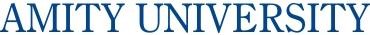 MessageEducation plays a vital role in the students’ development and growth. Educational systems all over the world have been incorporating global integration in their curriculum for wholesome development of personality. This is where educators allow students to learn and understand concepts, activities involving multiple areas of development.While the majority of people would agree that education is the primary means to promote a intellectual abilities, it can also promote global peace, health and wellness along with promotion of social cohesion which is essential component for national integration and globalization. Today, promotion of education according to international standards is one of the major concerns in any developing society, and excellence in education through effective curriculum can contribute as a strong foundation for life longlearning.In the current scenario, success in education depends upon the quality of leaders who are well prepared through formal and informal acquisitions of multi-dimensional knowledge and training in the specialized discipline and their effective transaction.Toward this initiative, faculty of education is providing ample opportunities to professionals, expert, researchers for expressing, sharing and promoting their ideas, concepts and research works amongst the teacher fraternity. The faculty of education provides teacher education program at the undergraduate as well as the post graduate levels.The Faculty of Education aims at preparing effective teachers for the Nation.Prof. Kalpana SharmaDean Faculty of Education & Director ASPESSTable of Contents                         SECTION 1:Introduction of Faculty of EducationIntroduction of Faculty of Education (FOE)Faculty of Education has under its fold three institutions namely, Amity Institute of Education (AIE), Amity Institute of Behavioural and Allied Science (AIBAS) and Amity School of Physical Education and Sports Sciences (ASPESS), in two campuses, Noida and Lucknow. The faculty of education trains teachers for primary, elementary and secondary level of schooling.It provides a platform for research scholars to pursue their studies leading to degree ofPhilosophy.Education plays a vital role in the students’ development and growth. Educational systems all over the world have been incorporating global integration in their curriculum for wholesome development of personality. This is where educators allow students to learn and understand concepts, activities involving multiple areas of development.While the majority of people would agree that education is the primary means to promote a intellectual abilities, it can also promote global peace, health and wellness along with promotion of social cohesion which is essential component for national integration and globalization. Today, promotion of education according to international standards is one of the major concerns in any developing society, and excellence in education through effective curriculum can contribute as a strong foundation for life-longlearning.In the current scenario, success in education depends upon the quality of leaders who are well prepared through formal and informal acquisitions of multi-dimensional knowledge and training in the specialized discipline and their effective transaction.Toward this initiative, faculty of education is providing ample opportunities to professionals, expert, researchers for expressing, sharing and promoting their ideas, concepts and research works amongst the teacher fraternity. The faculty of education provides teacher education program at the undergraduate as well as the post graduate levels.The Faculty of Education aims at preparing effective teachers for the Nation.Prof. Kalpana SharmaDean Faculty of Education & Director ASPESSIntroduction of Outcome Assessment PlanOutcomesAssessmentOutcomes assessment is a systematic, evaluative process that is implemented to secure learning experiences that are congruent with original goals and objectives; thereby providing a basis for the effectiveness and continuous quality improvement of the academic unit.The annual outcome assessment process is more qualitative and focuses on improving teaching by analyzing student learningoutcomes.The	programme	review	process	is	more	quantitative	and	focuses	on	the programme/discipline as a whole, how effective it is, and that our students arelearning.To achieve the above, some aspect of each programmes goals and objectives needs to be assessed on an annualbasis.All programme and general education goals shall be evaluatedannuallyThe outcome assessment plan includes:Mission - The Mission is defined for the domain which flows down to the Institution level and finally to the programme level. The mission at the institution and programme level is aligned with the domainmissionBroad Based Goals: - The broad based are defined under the followingcategories:Educational Goals: The Educational Goals are defined at Domain, Institution and Programme level. The Educational Goals at the institution and programme level are aligned with the domainmission.Operational Goals: The Operational Goals are defined at Domain, Institution and Programme level. The Operational Goals at the institution and programme level are aligned with the domainmission.Outcomes: The Outcomes are defined under the followingcategories:Operational Outcomes: The operational outcomes are defined for the domain and assessed at the domainlevelEducational Goals - The Learning outcomes are defined for each programme and each learning outcome is assessed to identify that the established learning objectives areachieved.Mapping of PEOs and PLOs – The relationship of PEOs and PLOs are clearly indicated through the mapping of learning outcomes with the established Objective. Each outcome addresses some objective and achievement of outcome indicates the attainment ofObjectiveAssessment of Learning and Operational Outcomes – Each learning outcome is assessed by at least one direct and one indirect method. Similarly Operational outcomes are also assessed using the operational assessment tools. It also ensures that outcomes achieved are consistent with the mission. The results of the annual assessments and other data are used to determine the effectiveness of the programme during the programme reviewprocess.Programme Review: Through the review of our programmes we seek to demonstrate that:Students are learning the knowledge, skills, and habits necessary to achieve the programme/discipline goals andobjectivesThe programme/discipline goals are derived from and support the collegemissionThe curriculum is coherent, current andconsistentThe instruction is effective in enablingstudentThe resources are adequate for the production of studentlearning.The academic support services are adequate to facilitate studentlearning.SECTION 2:Mission and Broad-Based Goals of Faculty of EducationMISSION AND BROAD-BASED GOALS/OBJECTIVESMission StatementBroad-Based Goals / Objectives of Faculty ofEducationBroad-Based Operational Goals Faculty of Education will:SECTION 3:INSTITUTION MISSION AND BROAD- BASED GOALS /OBJECTIVEINSTITUTION MISSION AND BROAD-BASED GOALS/OBJECTIVESName of the Institution: Amity School of Physical Education and Sports Sciences (ASPESS)Mission Statement ofASPESSBroad-Based Goals / Objectives of ASPESSBroad-Based Operational Goals (Resources Required) ofASPESSName of the Institution: Amity Institute of Education (AIE)3.2.a	Mission Statement of Amity Institute of Education (AIE)b Broad-Based Goals / Objectives of Amity Institute of Education (AIE)3.2.c Broad-Based Operational Goals (Resources Required) of Amity Institute of Education (AIE)Name of the Institution: Amity Institute of Behavioural and Allied Sciences (AIBAS)Mission Statement of Amity Institute of Behavioural and Allied Sciences (AIBAS)Broad-Based Goals / Objectives of Amity Institute of Behavioural and Allied Sciences (AIBAS)Broad-Based Operational Goals (Resources Required) of Amity Institute of Behavioural and Allied Sciences  (AIBAS)Section4:Programme Mission, PEO’s, PLO’s and Assessment Plan foreach ProgrammeBACHELOR’S-Level Programme - Bachelor of Physical Education (BPES)		Mission Statement of Bachelor of Physical Education (BPES)	Programme Educational Objectives (PEOs) of Bachelor of Physical Education(BPES)	Programme Operational Objectives of Bachelor of Physical Education(BPES)Programme Learning Outcomes of Bachelor of Physical Education (BPES)4.1.5. Programme Operational Outcomes of Bachelor of Physical Education (BPES)4.1.6 PEOs- PLOs Mapping Bachelor of Physical Education (BPES)Matrix of PEO and PLO'sAll the Programme Educational Objectives (PEOs) are matching with one of the Programme Learning Outcomes (PLOs), which shows that the objectives of the programme are framed in line with the student learningobjectives.1.7 Student Learning Assessment for Bachelors of Physical Education(BPES)BACHELOR’S-Level Programme -Bachelor of Physical Education (BPEd)Mission Statement of Bachelor of Physical Education (BPEd)	Programme Educational Objectives (PEOs) of Bachelor of Physical Education(BPEd)Programme Operational Objectives ofBPEdProgramme Learning Outcomes ofBPEdProgramme Operational Outcomes ofBPEdPEOs – PLOs Mapping ofBPEdMatrix of PEO and PLO'sAll the Programme Educational Objectives (PEOs) are matching with one of the Programme Learning Outcomes (PLOs), which shows that the objectives of the programme are framed in line with the student learningobjectives.4.2.7 Student Learning Assessment for Bachelors of Physical Education ofBPEdBACHELOR’S-Level Programme -Bachelor of Education(B.Ed)Mission Statement of Bachelor of Education(B.Ed)Programme Educational Objectives (PEOs) of Bachelor of Education(B.Ed)Programme Operational Objectives of Bachelor of Education(B.Ed)Programme Learning Outcomes of Bachelor of Education (B.Ed)Programme Operational Outcomes of Bachelor of Education(B.Ed)PEOs- PLOs Mapping of Bachelor of Education(B.Ed)Matrix of PEO and PLO'sAll the Programme Educational Objectives (PEOs) are matching with one of the Programme Learning Outcomes (PLOs), which shows that the objectives of the programme are framed in line with the student learningobjectives.Student Learning Assessment for Bachelor of Education(B.Ed)BACHELOR’S-Level Programme - Bachelor of Elementary Education(B.El.Ed)Mission Statement of Bachelor of Elementary Education(B.El.Ed)	BACHELOR’S-Level Programme - Bachelor of Elementary Education(B.El.Ed)Mission Statement of Bachelor of Elementary Education(B.El.Ed)Programme Educational Objectives (PEOs) of Bachelor of ElementaryEducation (B.El.Ed)BACHELOR OF ELEMENTARY EDUCATION (B.El.Ed)Programme Operational Objectives of Bachelor of Elementary Education(B.El.Ed)Programme Learning Outcomes of Bachelor of Elementary Education(B.El.Ed)Programme Operational Outcomes of Bachelor of Elementary Education(B.El.Ed)PEOs and PLO’s of Bachelor of Elementary Education(B.El.Ed)All the Programme Educational Objectives (PEOs) are matching with one of the Programme Learning Outcomes (PLOs), which shows that the objectives of the programme are framed in line with the student learningobjectives.Student Learning Assessment for Bachelor of Elementary Education(B.El.Ed)Master’s-Level Programme – Master of Physical Education(M.P.Ed.)Mission Statement of Master of Physical Education(M.P.Ed.)Programme Educational Objectives (PEOs) ofM.P.Ed.Programme Operational Objectives of Master of Physical Education(M.P.Ed.)Programme Learning Outcomes of Master of Physical Education(M.P.Ed.)Programme Operational Outcomes of Master of Physical Education(M.P.Ed.)PEOs- PLOs Mapping of Master of Physical Education (M.P.Ed.)Matrix of PEO and PLO'sAll the Programme Educational Objectives (PEOs) are matching with one of the Programme Learning Outcomes (PLOs), which shows that the objectives of the programme are framed in line with the student learningobjectives.Student Learning Assessment for Programme Operational Outcomes of Masterof Physical Education (M.P.Ed.)Master’s-Level Programme – Master of Education ofM.Ed.Mission Statement ofM.EdProgramme Educational Objectives (PEOs) ofM.EdProgramme Operational Objectives ofM.EdProgramme Learning Outcomes ofM.EdProgramme Operational Outcomes of M.EdPEOs – PLOs Mapping ofM.EdMatrix of PEO and PLO'sAll the Programme Educational Objectives (PEOs) are matching with one of the Programme Learning Outcomes (PLOs), which shows that the objectives of the programme are framed in line with the student learningobjectives.Student Learning Assessment for Master of Education of M.Ed Student Learning Assessment of M.EdSection 5:Faculty Operational Outcomes & Operational Outcome Assessment PlanOperationalOutcomesOperational Outcome Assessment Plan of theFaculty					Section 6 :Linkage of Outcomes Assessment with Strategic PlanningSTRATEGIC PROCESS OF CONTINUOUS IMPROVEMENTSStudent FeedbackAction PlanStage 1: Post Commencement of ProgrammeAssessment of Teaching LearningOutcomeImprovement in Teaching LearningStrategyStage 2: Pre ExamFuture	Courses	of	action	for	Course Deliveryimprovement.Effectiveness of Courses Delivery byFaculty.Future Courses of Action for course planning byFacultyFaculty Development NeedAnalysisCourse Curriculumimprovement.Self Assessment by Faculty and action plan for CourseDelivery.Discussion with HoD/HoI about action plan for CourseDelivery.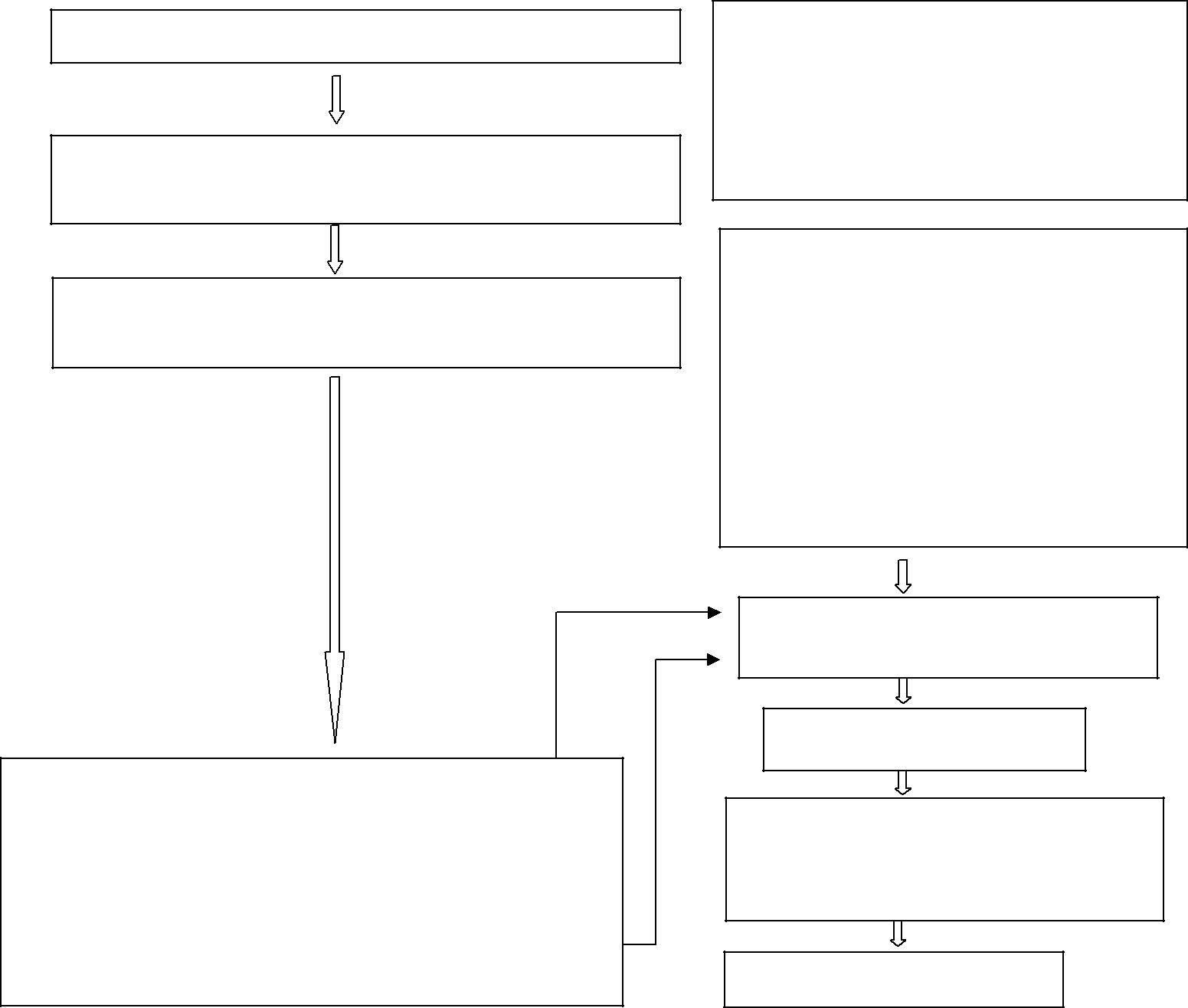 Implement ActionPlanSelf Assessment by Faculty and action plan for improving Teaching LearningStrategy.Discussion with HoD/HoI about Teaching LearningStrategy.Action	plan	for	self development ofFaculty.Input for Course Curriculum revision/updating.Course Review Committee (CRC) for Curriculum DevelopmentArea Advisory Board (AAB)Programme Review Committee (PRC) for Programme Structure, PEOs, PLOs & Assessment.Board of Studies (BoS)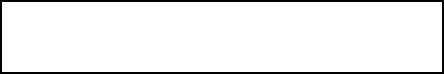 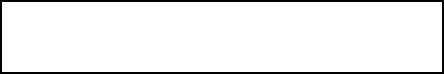 The results from implementation of outcomes assessment plan is very well linked to the strategic planning processes of the faculty of Education and the institutions within. The various tools of assessment and Outcome Assessment Plan is reviewed by the Programme Review Committee and Area Advisory Board and any change would be put up for the recommendation of BoS and further approval of Academic Council.The action plans on outcome assessment plan drive the budgeting process. The results from outcome assessment plan are reviewed by various committees and the inputs for the changes and recommendations are sent for budgetdecisions.The action plans on outcome assessment plan drive the budgeting process. The results from outcome assessment plan are reviewed by various committees and the inputs for the changes and recommendations are sent for budgetdecisions.Section VII: AppendixFormat of AssessmentToolsAppendix7.1a Rubrics For Assesment Of Business Communication For Under Graduate Programme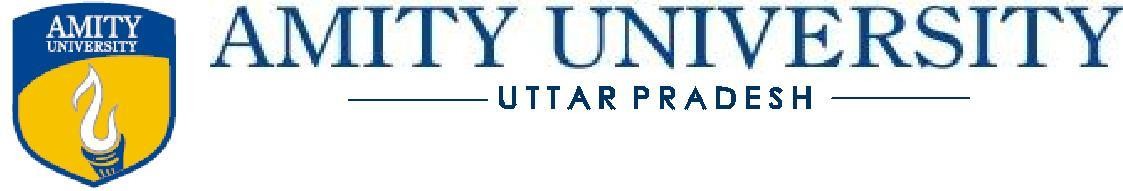 FACULTY OF EDUCATIONRUBRICS FOR ASSESMENT OF BUSINESS COMMUNICATION FOR UNDER GRADUATE PROGRAMMEAssessment Parameters:Verbal communication Non-verbal communication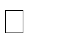 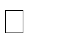 SCORING:If the student’s performance is If the student’s performance is If the student’s performance is If the student’s performance is If the student’s performance isTOOLS USED FOR ASSESSMENT1. Report Writing2. Presentations3. Viva-VoceCOMPOSITION OFASSESSMENT BOARD1.Business Communication Faculty 2.Program Leader/ Program Co-  coordinator Member of Corporate 3.Resource Centre unsatisfactory on a criteria, he scores 0 needs improvement on a criteria, he scores 1 satisfactory on a criteria, he scores 2 proficient on a criteria, he scores 3 distinguished on a criteria, he scores 4Signatures:Appendix 7.1b Rubrics for Assesment of Bussiness Communication for Masters ProgrammeDOMAIN OF EDUCATIONRUBRICS FOR ASSESMENT OF BUSSINESS COMMUNICATION FOR MASTERS PROGRAMMEAssessment Parameters:Verbal communication Non-verbal communicationSCORING:If the student’s performance is If the student’s performance is If the student’s performance is If the student’s performance is If the student’s performance isunsatisfactory on a criteria, he scores 0 needs improvement on a criteria, he scores 1 satisfactory on a criteria, he scores 2 proficient on a criteria, he scores 3 distinguished on a criteria, he scores 4TOOLS USED FOR ASSESSMENT:Report writing Presentations Viva-VoceCOMPOSITION OF ASSESSMENT BOARDBusiness Communication Faculty Program Leader/ Program Co-coordinator Member of Corporate Resource CentreSCORE SHEET: INDIVIDUALSCORE SHEET : PROGRAMME/ BATCHSignatures:Appendix 7.2a Rubrics for assessment of minor project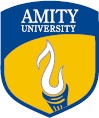 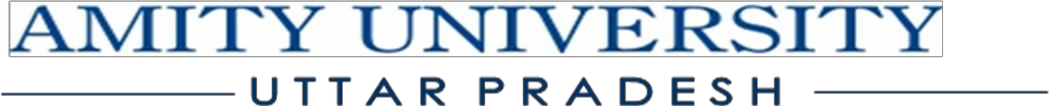 	DOMAIN OFEDUCATION	RUBRICS FOR ASSESMENT OF MINOR PROJECT,SUMMER ASSIGNMENT I & SUMMER ASSIGNMENT II (PHYSICAL EDUCATION) BACHELORS PROGRAMMEAssessment Parameters:Conceptualization Knowledge Integration Demonstration Innovation Presentation Model/record book/fileSCORING:If the student’s performance is unsatisfactory on a criteria, he scores 0If the student’s performance is needs improvement on a criteria, he scores 1 If the student’s performance is satisfactory on a criteria, he scores 2If the student’s performance is proficient on a criteria, he scores 3If the student’s performance is distinguished on a criteria, he scores 4TOOLS USED FOR ASSESSMENT:Report writing/Model/record book PresentationsViva-VoceCOMPOSITION OF ASSESSMENT BOARDExternal Expert (Industry/ Academia) Faculty GuideFaculty memberIPC COMMITTEE (FOCUS GROUP)SCORE SHEET: INDIVIDUALSCORE SHEET: PROGRAMME/ BATCHIndividual Assessment Rubric SheetSignatures:Appendix 7.2b Rubrics for assessment of undergraduate class room teaching and teaching practice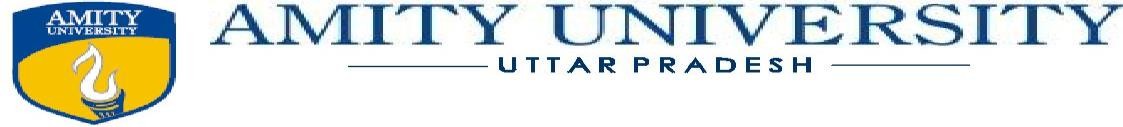 FACULTY OF PHYSICAL EDUCATIONRUBRICS FOR ASSESSMENT OF UNDERGRADUATE CLASS ROOM TEACHINGAND TEACHING PRACTICEAssessment Parameters:Planning and preparation of LessonplanOrganization andadministrationContent knowledge ofsubjectUse ofpedagogyCommunications: verbal andnon-verbalScoring:If the student’s performance is unsatisfactory on criteria, he/she scores1.If the student’s performance needs improvement on criteria, he/she scores2.If the student’s performance is satisfactory on criteria, he/she scores3.If the student’s performance proficient on criteria, he/she scores4.If the student’s performance is Exceptional on criteria, he/she scores 5.uniqueTools used for Assessment:Recordfile.Lessons.Viva-VoiceComposition of Assessment Board:Corefaculty.InternalExaminer.ExternalExaminer.Score Sheet:IndividualScore Sheet: Programme/BatchName(s):		Topic:	 Date:	Appendix 7.2c Rubrics for assessment of practical skill for under graduate programmeFACULTY OF EDUCATIONRUBRICS FOR ASSESSMENT OF PRACTICAL SKILL FOR UNDER GRADUATE PROGRAMMEAssessment Parameters:Fundamental knowledge of sports.Latest rules and regulation of sports.Fundamental Techniques of the sports.Skillperformance.Physical Fitness of the sportsperson.Lifelonglearning.Scoring:If the student’s performance is unsatisfactory on criteria, he/she scores1.If the student’s performance needs improvement on criteria, he/she scores2.If the student’s performance is satisfactory on criteria, he/she scores3.If the student’s performance proficient on criteria, he/she scores4.If the student’s performance is Exceptional on criteria, he/she scores 5.Tools used for Assessment:Recordfile.Practical skilltest.Viva-VoiceComposition of Assessment Board:Corefaculty.InternalExaminer.ExternalExaminer.Score Sheet: IndividualScore Sheet: Programme/BatchAppendix 7.2 d Rubrics for assessment of Foreign Business Language for under graduate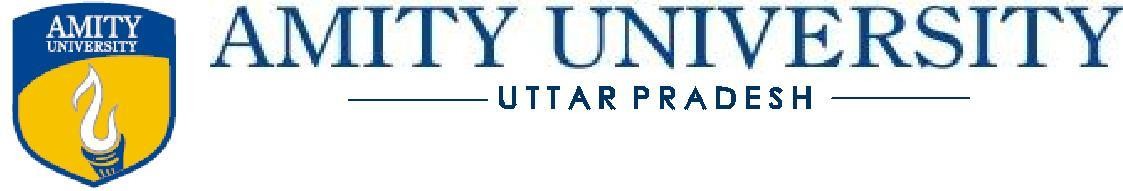 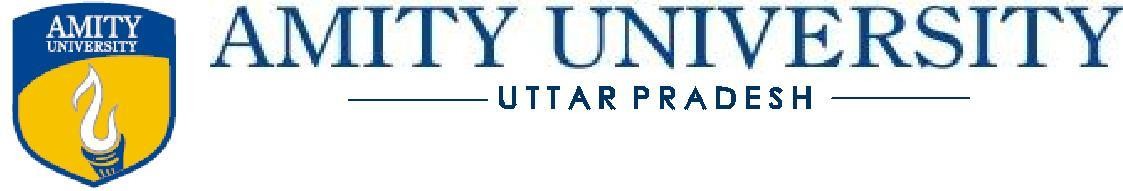 FACULTY OF EDUCATIONRUBRICS FOR ASSESMENT OF FOREIGN BUSINESS LANGUAGE FOR UNDER GRADUATE PROGRAMMEAssessment Parameters:Language Culture Pronunciation VocabularySCORING:If the student’s performance is unsatisfactory on a criteria then he scores 0If the student’s performance is needs improvement on a criteria then he scores 1 If the student’s performance is satisfactory on a criteria then he scores 2If the student’s performance is proficient on a criteria then he scores 3If the student’s performance is distinguished on a criteria then he scores 4TOOLS USED FOR ASSESSMENT:Role play Exercises in class Class Performance AssignmentsCOMPOSITION OF ASSESSMENT BOARDForeign Business Language Faculty Program coordinatorSenior Core Course FacultySCORE SHEET: INDIVIDUALSCORE SHEET: PROGRAMME/ BATCHSIGNATURES:Appendix7.2e Rubrics for Practicum (Practice Teaching)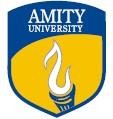 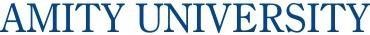 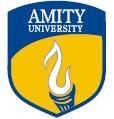 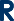 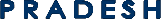 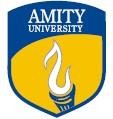 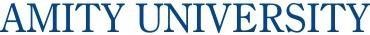 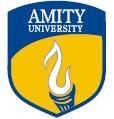 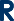 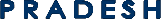 FACULTY OF EDUCATIONRubrics for Practicum (Practice Teaching)PLOs:Able to relate educational theories and principles in secondary classroomenvironmentAble to apply theory, and core teaching skills in making effective decisions in secondary levelclassroomAble to apply the use of specific teaching skills andtechniquesAble  to  demonstrate  effective  communicationandbehavioural	skills to support and enhance educational effectiveness in and outside and inside theclassroomAble to plan select effective pedagogicaltools.Scale:SCORING:CumulativeScoring:If the student’s performance is unsatisfactory, S/he scores 1, If the student’s performance is Satisfactory, S/he scores 2, If the student’s performance is effective, S/he scores3,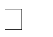 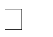 If the student’s performance isHighly effective, S/he scores 4, If the student’s performance is extra ordinary, S/he scores 5.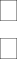 PREMISES:Pedagogical competency >Content Knowledge implies ability to teach effectively but lags in content specific knowledge. The instructor chooses to enhance content knowlege for better performance.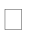 Pedagogical competency = Content Knowledge implies a balance to be able to teach in an highly effective manner. The instructor aims to attain this ideal to create congruence between pedagogical skills and content knowledge.Pedagogical competency >Content Knowledge implies lag i n delivery of the content in highly effective manner. The instructor chooses to enhance the pedagogical capabilities of thestudents.TOOLS USED FOR ASSESSMENT:Planning and Preparation forTeachingInstructional objectivesContentMethodology and TeachingAidsAssessment	ClassroomEnvironmentCreating an Environment of Rapport andLearningManaging ClassroomProceduresManaging StudentBehaviorOrganizing PhysicalSpace	Delivery ofInstructionCommunicating Clearly andAccuratelyEngaging Students inLearningDemonstrating Flexibility andResponsivenessProviding Feedback toStudents	Monitoring, Assessment, andFollow-UpCriteriaSelfAssessmentDiagonostic and remedialtestReflection	Professional ResponsibilitiesMaintaining AccurateRecordsContributing to the School andSocietyGrowing and DevelopingProfessionallyShowingProfessionalismCOMPOSITION OF ASSESSMENT BOARDSubject Instructor, Program Leader,Two Teaching Faculties (related to School Internship)IMPLEMENTATION SCHEDULEThe Rubric shall be administered at the inception of third Semester for all students of Undergraduate programSCORE SHEET: INDIVIDUAL*Students scoring 70 or above fall in the passing criteria.SCORE SHEET: PROGRAMME/ BATCHTotal Score*Students scoring 70 or above fall in the passing criteriaSIGNATURES:Appendix7.2f Rubrics for assessment of postgraduate class room teaching and teaching practice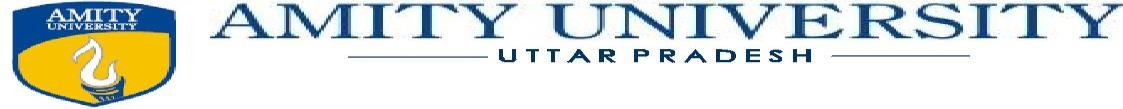 FACULTY OF PHYSICAL EDUCATIONRUBRICS FOR ASSESSMENT OF POSTGRADUATE CLASS ROOM TEACHING AND TEACHING PRACTICEAssessment Parameters:Planning and preparation of LessonplanOrganization andadministrationContent knowledge ofsubjectUse ofpedagogyCommunications: verbal andnon-verbalScoring:If the student’s performance is unsatisfactory on criteria, he/she scores1.If the student’s performance needs improvement on criteria, he/she scores2.If the student’s performance is satisfactory on criteria, he/she scores3.If the student’s performance proficient on criteria, he/she scores4.If the student’s performance is Exceptional on criteria, he/she scores 5.uniqueTools used for Assessment:Recordfile.Lessons.Viva-VoiceComposition of Assessment Board:Corefaculty.InternalExaminer.ExternalExaminer.Score Sheet:IndividualScore Sheet:Programme/BatchName(s):		Topic:	 Date:Appendix7.2g: Rubrics for assessment of dissertation(physical education) masters programmeFACULTY OF PHYSICAL EDUCATIONRUBRICS FOR ASSESMENT OF DISSERTATION (PHYSICAL EDUCATION)MASTERS PROGRAMMEAssessment Parameters:Analyze Conceptualize Applied Demonstrate InnovationSCORING:If the student’s performance is unsatisfactory on a criteria, he scores 0If the student’s performance is needs improvement on a criteria, he scores 1 If the student’s performance is satisfactory on a criteria, he scores 2If the student’s performance is proficient on a criteria, he scores 3If the student’s performance is distinguished on a criteria, he scores 4TOOLS USED FOR ASSESSMENT:Report writing Presentations Viva-VoceCOMPOSITION OF ASSESSMENT BOARDExternal Expert (Industry/ Academia) Dissertation GuideFaculty memberIPC COMMITTEE (FOCUS GROUP)SCORE SHEET: INDIVIDUALSCORE SHEET : PROGRAMME/ BATCHAppendix7.2h: Rubrics for assessment ofdissertation(education) mastersprogrammeFACULTY OF EDUCATIONRUBRICS FOR ASSESMENT OF DISSERTATION (EDUCATION) MASTERS PROGRAMMEAssessment Parameters:Analyze Conceptualize Applied Demonstrate InnovationSCORING:If the student’s performance is unsatisfactory on a criteria, he scores 0If the student’s performance is needs improvement on a criteria, he scores 1 If the student’s performance is satisfactory on a criteria, he scores 2If the student’s performance is proficient on a criteria, he scores 3If the student’s performance is distinguished on a criteria, he scores 4TOOLS USED FOR ASSESSMENT:Report writing Presentations Viva-VoceCOMPOSITION OF ASSESSMENT BOARDExternal Expert (Industry/ Academia) Dissertation GuideFaculty memberIPC COMMITTEE (FOCUS GROUP)SCORE SHEET: INDIVIDUALSCORE SHEET : PROGRAMME/ BATCHAppendix 7.2I Rubrics for assessment of Foreign Business Language for masters programme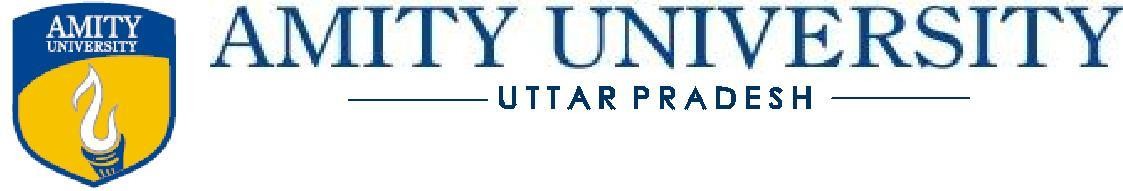 FACULTY OF EDUCATIONRUBRICS FOR ASSESMENT OF FOREIGN BUSINESS LANGUAGE FOR MATERS PROGRAMMEAssessment Parameters:Language Culture VocabularySCORING:If the student’s performance is unsatisfactory on a criteria then he scores 0If the student’s performance is needs improvement on a criteria then he scores 1 If the student’s performance is satisfactory on a criteria then he scores 2If the student’s performance is proficient on a criteria then he scores 3If the student’s performance is distinguished on a criteria then he scores 4TOOLS USED FOR ASSESSMENT:Role play Exercises in class Class performance AssignmentsCOMPOSITION OF ASSESSMENT BOARDForeign Business Language Faculty Program coordinatorSenior Core Course FacultySCORE SHEET: INDIVIDUALSCORE SHEET: PROGRAMME/ BATCHSIGNATURES:Appendix7.3: Alumni Feedback – Domain of EducationDomain of Education ConfidentialAlumniFeedbackName of the Alumni………………………………….Course	BatchName of company /Employer/university……………………………….Current Designation/status…………………………Location…………………………Dear Alumni,We would like to have your feedback on following aspects of Faculty of Education. This information shall be utilized to improve and strengthen our process.Kindly rate(√) on the following aspects at Domain ofEducationHow would you assess the placement cell and placement of theinstitutions?Does the placement cell of the institution provides information about the placement on time.?Does the placement cell of the institution giving adequate counseling, coaching and placement to thestudents?Are you satisfied with the Placement at ASPESS / AIE/AIBAS?Kindly rate the  following aspects of your current or  recentjob?In the order of importance rate the skills, Attributes and abilities in relation to your currentjob.With what aspect(s) of the program at ASPESS/AIE/AIBAS were you the most satisfied?------------------------------------------------------------------------------------------------------------------------------------------------------------------------------------------------------------------------------------------------------------------------------------------------------------------------------------------------------------------------------------------------------------------------------------With what aspect(s) of the program at ASPESS/AIE/AIBAS were you the least satisfied?------------------------------------------------------------------------------------------------------------------------------------------------------------------------------------------------------------------------------------------------------------------------------------------------------------------------------------------------------------------------------------------------------------------------------------Any suggestion/comment for furtherimprovement?--------------------------------------------------------------------------------------------------------------------------------------------------------------------------------------------------------------------------------------------------------------------------------------------------------------------------------------------------------------------------------------------Appendix 7.3a: Student Exit Survey - Bachelor of Physical Education (BPES)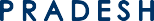 Student Exit SurveyDomain	:	EducationProgrammeGroup	:	BPESDear Student, the objective of this Survey is to seek your candid assessment regarding the various learning aspects of the BPESprogramme. The information from this survey shall be analysed and used to identify the areas of improvement.Thank you for taking the time to complete this survey.Appendix 7.3b: Student Exit Survey - Bachelor of Physical Education (BPEd)Student Exit SurveyDomain		:	Education ProgrammeGroup	:	BPEdDear Student, the objective of this Survey is to seek your candid assessment regarding the various learning aspects of the BPEdprogramme. The information from this survey shall be analysed and used to identify the areas of improvement.Thank you for taking the time to complete this survey.Appendix 7.3c : Student Exit Survey – Bachelor of Elementary Education (B.El.Ed)Student Exit SurveyProgramme	B.El.Ed		Batch	Dear Student, the objective of this Survey is to seek your candid assessment regarding the various learning aspects of the B.El.Ed. programme. The information from this survey shall be analysed and used to identify the areas of improvement.Thank you for taking the time to complete this survey.Appendix 7.3d: Student Exit Survey – Bachelor of Education (B. Ed)Student Exit SurveyProgramme	B.Ed		Batch	Dear Student, the objective of this Survey is to seek your candid assessment regarding the various learning aspects of the B.Ed. programme. The information from this survey shall be analysed and used to identify the areas of improvement.Thank you for taking the time to complete this survey.Appendix7.3e: Student Exit Survey – Master of Physical Education (M.P.Ed.)Student Exit Survey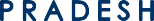 Domain	:	Education ProgrammeGroup	:	MPEdDear Student, the objective of this Survey is to seek your candid assessment regarding the various learning aspects of the MPEdprogramme. The information from this survey shall be analysed and used to identify the areas of improvement.Thank you for taking the time to complete this survey.Appendix 7.3f : Student Exit Survey – Master of Education (M. Ed.)Student Exit SurveyProgramme	M.Ed		Batch	Dear Student, the objective of this Survey is to seek your outspoken assessment regarding the various learning aspects of the M.Ed. programme. The information from this survey shall be analysed and used to identify the areas of improvement.Thank you for taking the time to complete this surveyAppendix 7.4a Guidelines of Comprehensive Exam and Tools - Bachelor of Physical Education (BPES)Amity University Uttar Pradesh Faculty of Physical EducationComprehensive Examination Guidelines for B.P.E Programmes for intended Programme Learning OutcomesComprehensive Examination FrameworkTotal Multiple Choice questions to be asked :200Programme Group Questions shall be common for all programmes in the programme group and shall be entered by Programme Group Coordinator inAmizone.Programme Questions for each programme shall be different and shall be entered by theHoIs.Students shall be able to be able to see all the 200 questionstogether.The questions must be linked to the PLOs, Institution Graduate Attributes, Domain Graduate Attributes and Finally to University GraduateAttributes.Appendix 7.4b Guidelines of Comprehensive Exam and Tools - Bachelor of Physical Education (BPEd)Amity University Uttar Pradesh Faculty of EducationComprehensive Examination Guidelines for B.P.ED Programmes for intended Programme Learning OutcomesComprehensive Examination FrameworkTotal Multiple Choice questions to be asked :200Programme Group Questions shall be common for all programmes in the programme group and shall be entered by Programme Group Coordinator inAmizone.Programme Questions for each programme shall be different and shall be entered by theHoIs.Students shall be able to be able to see all the 200 questionstogether.The questions must be linked to the PLOs, Institution Graduate Attributes, Domain Graduate Attributes and Finally to University GraduateAttributes.Appendix 7.4c Guidelines of Comprehensive Exam and Tools – Bachelor of Elementary Education (B.El.Ed)Amity University Uttar Pradesh Faculty of EducationComprehensive Examination Guidelines for B.El.ED Programmes for intended Programme Learning OutcomesComprehensive Examination FrameworkTotal Multiple Choice questions to be asked :200Programme Group Questions shall be common for all programmes in the programme group and shall be entered by Programme Group Coordinator inAmizone.Programme Questions for each programme shall be different and shall be entered by theHoIs.Students shall be able to be able to see all the 200 questionstogether.The questions must be linked to the PLOs, Institution Graduate Attributes, Domain Graduate Attributes and Finally to University GraduateAttributes.Appendix 7.4d Guidelines of Comprehensive Exam and Tools – Bachelor of Education (B. Ed)Amity University Uttar Pradesh Faculty of EducationComprehensive Examination Guidelines for B.ED Programmes for intended Programme Learning OutcomesComprehensive Examination FrameworkTotal Multiple Choice questions to be asked :200Programme Group Questions shall be common for all programmes in the programme group and shall be entered by Programme Group Coordinator inAmizone.Programme Questions for each programme shall be different and shall be entered by theHoIs.Students shall be able to be able to see all the 200 questionstogether.The questions must be linked to the PLOs, Institution Graduate Attributes, Domain Graduate Attributes and Finally to University GraduateAttributes.Appendix 7.4e Guidelines of Comprehensive Exam and Tools – Master of Physical Education (M.P.Ed.)Amity University Uttar Pradesh Faculty of Physical EducationComprehensive Examination Guidelines for M.P.ED Programmes for intended Programme Learning OutcomesComprehensive Examination FrameworkTotal Multiple Choice questions to be asked :200Programme Group Questions shall be common for all programmes in the programme group and shall be entered by Programme Group Coordinator inAmizone.Programme Questions for each programme shall be different and shall be entered by theHoIs.Students shall be able to be able to see all the 200 questionstogether.The questions must be linked to the PLOs, Institution Graduate Attributes, Domain Graduate Attributes and Finally to University GraduateAttributes.Appendix 7.4f Guidelines of Comprehensive Exam and Tools – Master of Education (M.Ed.)Amity University Uttar Pradesh Faculty of EducationComprehensive Examination Guidelines for M.ED Programmes for intended Programme Learning OutcomesComprehensive Examination FrameworkTotal Multiple Choice questions to be asked :200Programme Group Questions shall be common for all programmes in the programme group and shall be entered by Programme Group Coordinator inAmizone.Programme Questions for each programme shall be different and shall be entered by theHoIs.Students shall be able to be able to see all the 200 questionstogether.The questions must be linked to the PLOs, Institution Graduate Attributes, Domain Graduate Attributes and Finally to University GraduateAttributes.Domain Leadership and Assessment TeamOutcome Assessment PlanDomain:Faculty of Education	Date:2nd September 2019S.NoTITLEPAGENO.11.1Introduction111.2 Introduction of Outcome Assessment Plan322 Mission and Broad-Based Goals of Faculty of Education522.1 Mission Statement622.2 Broad-Based Educational Goals622.3 Broad-Based Operational Goals73Institution Mission and Broad-Based Goals / Objectives933.1a Mission Statement of Amity School of Physical Education and Sports Sciences(ASPESS)933.1b Broad-Based Goals / Objectives of Amity School of Physical Education and Sports Sciences (ASPESS)933.1c Broad-Based Operational Goals of Amity School of Physical Education andSports Sciences (ASPESS)1033.2a Mission Statement- Amity Institute of Education (AIE)1133.2b Broad-Based Goals / Objectives of Amity Institute of Education (AIE)1133.2c Broad-Based Operational Goals of Amity Institute of Education (AIE)1233.3a Mission Statement- Amity Institute of Behavioural and Allied Sciences (AIBAS)1333.3b Broad-Based Goals / Objectives of Amity Institute of Behavioural and Allied Sciences (AIBAS)1333.3c Broad-Based Operational Goals of Amity Institute of Behavioural and AlliedSciences (AIBAS)144Programme Mission, PEO’s, PLO’s and Assessment Plan for each Programme1544.1 Programme 1 - Bachelor of Physical Education (BPES)1644.1.1 Mission Statement of Bachelor of Physical Education (BPES)1644.1.2 Programme Educational Objectives of Bachelor of Physical Education (BPES)1644.1.3 Programme Operational Objectives of Bachelor of Physical Education (BPES)1744.1.4 Programme Learning Outcomes of Bachelor of Physical Education (BPES)1844.1.5 Programme Operational Outcomes of Bachelor of Physical Education (BPES)1944.1.6 PEOs – PLOs Mapping of Bachelor of Physical Education (BPES)2044.1.7 Student Learning Assessment2144.2 Programme 2 – Bachelor of Physical Education (BPEd)2444.2.1 Mission Statement of Bachelor of Physical Education (BPEd)2444.2.2 Programme Educational Objectives of Bachelor of Physical Education (BPEd)2544.2.3 Programme Operational Objectives of Bachelor of Physical Education (BPEd)2644.2.4 Programme Learning Outcomes of Bachelor of Physical Education (BPEd)2744.2.5 Programme Operational Outcomes of Bachelor of Physical Education (BPEd)2944.2.6 PEOs – PLOs Mapping of Bachelor of Physical Education (BPEd)304.2.7 Student Learning Assessment of Bachelor of Physical Education (BPEd)314.3 Programme 3 –Bachelor of Education (B.Ed)364.3.1 Mission Statement of Bachelor of Education (B.Ed)364.3.2 Programme Educational Objectives of Bachelor of Education (B.Ed)364.3.3 Programme Operational Objectives of Bachelor of Education (B.Ed)374.3.4 Programme Learning Outcomes of Bachelor of Education (B.Ed)374.3.5 Programme Operational Outcomes of Bachelor of Education (B.Ed)384.3.6 PEOs – PLOs Mapping of Bachelor of Education (B.Ed)394.3.7 Student Learning Assessment of Bachelor of Education (B.Ed)404.4 Programme 4 –Bachelor of Elementary Education (B.El.Ed)444.4.1 Mission Statement of Bachelor of Elementary Education (B.El.Ed)454.4.2 Programme Educational Objectives of Bachelor of Elementary Education(B.El.Ed)454.4.3 Programme Operational Objectives of Bachelor of Elementary Education(B.El.Ed)464.4.4 Programme Learning Outcomes of Bachelor of Elementary Education(B.El.Ed)464.4.5 Programme Operational Outcomes of Bachelor of Elementary Education(B.El.Ed)474.4.6 PEOs – PLOs Mapping of Bachelor of Elementary Education (B.El.Ed)484.4.7 Student Learning Assessment of Bachelor of Elementary Education (B.El.Ed)484.5 Programme 5 –Master of Physical Education (M.P.Ed.)544.5.1 Mission Statement of Master of Physical Education (M.P.Ed.)544.5.2 Programme Educational Objectives of Master of Physical Education (M.P.Ed.)544.5.3 Programme Operational Objectives of Master of Physical Education (M.P.Ed.)554.5.4 Programme Learning Outcomes of Master of Physical Education (M.P.Ed.)564.5.5 Programme Operational Outcomes of Master of Physical Education (M.P.Ed.)574.5.6 PEOs – PLOs Mapping of Master of Physical Education (M.P.Ed.)584.5.7 Student Learning Assessment of Master of Physical Education (M.P.Ed.)594.6 Programme 6- Master of Education (M. Ed.)654.6.1 Mission Statement of Master of Education (M. Ed.)654.6.2 Programme Educational Objectives of Master of Education (M. Ed.)654.6.3 Programme Operational Objectives of Master of Education (M. Ed.)664.6.4 Programme Learning Outcomes of Master of Education (M. Ed.)674.6.5 Programme Operational Outcomes of Master of Education (M. Ed.)674.6.6 PEOs – PLOs Mapping of Master of Education (M. Ed.)684.6.7 Student Learning Assessment of Master of Education (M. Ed.)695Faculty Operational Outcomes & Operational Outcome Assessment Plan745.1Operational Outcomes of the Faculty of Education755.2Operational Outcome Assessment Plan of the Faculty766Linkage of Outcomes Assessment with Strategic Planning807Appendix77.1a Rubrics for Assesment of Business Communication for Under Graduate Programme77.1b Rubrics for Assesment of Bussiness Communication for Masters Programme77.2a Rubrics for assessment of minor project77.2b Rubrics for assessment of undergraduate class room teaching and teachingpractice77.2c Rubrics for assessment of practical skill for under graduate programme77.2 d Rubrics for assessment of Foreign Business Language for under graduate77.2e77.2e Rubrics for Practicum (Practice Teaching)77.2f Rubrics for assessment of postgraduate class room teaching and teachingpractice77.2g Rubrics for assessment of dissertation (physical education) mastersprogramme77.2h Rubrics for assessment of Foreign Business Language for masters programme77.3 Format of Surveys77.3 Alumni Feedback – Faculty of Education77.3a Student Exit Survey - Bachelor of Physical Education (BPES)77.3b Student Exit Survey - Bachelor of Physical Education (BPEd)77.3c Student Exit Survey – Bachelor of Elementary Education (B.El.Ed)77.3d Student Exit Survey – Bachelor of Education (B. Ed)77.3e Student Exit Survey – Master of Physical Education (M.P.Ed.)77.3f Student Exit Survey – Master of Education (M. Ed.)77.4 Guidelines of Comprehensive Exam and Tools77.4a Guidelines of Comprehensive Exam and Tools - Bachelor of Physical Education(BPES)77.4b Guidelines of Comprehensive Exam and Tools - Bachelor of PhysicalEducation (BPEd)77.4c Guidelines of Comprehensive Exam and Tools – Bachelor of ElementaryEducation (B.El.Ed)77.4d Guidelines of Comprehensive Exam and Tools – Bachelor of Education (B. Ed)77.4e Guidelines of Comprehensive Exam and Tools – Master of Physical Education(M.P.Ed.)77.4f Guidelines of Comprehensive Exam and Tools – Master of Education (M.Ed.)8Domain Leadership and Assessment TeamMission of Faculty of EducationTo provide teacher education at all levels in all specializations of education & physical education in the current perspective of teaching learning trends in line with Industry  4.0,   the futuristicand emerging frontier areas of knowledge of the field of education, physical education learning and research and to develop the overall personality of students by making them not only excellent teachers of education & physical education but also good individuals, with understanding and regard for human values, pride in theirheritageandculture,asenseofrightandwrongandyearningforperfectionandimbibeattributes of courage of conviction and action.Educational GoalsEducational Goals1Students shall be able to demonstrate empirical knowledge of the application of the educational & physical educational philosophy and principles in a professional work settingwith respect to the latest industrial demands and changes.2Students shall be able to integrate theory, practicum & teaching practice, in making effective decisions by understanding the relationship of education and physical education with global environment3Students shall be able to construct and maintain effective educational performance by leveraging research skills, Information and Technological competencies in the given educational & physical educational & interdisciplinary framework4Students shall be able to identify when and how to use appropriate teaching skills & techniques5Students shall be able to demonstrate effective communication and behavioural skills that support and enhance educational effectiveness6Students shall be able to demonstrate effective professional and enterpreneourship skills (teaching & practical)7Students shall be able to develop positive perspectives and skills that create productiveeducational leaders8Students shall be able to act ethically and responsibly9Students shall be able to critically evaluate and reflect learning and development throughout their career1Create appropriate teaching learning resources, infrastructure and conducive environmentfor excellence in teaching, learning, research and professional development of students2Provide Professional development programmes/opportunities to the faculty and staff to regularly upgrade their knowledge and skills and bring excellence in teaching, learning andResearch3Demonstrate sensitivity to the diverse needs of students and accordingly develop facilitiesand services.4Continuously strive to build strong industry interaction, alumni networks and empanelmentof expertise from industry.5Continually improve the quality of facilities, services, resources and processes with an aimto attainnational and international accreditations and institutional ranking.6Arrange all necessary support system for the students to facilitate campus recruitment,higher education or starting their own ventures.7Act ethically to ensure transparency and good governance while discharging variousresponsibilities to its stakeholders and execution of policies and programs8Create opportunities for international exposure for its students and faculty accomplishing the changing trends in the professional industry.Mission of ASPESSTo provide teacher education at all levels in all specializations of physical education in the current perspectiveof teaching learning trendsin line with Industry  4.0 in the futuristic and emerging frontier areas of knowledge of the field of physical education learning and research and to develop the overall personality of students by making them not only excellent teachers of physical education but also good individuals, with understanding and regard for human values, pride in their heritage and culture,a sense of right and wrong and yearning for perfection and imbibe attributes of courage of conviction and action.S.NoEducational Goals1Students shall be able to demonstrate empirical knowledge of the application of the physical education & sports philosophy and principles in a professional work setting2Students shall be able to integrate theory, practicum & teaching practice, in making effective decisions by understanding the relationship of physical education & sports with present industrial needs of the global environment.3Students shall be able to construct and maintain effective educational performance by leveraging Research skills, Information and Technological competencies in the given physical educational, sports & allied framework4Students shall be able to identify when and how to use appropriate teaching skills & techniques in education & physical education5Students shall be able to demonstrate effective communication and behavioural skills that support and enhance educational effectiveness in physical education & sports sciences6Students shall be able to demonstrate effective teaching & practical skills in physical education, Sports and Sports Sciences.7Students shall be able to develop positive perspectives and skills that create productive educational leaders in physical education & sports8Students shall be able to act ethically and responsibly in physical education & sports9Students shall be able to critically evaluate and reflect learning and development throughout theircareer in physical education & sports and demonstrate effective teaching & practical skills in physical education &sports accomplishing the latest industrial demandsS.NoOperational Goals1The Institute intends to provide educational excellence in Teaching/Academic Delivery andresearch.2The Institute shall facilitate environment for innovation and research excellence for the intellectual growth of faculty.3The Institute shall facilitate cultivation of core values of the university and ethical conduct amongst students, faculty and staff.4The Institute shall encourage cultural diversity and a sense of social and environmental responsibility.5The Institute shall provide ample opportunities for international exposureaccording      to the latest industry changes and demandto all the faculty and students.6The Institute shall be involved in continual improvement of processes and systems and to attain national and international accreditations and university rankings.7The Institute shall build a strong industry/schools interaction by way of alumni networks and empanelment of expertise from industry/schools8The Institute shall facilitate employment opportunities and also support students to start their own ventures.9The Institute shall facilitate environment for organisational exposure through theconduct of inter-institutional competitionsMission of AIETo provide teacher education at all levels in all specializations of education in the current perspective of teaching learning trends in the futuristic and emerging frontier areas of knowledge of the field of education, teacher education learning and research. To develop the overall personality of students by making them not only excellent teachers of education but also good individuals, with understanding and regard for human values, pride in their heritage and culture, a sense of right and wrong and yearning for perfection and imbibe attributes of courage ofconviction and action.Educational GoalsEducational Goals1Students shall be able to demonstrate empirical knowledge of the application of theeducational philosophy and principles in a professional work setting in teacher education2Students shall be able to integrate theory, practicum & teaching practice, in making effectivedecisions by understanding the relationship of education with global environment in teacher education3Students shall be able to construct and maintain effective educational performance byleveraging Research skills, Information and Technological competencies in the given educational framework in teacher education4Students shall be able to identify when and how to use appropriate teaching skills &techniques in teacher education5Students shall be able to demonstrate effective communication and behavioural skills that support and enhance educational effectiveness in teacher education6Students shall be able to demonstrate effective teaching & practical skills in teacher education7Students shall be able to develop positive perspectives and skills that createproductiveeducational leaders in education in teacher education8Students shall be able to act ethically and responsibly9Students shall be able to critically evaluate and reflect learning and development throughout.Operational Goals of AIEOperational Goals of AIE1AIE intends to provide educational excellence in Teaching/Academic Delivery andresearch.2AIE shall facilitate environment for innovation and research excellence for the intellectual growth of faculty.3AIE shall facilitate cultivation of core values of the university and ethical conduct amongst students, faculty and staff by providing4AIE shall encourage cultural diversity and a sense of social and environmentalresponsibility.5AIE shall provide ample opportunities for international exposure to faculty andstudents.6AIE shall be involved in continual improvement of processes and systems and to attainnational and international accreditations and university rankings.7AIE shall build a strong industry interaction by way of alumni networks andempanelment of expertise from industry.8AIE shall facilitate employment opportunities and also support students to start their own ventures by providing.9AIE shall facilitate environment for organizational exposure through the conduct of inter-institutional competitions.Mission of AIBASTo provide teacher education at all levels in all specializations of education in the current perspective of teaching learning trends in the futuristic and emerging frontier areas of knowledge of the field of education, teacher education learning and research and to develop the overall personality of students by making them not only excellent teachers of education but also good individuals, with understanding and regard for human values, pride in their heritage and culture, a sense of right and wrong and yearning for perfection and imbibe attributes of courage of conviction and action.Educational GoalsEducational Goals1Students shall be able to demonstrate empirical knowledge of the application of theeducational philosophy and principles in a professional work setting in teacher education2Students shall be able to integrate theory, practicum & teaching practice, in making effective decisions by understanding the relationship of education with globalenvironment in teacher education3Students shall be able to construct and maintain effective educational performance by leveraging Research skills, Information and Technological competencies in the giveneducational framework in teacher education4Students shall be able to identify when and how to use appropriate teaching skills &techniques in teacher education5Students shall be able to demonstrate effective communication and behavioural skills that support and enhance educational effectiveness in teacher education6Students shall be able to demonstrate effective teaching & practical skills in teachereducation7Students shall be able to develop positive perspectives and skills that create productiveeducational leaders in education in teacher education8Students shall be able to act ethically and responsibly.9Students shall be able to critically evaluate and reflect learning and developmentthroughout.Operational Goals of AIBASOperational Goals of AIBAS1AIBAS intends to provide educational excellence in Teaching/Academic Delivery andResearch2AIBAS shall facilitate environment for innovation and research excellence for the intellectual growth of faculty.3AIBAS shall facilitate cultivation of core values of the university and ethical conduct amongst students, faculty and staff by providing4AIBAS shall encourage cultural diversity and a sense of social and environmentalresponsibility.5AIBAS shall provide ample opportunities for international exposure to faculty andstudents.6AIBAS shall be involved in continual improvement of processes and systems and toattain national and international accreditations and university rankings.7AIBAS shall build a strong industry interaction by way of alumni networks andempanelment of expertise from industry.8AIBAS shall facilitate employment opportunities and also support students to start their own ventures by providing9AIBAS shall facilitate environment for organizational exposure through the conduct of inter-institutional competitions.Programme MissionTo provide Teacher Education at fundamental levels in all areas of Physical Education in the current perspective of teaching learning trends in line with Industry  4.0 and  the futuristic and emerging frontier areas of knowledge in the field of physical education learning and to develop the overall personality of students by making them not only excellent teachers in the fundamental areas but also good individuals, with understanding and regard for human values, pride in their heritage and culture, a sense of right and wrong and yearning for perfection and imbibe attributes of courage, conviction and action.PEO 1Students shall integrate basic theory, practicum & teaching practice, in making effective decisions by understanding the relationship of physical education & sports with present industrial needs of the global environment.PEO 2Students shall construct effective educational understanding of physical education with utilization of latest  Information Technology and shall describe fundamental knowledge of Physical Education and Sports inprofessional work setting.PEO 3Students shall classify when and how to use appropriate teaching skills & techniques in physical education & sportsPEO 4Students shall demonstrate useful communication and behavioural skills in physical education & sports and shall act ethically in all organizational aspects.PEO 5Students shall develop positive problem solving approach and leadership in the field of Physical Education and Sports.PEO 6Students shall critically evaluate and reflect learning and development throughout their career in physical education & sports and demonstrate effective teaching & practical skills in physical education, sportsOperational GoalsOperational Goals1The program shall provide educational excellence in Teaching/Academic Delivery. By providing professionally qualified & competent faculties as per national Council for Teacher Education Norms . By providing knowledge resources as per norms and standards of the governing body according to the latest Industry 4.0 concept thorugh industry exposure. By timely uploading of syllabus course material attendance and periodic reviews of syllabus as per the university norms.2The program shall facilitate environment for innovation and research excellence for the intellectual growth of faculty.3ASPESS shall facilitate cultivation of core values of the university and ethical conduct amongst students, faculty and staff4The program shall encourage cultural diversity and a sense of social and environmental responsibility.5The program shall provide ample opportunities for international exposure to facultyandstudents.6The program shall be involved in continual improvement of processes and systems and to attain national and international accreditations and universityrankings.7The program shall build a strong industry/schools interaction by way of alumni networks8The program shall facilitate employment opportunities and also support students to start their own ventures.9The program shall facilitate environment for organizational exposure through the conduct of inter-institutional & intramural competitions1Student will acquire knowledge and foundation of physical education disciplines for effective exploration of concepts, theories and skill.2Student will utilize analytical thinking skills, relate and examine various aspects of physical education and sports.3Student will be able to use computers efficiently for extracting information electronically.4Student will articulate and demonstrate technical competency in execution of skills associated with different individual and team sports and apply the concept of learning in classroom teaching and practical field.5Student will be able to speak proficiently in two or more languages and convey understanding of physical education and sports concepts effectively.6Student will develop physically, mentally, socially fit individuals which shall help to take initiative towards new ideas in physical education and lead with high regards for moral and ethical standards of teaching and coaching.7Student will Explore international concepts adopted in Physical Education and latest trend of Industry  4.0 which will help to understand the functioning in a global school education environment to cater physical education as a medium towards overall development according to the dynamic Sports Industry.8Student will be able to understand practice of inclusive education and avoiding bias based on culture, cast, religion, gender and actively contribute in voluntary and environmental activities effective for teaching learning process and enhance the overall personality in physical education.9Student will be able to pursue higher studies and develop to become an entrepreneur10Student will actively seek new learning opportunity through practice based learning related to health, fitness, exercise and sports.POO 1The program will provide educational excellence in Teaching/Academic Delivery • by providing professionally qualified & competent faculties as per National Council for Teacher Education Norms • by providing Knowledge resources as per norms & standards of the governing body according to the latest Industry  4.0 concept  through industry exposure• by timely uploading of syllabus, course material, attendance and periodic reviews of syllabus as per the university normsPOO 2The program shall facilitate environment for innovation and research excellence for the intellectual growth of faculty • by providing platform through organization of National andInternational Conference/Workshop/Seminar • by providing opportunites to think and implement research thoughts in the curriculum.POO 3ASPESS shall facilitate cultivation of core values of the university and ethical conduct amongst students, faculty and staff • by providing platform and opportunities through organization ofvarious sports and cultural events that enhance core values and ethical conducts.POO 4The program shall encourage cultural diversity and a sense of social and environmental responsibility • by integrating value addition courses including Yoga • by providing platform fornurturing human values • by education experiences for people with disability.POO 5The program shall provide ample opportunities for international exposure to faculty and studentsby providing opportunities to interact with foreign delegates and participants during the conduct of national and internationalevents.POO 6The program shall be involved in continual improvement of processes and systems and to attain national and international accreditations and university ranking • by keeping the institutionalprocess up to the mark and also incorporating the latest changes into the system.POO 7The program shall build a strong industry/schools interaction by way of alumni networks • byorganizing alumni meets and events.POO 8The program shall facilitate employment opportunities and also support students to start theirown ventures • by organizing activities and campus selection through placement cell of the institution.POO 9The program shall facilitate environment for organizational exposure • by orgainising inter-institutional & intramural competitions.PEO/PLOPEO 1PEO 2PEO 3PEO 4PEO 5PEO 6PLO 1PLO 2PLO 3PLO 4PLO 5PLO 6PLO 7PLO 8PLO 9PLO 10Sl.NoPEO’sPLO’sDirectTool No for Direct Assessme ntTarget Perform anceIndirectTool_N o for Indirect AssessmentTarge t    Perfor mance1Students shall integrate basic theory, practicum & teaching practice, in making effective decisions by understanding the relationship of physical education & sports with present industrial needs of the global environment.PLO 1PLO  2PLO 3PLO 4PLO 6Compreh ensive Exa minationTool ASPESS/ DA 01/CE80% of Students shall be able to pass examinat ionStudent Exit SurveyTool ASPESS- BPES/ID A 01/SES80%student s’ respon se range betwee n4-5on the Likert Scale in the Studen t ExitSurvey.2Students shall construct effective educational understanding of physical education with utilization of latest  Information Technology and shall describe fundamental knowledge of Physical Education and Sports inProfessional work setting.PLO 1PLO 2PLO 3PLO 4PLO 6PLO 7Proje ct (Rub rics)Com preh ensive Exa mina tionTeac hing Pract ice(Rub ric)Tool ASPESS- UG/DA 03/PRTool ASPESS/ DA 01/CETool ASPESS- UG/DA 04/TP80%Students shall be able to undertak e and completethe dissertati on/Project80%Students shall be able to undertak e and completethe dissertati on/ProjectFeedback of Industry Internship GuideTool ASPESS/IDA 02/IIGThe Industr y Interns hip Guide rates the student s betwee n 4-5range on the Likert Scale in the feedback.3Students shall classify when and how to use appropriate teaching skills & techniques in physical education & sportsPLO 8PLO 9PLO 10Com preh ensiv e Exa mina tionTool ASPESS/ DA 01/CETool ASPESS/ DA 01/CE80% of Students shall be able to pass examinat ionFeedback of Industry Internship GuideTool ASPESS/IDA 02/IIG80%student ’s respon se range betwee n4-5on the Likert Scale in the Studen t Exit Survey.4Students shall demonstrate useful communication and behavioural skills in physical education & sports and shall Act ethically in all organizational aspects.PLO 5PLO 10Com preh ensiv e Exa mina tionPracticum (Rub rics)Teac hing Pract ice (Rub rics)Tool ASPESS/ DA 01/CETool ASPESS- UG/DA 05/PTool ASPESS/ DA 04/TP80% of Students shall be able to pass examinat ionFeedback of Industry Internship GuideTool ASPESS/IDA 02/IIG80%student ’s respon se range betwee n4-5on the Likert Scale in the Studen t Exit Survey5Students shall develop positive problem solving approach and leadership in the field of Physical Education and Sports.PLO 2PLO 6Com preh ensiv e Exa mina tion and Rubr icsTool ASPESS/ DA 01/CE80% of Students shall be able to pass examinat ionStudent Exit SurveyTool ASPESS- BPES/ID A 01/SES.80%student s respon se range betwee n4-5on the Likert Scale in the Studen t ExitSurvey6Students shall critically evaluate and reflect learning and development throughout their career in physical education & sports and  demonstrate effective teaching & practical skills in physical education, sportsPLO 7PLO 8Com preh ensiv e ExamTool ASPESS/ DA 01/CE80% of Students shall be able to passAlumni SurveyTool ASPESS/IDA 02/AS80%student s respon seProgramme Mission of BPEdTo provide professional training for teacher education in the field of physical education in the current perspective of teaching learning trends in line with Industry 4.0 and the futuristic and emerging frontier areas of knowledge to develop the overall personality of students by making them not only excellent teachers of physical education but also good individuals, with understanding and regard for human values, pride in their heritage and culture, a sense of right and wrong and yearning for perfection and imbibe attributes of courage of conviction and action. .PEO 1A platform shall be provided to organize lessure and recreational activities and also to  understand the nature, purpose and philosophy of physical education & sports.PEO 2Physical education teachers shall be prepared with an understanding of latest industrial trends and broader educational prospective.PEO 3The basic planning, teaching, organising & administrating physical education & sports programs effectively through the use of technology shall be providedPEO 4Teachers shall be made capable of imparting and inspire the society in the basic knowledge about health, Hygiene,  nutrition, Yoga and various games and sports.PEO 5Communication skills and competencies shall be developed to organise school and community games and sportsPEO 6The spirit of sportsmanship, self-control, judgement, emotional stability, mental and physical alertness, scientific temper, optimism & respect shall be cultivatedOperational Goals of BPEdOperational Goals of BPEd1The program shall provide educational excellence in Teaching/Academic Delivery.2The program shall facilitate cultivation of core values of the university and ethical conduct amongst students, faculty and staff.3The program shall encourage cultural diversity and a sense of social and environmental responsibility.4The program shall encourage cultural diversity and a sense of social and sportsenvironment responsibility.5The program shall provide ample opportunities for international exposure to faculty andstudents.6The program shall be involved in continual improvement of processes and systems and to attainnational recognition.7The program shall build a strong industry/schools interaction by way of alumni networksand empanelment of expertise from industry/schools8The program shall facilitate employment opportunities and also support students to start their own ventures.9The program shall facilitate environment for organizational exposure through theconduct of inter-institutional & intramural competitions.1Student will explore international concepts adopted in education and physical education to function in a global and international school education environment to cater physical education as a medium towards overall personality development.2Student will develop the abilities required for physical education professionals in global environment and articulate pertinent sports skills with technical competency for talent identification, development and promotion.3Student will adopt and adapt change to motivate self and children involved in physical education and sports and enhance personality with permeability to change with new environment to meet the requirements of school education teacher.4Student will acquire knowledge and develop foundation of physical education through philosophy and theories for practical application in the field of Physical Eduacation and Sports.5Student will utilize analytical thinking skills in different contexts of physical activities, sports and exercise and also relate and examine various dimensions of physical education and sports for development of specialized programs6Student will be able to use computers efficiently for extracting information electronically.7Student will be able to speak proficiently in two or more languages and convey understanding of physical education and sports concepts effectively.8Student will demonstrate Respect, tolerance, environmental and intercultural understanding according to the latest Industry 4.0 concept thorugh industry exposure.9Student will practice teaching skill strategies, develop innovative methods and evaluate contents of various sports awareness and rules to promote physical education and sports at school education level.10Student will integrate physical activities, exercise and sports suitable for different segments of the society to understand practice of inclusive education and avoiding bias based on culture, cast, religion, gender Skills, values, such as critical, creative and innovative thinking, problem-solving, decision making and empathyPOO 1The program shall provide educational excellence in Teaching/Academic Delivery • by providing professionally qualified & competent faculties as per National Council for Teacher Education Norms • by providing Knowledge resources as per norms & standards of the governing body • by timely uploading of syllabus, course material, attendance and periodic reviews of syllabus as per the university norms.POO 2The program shall facilitate cultivation of core values of the university and ethical conduct amongst students, faculty and staff • by providing value addition courses by providing platform for nurturing human valuesPOO 3The program shall encourage cultural diversity and a sense of social and environmental responsibility. • by integrating value addition courses including Yoga • by providing platform for nurturing human values • by education experiences for people with disability.POO 4The program shall encourage cultural diversity and a sense of social and sports environment responsibility.POO 5The program shall provide ample opportunities for international exposure to faculty  andstudents.POO 6The program shall be involved in continual improvement of processes and systems and to attain national recognition.POO 7The program shall build a strong industry/schools interaction by way of alumni networks and empanelment of expertise from industry/schools.POO 8The program shall facilitate employment opportunities and also support students to  start their own ventures. • By providing industry interaction • By providing campus placements • By providing education excellence for HigherEducation.POO 9The program shall facilitate environment for organizational exposure through the conduct of inter-institutional & intramural competitions.PEO/IPLOPEOPEOPEOPEOPEOPEOPEOPEOPEOPEO/IPLO123456789PLO 1√√PLO 2√PLO 3√√PLO 4√PLO 5√PLO 6√√PLO 7√PLO 8√√PLO 9√PLO 10√Sl. NoPEO’sPLO’sDire ctTool No for Direct Assess mentTarge t    Perfor manceIndir ectTool_N o for Indirec tAssess mentTarget Performance1To provide		a platform to understan d	thenature, purpose and philosoph y	ofphysical education.Explores international concepts adopted in education and physical education Function in a global school education environment to cater physical education as a medium towards overalldevelopment.Com preh ensi ve Exa mina tionTool ASPES SBPEd/ DA 01/CE80%of Studen ts shall be able to pass exami nationStude nt Exit Surve yTool ASPES SBPEd/I DA 01/SES80% student’s response range between 4-5 on the Likert Scale in the Student ExitSurvey.2To prepare teachers of physical education with broader educationa l perspectiv e.Participate in wide variety of activities associated with teaching and coaching in educational institutions.Development of abilities required for physical education professionals in global environment Articulate pertinent sports skills withtechnical competencyCom preh ensi ve Exa mina tionProj ect (Rub rics)Tool ASPES S/DA 01/CETool ASPES S- UG/DA 03/PR80%of Studen ts shall be able to pass exami nationStude nt Exit Surve yTool ASPES S-BPEd/I DA 01/SES80% students response range between 4-5 on the Likert Scale in the Student ExitSurvey.for talent identification, development andpromotion.3To develop potentialiti es	ofplanning and organising physical education programm es	and activities.Adopt and adapt change to motivate self and children involved in physical education and sports. Enhance personality with permeability to change with new environment to meetthe requirements ofCom preh ensi ve Exa mina tionPract icum (Rub rics)Tool ASPES S/DA 01/CETool ASPES S- UG/DA 05/P80%of Studen ts shall be able to pass exami nationStude nt Exit Surve yTool ASPES S/IDA 01/SES80% students response range between 4-5 on the Likert Scale in the Student ExitSurvey.school educationteacher.4To develop capacity to organize leisure and recreational activities.Acquire knowledge of physical education disciplines for effective teaching, learning process at school education.Develop foundationof educational andTeac hing Pract ice (Rub rics)Tool ASPES S- UG/DA 04/TP80%of Studen ts shall be able to pass exami nationStude nt Exit Surve yTool ASPES S/IDA 01/SES80% students response range between 4-5 on the Likert Scale in the Student ExitSurvey.physical educationthrough philosophyand theories forpractical application.5To provide the basic teaching, organising & administraUtilize analytical thinking skills in different contexts of physical activities, sports andexercise.Relate andexamineCom preh ensi ve Exa mina tionTool ASPES S- BPED/ DA 01/CE80%of Studen ts shall be able to pass examiStude nt Exit Surve yTool ASPES S-BPEd/I DA 01/SES80% students response range between 4-5 on the Likert Scale in the Student ExitSurvey.ting physical education & sports programs effectively through the use of technolog y.various dimensions of physical education and sports for development of specialized programsPract icum (Rub rics)Tool ASPES S- UG/DA 05/Pnation6To empower them to inspire their students to actively participate in physical and yogic exercise, games and sports.Be able to use effectively computers. Able to execute day to day tasks electronically. Access internet &use email effectivelyCom preh ensi ve Exa mina tionTool ASPES S- BPED/ DA 01/CE80%of Studen ts shall be able to pass exami nationAlum ni Surve yTool ASPES S/IDA 02/AS80% students response range between 4-5 on the Likert Scale in the Student ExitSurvey.7To make teachers capable of imparting basic knowledg e about health, hygiene and nutrition.Speak proficiently in two or more languages Convey written information related to physical education and sports effectively.Com preh ensi ve Exa mina tionTool ASPES S- BPED/ DA 01/CE80%of Studen ts shall be able to pass exami nationAlum ni Surve yTool ASPES S/IDA 02/AS80% students response range between 4-5 on the Likert Scale in the Student ExitSurvey.8To develop communic ation skillsandcompetencrespect, tolerance, and intercultural understanding according to the latest Industry 4.0 concept thorugh industry exposure.Rubricsies to organize school and communit y games and sports.9To cultivate the	spirit of sportsman ship,		self control, judgement,emotional stability, mental and physical alertness, scientific temper, optimism & respect.Practice teaching skill strategies for effective teaching in physical education and sports. Develop innovative methods to impart knowledge and promote learning in physical education and sports. Evaluate contents of various sports and transfer skills to promote physical education and sports atschooleducation level.Develop awarenessabout Sports rulesand facilities10Reads about the latest development in the sports law and ethical constrains in education.Understanding of ethical practices in physical education and sports.Understanding ofclearances and certificates required for abiding educational policies and preventing discriminations at school education.Integrate physical activities, exercise and sports suitable for different segments of thesociety.Understand practice of inclusive education and avoiding bias based on culture, cast, religion, gender Skills and values, such as critical, creative and innovative thinking, problem-solving, decisionmaking,empathyProgramme Mission of B.Ed.To provide teacher education at secondary levels in the current perspective of teaching learning trends in the futuristic and emerging frontier areas of knowledge of the field of education, teacher education learning and research. To develop the overall personality of students by making them not only excellent teachers of education but also good individuals, with understanding and regard for human values, pride in their heritage and culture, a sense of right and wrong and yearning for perfection and imbibe attributes of courage of conviction and action according to the latest Industry 4.0 concept thorugh industry exposure.PEO 1Students shall be able to demonstrate empirical knowledge of the application of the educational philosophy and principles in a professional work setting in teacher education at secondary level. PEO 2Students shall be able to integrate theory, practicum and teaching practice, in making effective decisions by understanding the relationship of education with globalenvironment in teacher education at secondary levelPEO 3Students shall be able to construct effective educational performance by leveraging Research skills, Information and Technological competencies in the given educationalframework in teacher education at secondary levelPEO 4Students shall be able to identify appropriate use of teaching skills and techniques inteacher education at secondary level with an understanding of latest industrial trends and broader educational prospective.PEO 5Students shall be able to demonstrate effective communication and behavioural skillsthat support and enhance educational effectiveness in teacher education at secondary levelPEO 6Students shall be able to demonstrate effective teaching and practical skills in teachereducation at secondary levelPEO 7Students shall be able to develop positive perspectives and skills that create productiveeducational leaders in education in teacher education at secondary levelPEO 8Students shall be able to act ethically and responsibly.PEO9 9Students shall be able to evaluate learning and development throughout their professional career.Operational Goals B.EdOperational Goals B.Ed1The program shall provide educational excellence in Teaching/Academic Delivery andresearch.2The program shall facilitate environment for innovation and research excellence for the intellectual growth of faculty.3The program shall facilitate cultivation of core values of the university and ethical conduct amongst students, faculty and staff.4The program shall encourage cultural diversity and a sense of social and environmentalresponsibility.5The program shall provide ample opportunities for international exposure to faculty andstudents.6The program shall be involved in continual improvement of processes and systems and toattain national and international accreditations and university rankings.7The program shall build a strong industry interaction by way of alumni networks andempanelment of expertise from industry.8The program shall facilitate employment opportunities and also support students to start their own ventures by providing9The program shall facilitate environment for organizational exposure through the conduct ofinter-institutional competitionsPLO 1Student will relate educational theories and principles in secondary classroom environment.PLO 2Student will apply theory and core teaching skills in making effective decisions insecondary level classroomPLO 3Student will design effective educational tools using research skills, Information andTechnological competencies in the given educational framework.PLO 4Student will apply the use of specific teaching skills and techniques. Student shall be able tobe able to plan select effective pedagogical tools.PLO 5Student will demonstrate effective communication and behavioural skills to support andenhance educational effectiveness inside and outside the classroomPLO 6Student will generate positive perspectives and skills that enhances educational leadershipin educationPLO 7Students will be able to act ethically and responsiblyPLO 8Student swill comprehend their content knowledge for their own higher education and forelementary classroom settingPLO 9Student will execute learning and development throughout their professional careerPOO 1The program shall provide educational excellence in Teaching/Academic Delivery and research by providing professionally qualified & competent faculties as per National Council for Teacher Education Norms, by providing Knowledge resources as per norms & standards of the governing body and by timely uploading of syllabus, course material,attendance and periodic reviews of syllabus as per the university normsPOO 2The program shall facilitate environment for innovation and research excellence for the intellectual growth of faculty by Conduct of Seminars & Conference, Guest Lecturesetc.and by providing platform for scholarly work for faculty & studentsPOO 3The program shall facilitate cultivation of core values of the university and ethical conductamongst students, faculty and staff by providing value addition courses and by providing platform for nurturing human valuesPOO 4The program shall encourage cultural diversity and a sense of social and environmentalResponsibilityPOO 5The program shall provide ample opportunities for international exposure to faculty andStudents with an understanding of latest industrial trends and broader educational prospective.POO 6The program shall be involved in continual improvement of processes and systems and toattain national and international accreditations and university rankingsPOO 7The program shall build a strong industry interaction by way of alumni networks andempanelment of expertise from industryPOO 8The program shall facilitate employment opportunities and also support students to starttheir own ventures by providing industry interaction and campus placementsPOO 9The program shall facilitate environment for organizational exposure through the conduct of inter-institutional competitionsPOO 10The program shall facilitate environment for organizational exposure through the conduct of inter-institutional competitions with an understanding of latest industrial trends and broader educational prospective.PEO/IPLOPEOPEOPEOPEOPEOPEOPEOPEOPEOPEO/IPLO123456789PLO 1√PLO 2`√√PLO 3√PLO 4√PLO 5√PLO 6√√PLO 7√PLO 8√PLO 9√S.NoPEO’sPLODirectTool No for direct assessmentTarget Perform anceIndire ctTool No for indirect assessmentTarget Performan ce1Students shall be able to demonstrate empirical knowledge of the application of the educational philosophy and principles in a professional work setting in teacher education at secondary levelRelate educatio nal theories and principl es in seconda ry classroo m environ ment.Comprehens ive Exam Practicuum Rubrics (Practice Teaching/ Internship)UG/PL O/SEframew ork UG/PLO/SE/P T75% Students shall be able to pass the examFeedb ack from the studen tsUG/PLO/SE/Exit survey75% students response range between 4-5 on the likert scale.2Students shall be able to integrate theory, practicum & teaching practice, in making effective decisions by understandin g the relationshipof education with globalApply theory, and core teaching skills in making effective decision s in seconda ry level classroo mComprehensive ExamUG/PLO/SE framework 75% Students shall be able to pass the examExit SurveyUG/PLO/SE/Exit survey75% students response range between 4-5 on the likert scale.environment in teacher education at secondary level3Students shall be able to construct and maintain effective educational performance by leveraging Research skills, Information and Technological competencies in the given educational framework in teacher education at secondary levelDesign effective educational tools using research skills, Information and Technological competencies in the given educational framework.Comprehensive ExamUG/PLO/SE framework 75% Students shall be able to pass the examExit SurveyUG/PLO/SE/Exit survey75% students response range between 4-5 on the likert scale.4Students shall be able to identify when and how to use appropriate teaching skills & techniques in teacher education at secondary level with an understanding of latest industrial trends and broader educational prospective.Apply the use of specific teaching skills and techniquesComprehensive ExamUG/PLO/SE/ Framework75% Students shall be able to pass the examExit SurveyUG/PLO/SE/Exit survey75% students response range between 4-5 on the likert scale.4Students shall be able to identify when and how to use appropriate teaching skills & techniques in teacher education at secondary level with an understanding of latest industrial trends and broader educational prospective.Apply the use of specific teaching skills and techniquesUG/PL O/SEFramew ork75% Students shall be able to pass the examExit SurveyStudent exit survey75% students response range between 4-5 on the likert scale.5Demonstrate effective communication and behavioral skills that support and enhance educational effectiveness in teacher education at secondary levelDemonstrate effective communication and behavioural skills to support and enhance educational effectiveness in and outside and inside the classroomComprehensive ExamUG/PLO/SE/Framework75% Students shall be able to pass the exam.Exit SurveyUG/PLO/SE/Exit survey75% students response range between 4-5 on the likert scale.6Students shall be able to demonstrate effective teaching & practical skills in teacher education at secondary levelPlan select effective pedagogical tools.Comprehensive Exam UG/PLO/SE Framework 75% Students shall be able to pass the exam.Exit SurveyUG/PLO/SE/Exit survey75% students response range between 4-5 on the likert scale.7Students shall be able to develop positive perspectives and skills that create productive educational leaders in education in teacher education at secondary levelGenerate positive perspectives and skills that enhances educational leadership in educationComprehensive ExamUG/PLO/SE Framework75% Students shall be able to pass the exam.Exit SurveyUG/PLO/SE/Exit survey75% students response range between 4-5 on the likert scale.8Students shall be able to act ethically and responsibly in teacher education at secondary levelRecognize ethical considerations and values relevant to teaching learning processes.Plagiarism check of project/paper presentation/Book ReviewUG/PLO/SE Framework75% Students shall be able to pass the exam.Exit SurveyUG/PLO/SE/Exit survey75% students response range between 4-5 on the likert scale.9Students shall be able to critically evaluate and reflect learning and development throughout their career in teacher education at secondary levelExecute and reflect learning and development throughout their careerComprehensive ExamUG/PLO/SE Framework75% Students shall be able to pass the exam.Exit SurveyUG/PLO/SE/Exit survey75% students response range between 4-5 on the likert scale.learning and developme nt throughout their career in teacher education at secondary levelthrough out their careertheir knowled ge by attendin g in service training and workshops.use of unfair means and also forplagiaris mlearning and developme nt throughout their career in teacher education at secondary levelthrough out their careertheir knowled ge by attendin g in service training and workshops.80%Students response range between 4-5 on the Likert Scale in student exit survey.learning and developme nt throughout their career in teacher education at secondary levelthrough out their careertheir knowled ge by attendin g in service training and workshops.Alumni SurveyUG/PLO/SEAlumni Survey80%Students response range between 4-5 on the Likert Scale in student exit survey.Programme Mission of B.El.EdTo provide teacher education at elementary level in the current perspective of teaching learning trends in the futuristic and emerging frontier areas of knowledge of the field of education, teacher education learning and research and to develop the overall personality of students by making them not only excellent teachers of education but also good individuals, with understanding and regard for human values, pride in their heritage and culture, a sense of right and wrong and yearning for perfection and imbibe attributes of courage of conviction andaction.Programme Mission of B.El.EdTo provide teacher education at elementary level in the current perspective of teaching learning trends in the futuristic and emerging frontier areas of knowledge of the field of education, teacher education learning and research and to develop the overall personality of students by making them not only excellent teachers of education but also good individuals, with understanding and regard for human values, pride in their heritage and culture, a sense of right and wrong and yearning for perfection and imbibe attributes of courage of conviction and action according to the latest Industry 4.0 concept thorugh industry exposure.PEO 1Students shall develop empirical knowledge of the application of the educational philosophy and principles in a professional work setting in teacher education at the elementary level.PEO 2Students shall be able to integrate theory, practicum & teaching practice, in making effective decisions by understanding the relationship of education with global environment in teacher education at elementary level.PEO 3Students shall be able to construct and maintain effective educational performance by leveraging Research skills, Information and Technological competencies in the given educational framework in teacher education at elementary levelPEO 4Students shall be able to identify appropriate use of teaching skills & techniques in teacher education at elementary levelPEO 5Students shall be able to demonstrate effective communication and behavioural skills that support andenhance educational effectiveness in teacher education at elementary levelPEO 6Students shall be able to demonstrate effective teaching & practical skills in teacher education atelementary levelPEO 7Students shall be able to develop positive perspectives and skills that create productive educationalleaders in education in teacher education at elementary levelPEO 8Students shall be able to act ethically and responsiblyin teacher education at elementary levelPEO 9Students shall be able to critically evaluate and reflect learning and development throughout.Operational Goals of B.El.EdOperational Goals of B.El.Ed1The program shall provide educational excellence in Teaching/Academic Delivery and research.2The program shall facilitate environment for innovation and research excellence for the intellectual growth of faculty.3The program shall facilitate cultivation of core values of the university and ethical conductamongst students, faculty and staff .4The program shall encourage cultural diversity and a sense of social and environmentalresponsibility.5The program shall provide ample opportunities for international exposure to faculty andstudents.6The program shall be involved in continual improvement of processes and systems and toattain national and international accreditations and university rankings.7The program shall build a strong industry interaction by way of alumni networks andempanelment of expertise from industry.8The program shall facilitate employment opportunities and also support students to starttheir own ventures .9The program shall facilitate environment for organizational exposure through the conductof inter-institutional competitionsPLO 1Student will execute educational theories and principles in a classroom setting of Elementary LevelPLO 2Student will develop teaching competencies and transfer it into practice at the elementary Level class roomPLO 3Student will reproduce effective educational performance using research skills, information and Technological Competencies at the elementary level TeachingPLO 4Student will recognize ethical considerations and values relevant to teaching learning processes.PLO 5Student will comprehend their content knowledge for their own higher education and for elementary classroom settingPLO 6Student will demonstrate effective communication (One Foreign Language too) and behavioural Skills to support and enhance educational effectiveness in and outside and inside the elementary classroomPLO 7Student will apply core teaching skills in elementary classesPLO 8Student will generate positive perspectives and skills that enhances educational leadership in educationPLO 9Student will execute and reflect learning and development throughout their careerPOO 1The program shall determine educational excellence in Teaching/Academic Delivery and research bysupporting professionally qualified & competent faculties as per NationalCouncil for Teacher EducationNormssupporting Knowledge resources as per norms & standards of the governingbodytimely uploading of syllabus, course material, attendance and periodic reviews of syllabus as per the universitynormsPOO 2The program shall improve environment for innovation and research excellence for the intellectual growth of faculty byConducting Seminars & Conference, Guest Lecturesetc.providing platform for scholarly work for faculty &studentsPOO 3The program shall apparise core values of the university and ethical conduct amongst students, faculty and staff by providingvalue additioncoursesplatform for nurturing humanvaluesPOO 4The program shall organize cultural diversity and a sense of social and environmental responsibility.POO 5The program shall use opportunities for international exposure to faculty and studentsPOO 6The program shall be involved in continual improvement of processes and systems and to attain national and international accreditations and university rankingsPOO 7The program shall build a strong industry interaction by way of alumni networks and empanelment of expertise from industryPOO 8The program shall develop employment opportunities and also support students to start their own ventures byidentifying industryinteractionimproving campusplacementsPOO 9The program shall extend environment for organizational exposure through the conduct of inter-institutional competitionsPEO/PLOPEO 1PEO 2PEO 3PEO 4PEO 5PEO 6PEO 7PEO 8PEO 9PLO 1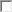 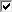 PLO 2PLO 3PLO 4PLO 5PLO 6PLO 7PLO 8PLO 9S.NoPEO’sPEO’sPLO’sPLO’sPLO’sDirectDirectTool No for directassessm entTarg et Performan ceIndirec tTool No for indirect assessmentTarget Performance1Students shall be able to demonstr ate empirica l knowled ge of the application of theStudents shall be able to demonstr ate empirica l knowled ge of the application of theIllustrat e educatio nal theories and principl es in a classroo mIllustrat e educatio nal theories and principl es in a classroo mCompre hensive ExamCompre hensive ExamTool AIE- BE.LEd/DA 01/CE80%Stude nts shall be able to pass the examStudent exit surveyUG/PLO/EE/ Exit survey80% students response range between 4-5 on the Likert scale in the student exitsurvey.educatio nal philosop hy and principle s in a professio nal work setting in teacher educatio n at the elementa ry levelsetting of Element ary Level22Students shall be able to integrate theory, practicu m & teaching practice, in making effective decision s by understa nding the relations hip of educatio n with global environ ment in teacher educatio n at elementa rylevelDevelo p teachin g compet encies and transfer it into practice at the element ary Level class roomDevelo p teachin g compet encies and transfer it into practice at the element ary Level class roomDevelo p teachin g compet encies and transfer it into practice at the element ary Level class room*Compre hensive Exam Practice Teaching and Practicu m*Compre hensive Exam Practice Teaching and Practicu mUG/PLO/EE Framew ork UG/PLO/EE/PTUG/PLO/EE Framew ork UG/PLO/EE/PT100%Stude nts shall be able to delive r the lesson plans in the assign ed class and schoolFeedbac k of Industry Mentor GuideUG/PLO/EE/ TS/OBThe industry internship mentor rates the students between 4-5 range on the scale in the feedback.The industry internship mentor rates the students between 4-5 range on the scale in the feedback.3Students shall be able to construct and maintain effective educatio nal performa nce by leveragi ng Research skills, Informat ion and Technol ogical compete ncies in the given educatio nal framewo rk in teacher educatio n at elementa rylevelReprod uce effectiv e educati onal perform ance using researc h skills, informa tion and Techno logical Compet encies at the element ary level Teachin gConducti ng Action Research, use of ICT and ATR/CCE in classroo m.*Compre hensive ExamUG/PLO/EE framewo rk UG/PLO/EE/ET100%Stude nts shall be able to able to prepar e and use tools in teachi ngStudent exit surveyUG/PLO/EE/ TS/OB80% students response range between 4-5 on the likert scale.4Students shall be able to dentify when and how to use appropriate teaching skills & techniques in teacher education at elementary levelApply core teaching skills in elementa ry classes*Comp rehensive ExamUG/PLO/EE/Framew orkUG/PLO/EE/Framew ork100%Students shall be able to obtain high score on the toolStudent exit surveyUG/PLO/ EE/TS/O B80% student’s response range between 4-5 on the likert scale in the student exit survey.4Students shall be able to dentify when and how to use appropriate teaching skills & techniques in teacher education at elementary levelApply core teaching skills in elementa ry classesPractic um Rubric s (Practi ce Teachi ng)UG/PLO/EE/ PTUG/PLO/EE/ PT100%Students shall be able to obtain high score on the toolStudent exit surveyStudent exit survey80% student’s response range between 4-5 on the likert scale in the student exit survey.5Students shall be able to demonstrate effective communicat ion and behavioural skills that support and enhance educational effectivenes s in teacher education at elementary levelDemons trate effective commun ication (One Foreign Languag e too) and behavio ural Skills to support and enhance educatio nal effective ness in and outside and inside the element ary classroo mCompre hensive ExamRubrics for Commun ication and Behaviou ral SkillsCompre hensive ExamRubrics for Commun ication and Behaviou ral SkillsUG/P LO/E EFram ewor k UF/P LO/E E/PT80%student s should secure a grade of 6 and above on a 10 point scale in the present ation compon ent commu nication course.Student Exit SurveyUG/PLO/EE/TS/ OB80% stuents response range between 4-5 on the likert scale.5Demons trate effective commun ication (One Foreign Languag e too) and behavio ural Skills to support and enhance educatio nal effective ness in and outside and inside the element ary classroo mPracticu m Rubrics (Practice Teaching)Practicu m Rubrics (Practice Teaching)UG/P LO/E EFram ewor k UF/P LO/E E/PT80%student s should secure a grade of 6 and above on a 10 point scale in the present ation compon ent commu nication course.Student Exit SurveyUG/PLO/EE/TS/ OB80% stuents response range between 4-5 on the likert scale.5Demons trate effective commun ication (One Foreign Languag e too) and behavio ural Skills to support and enhance educatio nal effective ness in and outside and inside the element ary classroo mBS,FL,& CS Compre hensive ExamBS,FL,& CS Compre hensive ExamUG/P LO/E EFram ewor k UF/P LO/E E/PT80%student s should secure a grade of 6 and above on a 10 point scale in the present ation compon ent commu nication course.Student Exit SurveyUG/PLO/EE/TS/ OB80% stuents response range between 4-5 on the likert scale.6Students shall be able toUG/PLO/ EEFramewo rk80%students should secure a grade of 6 and above on a 10 point scale in the Teachin g Effectiveness ScaleUG/PLO/ EE80% students response range between 4-5 on the Likert scale in the student exit survey.6Students shall be able toUG/PLO/ EEFramewo rk80%students should secure a grade of 6 and above on a 10 point scale in the Teachin g Effectiveness ScaleExit Survey80% students response range between 4-5 on the Likert scale in the student exit survey.DemonstrateUG/PLO/ EEFramewo rk80%students should secure a grade of 6 and above on a 10 point scale in the Teachin g Effectiveness ScaleExit Survey80% students response range between 4-5 on the Likert scale in the student exit survey.effective teaching & practical skills in teacher education at elementary levelSelect effectiv e pedagogicalCompr ehensivUG/PLO/ EEFramewo rk80%students should secure a grade of 6 and above on a 10 point scale in the Teachin g Effectiveness ScaleStudent ExitExit Survey80% students response range between 4-5 on the Likert scale in the student exit survey.tools fore ExamUG/PLO/ EEFramewo rk80%students should secure a grade of 6 and above on a 10 point scale in the Teachin g Effectiveness ScaleSurveyExit Survey80% students response range between 4-5 on the Likert scale in the student exit survey.ElementUG/PLO/ EEFramewo rk80%students should secure a grade of 6 and above on a 10 point scale in the Teachin g Effectiveness ScaleExit Survey80% students response range between 4-5 on the Likert scale in the student exit survey.aryUG/PLO/ EEFramewo rk80%students should secure a grade of 6 and above on a 10 point scale in the Teachin g Effectiveness ScaleExit Survey80% students response range between 4-5 on the Likert scale in the student exit survey.ClassesUG/PLO/ EEFramewo rk80%students should secure a grade of 6 and above on a 10 point scale in the Teachin g Effectiveness ScaleExit Survey80% students response range between 4-5 on the Likert scale in the student exit survey.7Students shall bea generate positive perspect ives and skills that enhance s educatio nal leadersh ip in educationCompr ehensiv e ExamUG/PLO/ EEFramewo rk100%students' participa tion in Organizi ng events and manage ment of class and activitie sStudent Exit SurveyUG/PLO/EE/ Exit survey100% Students shall be able to able to demonstrate Leadership qualitiesable to developa generate positive perspect ives and skills that enhance s educatio nal leadersh ip in educationCompr ehensiv e ExamUG/PLO/ EEFramewo rk100%students' participa tion in Organizi ng events and manage ment of class and activitie sStudent Exit SurveyUG/PLO/EE/ Exit survey100% Students shall be able to able to demonstrate Leadership qualitiesPositivea generate positive perspect ives and skills that enhance s educatio nal leadersh ip in educationCompr ehensiv e ExamUG/PLO/ EEFramewo rk100%students' participa tion in Organizi ng events and manage ment of class and activitie sStudent Exit SurveyUG/PLO/EE/ Exit survey100% Students shall be able to able to demonstrate Leadership qualitiesperspectives anda generate positive perspect ives and skills that enhance s educatio nal leadersh ip in educationCompr ehensiv e ExamUG/PLO/ EEFramewo rk100%students' participa tion in Organizi ng events and manage ment of class and activitie sStudent Exit SurveyUG/PLO/EE/ Exit survey100% Students shall be able to able to demonstrate Leadership qualitiesskills that createa generate positive perspect ives and skills that enhance s educatio nal leadersh ip in educationCompr ehensiv e ExamUG/PLO/ EEFramewo rk100%students' participa tion in Organizi ng events and manage ment of class and activitie sStudent Exit SurveyUG/PLO/EE/ Exit survey100% Students shall be able to able to demonstrate Leadership qualitiesProductivea generate positive perspect ives and skills that enhance s educatio nal leadersh ip in educationCompr ehensiv e ExamUG/PLO/ EEFramewo rk100%students' participa tion in Organizi ng events and manage ment of class and activitie sStudent Exit SurveyUG/PLO/EE/ Exit survey100% Students shall be able to able to demonstrate Leadership qualitiesEducationala generate positive perspect ives and skills that enhance s educatio nal leadersh ip in educationCompr ehensiv e ExamUG/PLO/ EEFramewo rk100%students' participa tion in Organizi ng events and manage ment of class and activitie sStudent Exit SurveyUG/PLO/EE/ Exit survey100% Students shall be able to able to demonstrate Leadership qualitiesleaders ina generate positive perspect ives and skills that enhance s educatio nal leadersh ip in educationCompr ehensiv e ExamUG/PLO/ EEFramewo rk100%students' participa tion in Organizi ng events and manage ment of class and activitie sStudent Exit SurveyUG/PLO/EE/ Exit survey100% Students shall be able to able to demonstrate Leadership qualitieseducation ina generate positive perspect ives and skills that enhance s educatio nal leadersh ip in educationCompr ehensiv e ExamUG/PLO/ EEFramewo rk100%students' participa tion in Organizi ng events and manage ment of class and activitie sStudent Exit SurveyUG/PLO/EE/ Exit survey100% Students shall be able to able to demonstrate Leadership qualitiesteacher educationa generate positive perspect ives and skills that enhance s educatio nal leadersh ip in educationCompr ehensiv e ExamUG/PLO/ EEFramewo rk100%students' participa tion in Organizi ng events and manage ment of class and activitie sStudent Exit SurveyUG/PLO/EE/ Exit survey100% Students shall be able to able to demonstrate Leadership qualitiesat elementarya generate positive perspect ives and skills that enhance s educatio nal leadersh ip in educationCompr ehensiv e ExamUG/PLO/ EEFramewo rk100%students' participa tion in Organizi ng events and manage ment of class and activitie sStudent Exit SurveyUG/PLO/EE/ Exit survey100% Students shall be able to able to demonstrate Leadership qualitiesLevela generate positive perspect ives and skills that enhance s educatio nal leadersh ip in educationCompr ehensiv e ExamUG/PLO/ EEFramewo rk100%students' participa tion in Organizi ng events and manage ment of class and activitie sStudent Exit SurveyUG/PLO/EE/ Exit survey100% Students shall be able to able to demonstrate Leadership qualities8Students shall be able to act ethically and responsibly in teacher education at elementary levelrecogni ze ethical consider ations andvalues relevantPlagiar ism check of project/ paperpresent ation/BUG/PLO/ EEFramewo rk100%Students Ethical Values on submitte dprojectsIndiscipli ne CasesUG/PLO/EE/ Exit surveyThe University shall adhere to zero tolerance towards use of unfair means and also for plagiarism.80% studentstoookUG/PLO/ EEFramewo rkshall beresponse rangeteachingReviewUG/PLO/ EEFramewo rkverifiedbetween 4-5 onlearning/UG/PLO/ EEFramewo rkby usingthe Likert ScaleprocessResearUG/PLO/ EEFramewo rkain the studentes.chUG/PLO/ EEFramewo rksoftwareExit Survey.work-plagiaris m in NTCCreport submissi on And shall be permitte d for VIVA - VOCEupon obtainin g less than 15%plagiaris m9Students shall be able to critically evaluate and reflect learning and development throughout their career in teacher education at elementary levelexecute and reflect learning and develop ment through out theircareerCompr ehensiv e ExamUG/PLO/EE/ Framewo rk80%students should secure a grade of 6 and above on a 10point scaleStudent Exit SurveyUG/PLO/EE / Exit survey80% Students response range between 4-5 on the Likert Scale in student exit survey.Programme Mission of M.P.Ed.To provide professional basis for teacher education in all specializations of physical education & sports keeping in mind the latest trends and development in the field of teaching learning areas of physical education and research and to develop the overall personality of students by making them not only excellent teachers of physical education but also good individuals, with understanding and regard for human values, pride in their heritage and culture, a sense of right and wrong and yearning for perfectionand imbibe attributes of courage of conviction and action.PEO 1Students shall be able to demonstrate broad knowledge of the physical educational philosophy and principles in a professional work settingPEO 2Students shall be able to integrate theory, practicum & teaching practice, in making effective teaching learning environment by understanding the relationship of physical education & sports with global environmentPEO 3Students shall be able to construct and maintain effective educational performance by leveraging skills of Information and Technology in the area of physical educational and Sports.PEO 4Students shall be able to recognize when and how to use appropriate teachingskills & techniquesPEO 5Students shall be able to demonstrate effective communication and behavioural skills that support and enhance educational effectiveness in physical education & sportsPEO 6Students shall be able tol demonstrate effective teaching & practical skills in physical education & sportsPEO 7Students shall be able to develop positive perspectives and skills in the field of teaching, practicum organization, administration and leadership.PEO 8Students shall be able to act ethically and responsibly in physical education & sportsPEO 9Students shall be able to critically evaluate and reflect learning and development throughout their career in physical education & sportsOperational Goals of M.P.Ed.Operational Goals of M.P.Ed.1The program shall provide educational excellence in Teaching/Academic Delivery and research.2The program shall facilitate environment for innovation and research excellence for the intellectual growth of faculty.3The program shall encourage cultural diversity and a sense of social and environmental responsibility.4The program shall encourage cultural diversity and a develop sense of social and environmentthrough physical education & sports5The program shall provide ample opportunities for international exposure to faculty and students.6The program shall be involved in continual improvement of processes and systems and to attain nationalrecognition.7The program shall build a strong industry/schools interaction by way of alumni networks andempanelment of expertise from industry/schools8The program shall facilitate employment opportunities and also support students to start their own ventures.9The program shall facilitate environment for organizational exposure through the conduct ofinter-institutional & intramural competitions1Student will Posses knowledge of physical education for effective decision making, demonstrating specific research skills and technical abilities according to the latest Industry 4.0 concept thorugh industry exposure.2Student will utilize analytical thinking skills in different contexts associated with physical education and sports for wellbeing of various segments of people through enquiry and scientific knowledge based approach.3Student will retrieve information through books, journal, online sources for latest update of knowledge in the field of physical education and sports with the help of library resources and IT.4Student will employ problem solving skill to resolve issues concerned with physical education and sports sciences.5Student will able to speak proficiently in two or more languages to convey knowledge and understanding in writing, reflecting originality in expression in various aspects of Physical Education and Sports.6Student will actively contribute towards team goals through taking responsibilities foractivities associated with physical education and actively participating into it.7Student will acquire and understand information about international and global concepts in physical education and sports and develop competency to function in a global environment.8Student will understand contemporary ethical, moral, legislative and intercultural issues surrounding physical education and sports.9Student will be able to work in the Senior Secondary School, corporate agencies, sport eventmanagement companies and NGO’s effectively.10Student will be actively seek new learning opportunity and reflect experienced based self learning through practice in activities associated with physical education and school education.S.No.Intended Operational Outcomes for the M.P.Ed1The program shall use appropriate methodology and pedagogical tools for teaching, learning and development2The curriculum shall be state of the art and relevant as recommended by NCTE andbenchmarked on global standards by incorporating feedback from all the stake holders .3The students of M.P.Ed shall graduate in timely manner.4The program shall provide Academic facilities and resources for enhancing teachingand learning in effective manner.5The student of M.P.Ed shall score achievements in inter and intra university Co- Curricular activities.6The program shall be engaged in scholarly and professional activities in order to enhance their competencies and to contribute to the existing Body of Knowledge.7The program shall integrate ethics and values in teaching and learning and building rapport with the faculty and staff.8The program shall facilitate cultivation of universal humanitarian values.9The program shall facilitate joint research collaborations; invite international delegates and speakers for seminars and conferences and various other opportunities for global exposure.10The program shall be continuously engaged in developing/ reviewing processes, policies and systems to achieve accreditations from various bodies at different levels.11The program shall develop and maintain strong relationship with educationalorganisations and community.12The program shall maintain lifelong alumni network and keep the curriculumresponsive to the contemporary needs.13The program shall support all the students for quality placements as per their expertise and capabilities.PEO/IPLOPEOPEOPEOPEOPEOPEOPEOPEOPEOPEO/IPLO123456789PLO 1√PLO 2√√PLO 3√PLO 4√√PLO 5√√PLO 6√PLO 7√PLO 8√PLO 9√√PLO 10√#PEO’sPLO’sDirec tTool_N o for Direct Assessm entTarg et Perfo rman ceIndir ectTool_N o for Indirec t     Assess mentTarget Perfor mance1Students shall be able to demonstrate professional knowledge and competencie s in the field of	physical educational andsportsPosses knowledge of physical education disciplines for effective decision making Reflects proficiency in discipline specific research skills and technical abilitiesComp rehen sive Exam inatio nTool ASPESS/DA 01/PG/C E80%of Stude nts shall be able to pass exami natio nStude nt Exit Surve yTool ASPES S /IDA 01/SES80%student s respons e range betwee n4-5on the Likert Scale in the Student Exit Survey2Students shall be able to integrate theory, practicum & teaching practice, in making effective decisions by understandin g the relationship of physicaleducation &Utilize analytical thinking skills in different contexts associated with physical education and sports for wellbeing of various segments of people. Develop enquiry based approach to identify, formulate and investigateproblems andComp rehen sive Exam inatio nPracti cum (Rubr ics)Teach ing Practi ce (RubrTool ASPESS/DA 01/PG/C ETool ASPESS/DA 02/PG/P RTool ASPESS/DA 03/PG/T P80%Stude nts shall be able to pass the exami natio nFeedb ack of Indus try Intern ship GuideTool ASPES S/IDA 02/IIGThe Industr y Interns hip Guide rates the student s betwee n 4-5range on the Likert Scale in thesports sciences with global environmentissues using established theories,methodologies,ics)feedba ck.practices inphysical educationand sports.Demonstratinginsight in researchand scientificmethods inphysical educationand sportssciences.Assimilate andapply body ofscientificknowledge in thephysical activity,exercise andsports.3StudentsRetrieve information through books, journal, online sources for latest update of knowledge in the field of physical education and sports. Access to library books and usage of e-libraryand onlineComp rehen sive Exam inatio nDisse rtatio n (Rubr ics)Tool ASPESS/DA 01/PG/C ETool ASPESS/DA/04/ PG/DS80%of Stude nts shall be able to pass exami natio nAlum ni Surve yTool ASPES S/IDA 02/AS80%student ’s respons e range betwee n4-5on the Likert Scale in the Student Exit Survey.shall be ableRetrieve information through books, journal, online sources for latest update of knowledge in the field of physical education and sports. Access to library books and usage of e-libraryand onlineComp rehen sive Exam inatio nDisse rtatio n (Rubr ics)Tool ASPESS/DA 01/PG/C ETool ASPESS/DA/04/ PG/DS80%of Stude nts shall be able to pass exami natio nAlum ni Surve yTool ASPES S/IDA 02/AS80%student ’s respons e range betwee n4-5on the Likert Scale in the Student Exit Survey.toconstructRetrieve information through books, journal, online sources for latest update of knowledge in the field of physical education and sports. Access to library books and usage of e-libraryand onlineComp rehen sive Exam inatio nDisse rtatio n (Rubr ics)Tool ASPESS/DA 01/PG/C ETool ASPESS/DA/04/ PG/DS80%of Stude nts shall be able to pass exami natio nAlum ni Surve yTool ASPES S/IDA 02/AS80%student ’s respons e range betwee n4-5on the Likert Scale in the Student Exit Survey.EffectiveRetrieve information through books, journal, online sources for latest update of knowledge in the field of physical education and sports. Access to library books and usage of e-libraryand onlineComp rehen sive Exam inatio nDisse rtatio n (Rubr ics)Tool ASPESS/DA 01/PG/C ETool ASPESS/DA/04/ PG/DS80%of Stude nts shall be able to pass exami natio nAlum ni Surve yTool ASPES S/IDA 02/AS80%student ’s respons e range betwee n4-5on the Likert Scale in the Student Exit Survey.understandinRetrieve information through books, journal, online sources for latest update of knowledge in the field of physical education and sports. Access to library books and usage of e-libraryand onlineComp rehen sive Exam inatio nDisse rtatio n (Rubr ics)Tool ASPESS/DA 01/PG/C ETool ASPESS/DA/04/ PG/DS80%of Stude nts shall be able to pass exami natio nAlum ni Surve yTool ASPES S/IDA 02/AS80%student ’s respons e range betwee n4-5on the Likert Scale in the Student Exit Survey.g of researchRetrieve information through books, journal, online sources for latest update of knowledge in the field of physical education and sports. Access to library books and usage of e-libraryand onlineComp rehen sive Exam inatio nDisse rtatio n (Rubr ics)Tool ASPESS/DA 01/PG/C ETool ASPESS/DA/04/ PG/DS80%of Stude nts shall be able to pass exami natio nAlum ni Surve yTool ASPES S/IDA 02/AS80%student ’s respons e range betwee n4-5on the Likert Scale in the Student Exit Survey.skills andRetrieve information through books, journal, online sources for latest update of knowledge in the field of physical education and sports. Access to library books and usage of e-libraryand onlineComp rehen sive Exam inatio nDisse rtatio n (Rubr ics)Tool ASPESS/DA 01/PG/C ETool ASPESS/DA/04/ PG/DS80%of Stude nts shall be able to pass exami natio nAlum ni Surve yTool ASPES S/IDA 02/AS80%student ’s respons e range betwee n4-5on the Likert Scale in the Student Exit Survey.apply theRetrieve information through books, journal, online sources for latest update of knowledge in the field of physical education and sports. Access to library books and usage of e-libraryand onlineComp rehen sive Exam inatio nDisse rtatio n (Rubr ics)Tool ASPESS/DA 01/PG/C ETool ASPESS/DA/04/ PG/DS80%of Stude nts shall be able to pass exami natio nAlum ni Surve yTool ASPES S/IDA 02/AS80%student ’s respons e range betwee n4-5on the Likert Scale in the Student Exit Survey.AnalyticalRetrieve information through books, journal, online sources for latest update of knowledge in the field of physical education and sports. Access to library books and usage of e-libraryand onlineComp rehen sive Exam inatio nDisse rtatio n (Rubr ics)Tool ASPESS/DA 01/PG/C ETool ASPESS/DA/04/ PG/DS80%of Stude nts shall be able to pass exami natio nAlum ni Surve yTool ASPES S/IDA 02/AS80%student ’s respons e range betwee n4-5on the Likert Scale in the Student Exit Survey.SkillsRetrieve information through books, journal, online sources for latest update of knowledge in the field of physical education and sports. Access to library books and usage of e-libraryand onlineComp rehen sive Exam inatio nDisse rtatio n (Rubr ics)Tool ASPESS/DA 01/PG/C ETool ASPESS/DA/04/ PG/DS80%of Stude nts shall be able to pass exami natio nAlum ni Surve yTool ASPES S/IDA 02/AS80%student ’s respons e range betwee n4-5on the Likert Scale in the Student Exit Survey.throughRetrieve information through books, journal, online sources for latest update of knowledge in the field of physical education and sports. Access to library books and usage of e-libraryand onlineComp rehen sive Exam inatio nDisse rtatio n (Rubr ics)Tool ASPESS/DA 01/PG/C ETool ASPESS/DA/04/ PG/DS80%of Stude nts shall be able to pass exami natio nAlum ni Surve yTool ASPES S/IDA 02/AS80%student ’s respons e range betwee n4-5on the Likert Scale in the Student Exit Survey.informationRetrieve information through books, journal, online sources for latest update of knowledge in the field of physical education and sports. Access to library books and usage of e-libraryand onlineComp rehen sive Exam inatio nDisse rtatio n (Rubr ics)Tool ASPESS/DA 01/PG/C ETool ASPESS/DA/04/ PG/DS80%of Stude nts shall be able to pass exami natio nAlum ni Surve yTool ASPES S/IDA 02/AS80%student ’s respons e range betwee n4-5on the Likert Scale in the Student Exit Survey.AndRetrieve information through books, journal, online sources for latest update of knowledge in the field of physical education and sports. Access to library books and usage of e-libraryand onlineComp rehen sive Exam inatio nDisse rtatio n (Rubr ics)Tool ASPESS/DA 01/PG/C ETool ASPESS/DA/04/ PG/DS80%of Stude nts shall be able to pass exami natio nAlum ni Surve yTool ASPES S/IDA 02/AS80%student ’s respons e range betwee n4-5on the Likert Scale in the Student Exit Survey.technologyRetrieve information through books, journal, online sources for latest update of knowledge in the field of physical education and sports. Access to library books and usage of e-libraryand onlineComp rehen sive Exam inatio nDisse rtatio n (Rubr ics)Tool ASPESS/DA 01/PG/C ETool ASPESS/DA/04/ PG/DS80%of Stude nts shall be able to pass exami natio nAlum ni Surve yTool ASPES S/IDA 02/AS80%student ’s respons e range betwee n4-5on the Likert Scale in the Student Exit Survey.in the field of physical educational & sports sciences.journals. Using citations in scientific assignments. Able to project accomplishmentselectronically4Students shall be able to		identify when	and how to use appropriate teaching skills			&techniques in	physical education & sports sciencesEmploy problem solving skill to resolve issues concerned with physical education and sports sciences Develop enquiry based approach towards physical education and their application in bothfamiliar andComp rehen sive Exam inatio nTeach ing Practi ce(Ru brics)Tool ASPESS/DA 01/PG/C ETool ASPESS/DA 03/PG/T P80%of Stude nts shall be able to pass exami natio nAlum ni Surve yTool ASPES S/IDA 02/AS80%student ’s respons e range betwee n4-5on the Likert Scale in the Student Exit Survey.unfamiliar context5Students shall be able to demonstrate effective communicati on and behavioral skills that support and enhance educational effectiveness in physical education & sports sciencesAble to speak proficiently in two or more languages Convey knowledge and understanding in writing, reflecting originality in expressionRubrics for Communication and Behavioural SkillsComp rehen sive Exam inatio nTool ASPESS/DA 01/PG/C E80%of Stude nts shall be able to pass exami natio nAlum ni Surve yTool ASPES S/IDA 02/AS80%student s’ respons e range betwee n4-5on the Likert Scale in the Student Exit Survey.6Students shall be able to demonstrate effective teaching & practical skills in physical education, sports & sports sciencesActively contribute towards team goals through taking responsibilities for activities associated with physical education and actively participating into it.Comp rehen sive Exam inatio nTool ASPESS/DA 0180%of Stude nts shall be able to pass exami natio nAlum ni Surve yTool ASPES S/IDA 02/AS80%student s respons e range betwee n4-5on the Likert Scale in the Student Exit Survey.7Students shall be able to develop positive perspectives and skills in the field of teaching, practicum organization,administrati on, leadership in physical Education, sports & sports sciencesAcquire and understand information about international concepts in physical education and sports.Develop competency to function in a global sports and physical education environment.Comp rehen sive Exam inatio nTool ASPESS/DA 0180%of Stude nts shall be able to pass exami natio nAlum ni Surve yTool ASPES S/IDA 02/AS80%student s’ respons e range betwee n4-5on the Likert Scale in the Student Exit Survey.8Students shall be able to act ethically and responsibly in physical education & sportsReads about the latest development in the sports law and ethical constrains in physical education Understand contemporary ethical, moral and legislative issues surrounding physical education and sports.Understand necessary clarification and certificates required for abiding ethical issues in practice of physical education and sports Understand integration of sports, exercise and physical activities suitable for different segments of the society Understand intercultural sensitivity and awareness intheareas ofphysicalComp rehen sive Exam inatio nTool ASPESS/DA 0180%of Stude nts shall be able to pass exami natio nStude nt Exit Surve yTool ASPES S/IDA 01/SES80%student s respons e range betwee n4-5on the Likerteducation and sports.9Students shall be able to	critically evaluate and reflect learning and development throughout their		career in		physical education &sports sciencesAble to work in the Senior Secondary School. Work in the corporate agencies, and organisations providing sports & physical Education, sport eventmanagementcompanies Are employable in tasks for teaching as well as Practicum.10Actively seek new learning opportunity in physical education and sports. Reflect experienced based self learning through practice in activities associated with physical educationand school education.Programme Mission of M.EdTo provide teacher education at all levels in all specializations of education in the current perspective of teaching learning trends in the futuristic and emerging frontier areas of knowledge of the field of education, teacher education learning and research and to develop the overall personality of students by making them not only excellent teachers of education but also good individuals, with understanding and regard for human values, pride in their heritage and culture, a sense of right and wrong and yearning for perfection and imbibe attributes of courage of conviction and action.PEO 1Students shall be able to demonstrate empirical knowledge of the application of the educational philosophy and principles in a professional work setting in teacher education at advance levelPEO 2Students shall be able to integrate theory, practicum & teaching practice, in making effective decisions by understanding the relationship of education with global environment in teacher education with critical perspectivePEO 3Students shall be able to construct and maintain effective educational performance by leveraging Research skills, Information and Technological competencies in the given educational framework in teacher education while developing proper research inclinations andaptitudesPEO 4Students shall be able to identify when and how to use appropriate teaching skills & techniques in teacher education in the field with the reference of theoretical understanding of the related pedagogiesPEO 5Students shall be able to demonstrate effective communication and behavioural skills that support and enhance educational effectiveness in teacher education through accurate implications in appropriate settingsPEO 6Students shall be able to demonstrate effective teaching & practical skills in teacher education backed by theoretical mastery over the subjectsPEO 7Students shall be able to develop positive perspectives and skills that create productive educational leaders in education to provide proper guidance to the stakeholders involved in educational discoursePEO 8Students shall be able to act ethically and responsibly in abiding the professional ethics in a consistent manner as teacher educator.PEO 9Students shall be able to critically evaluate and reflect learning and development at advance level throughout their career in teacher educationOperational Goals of M.EdOperational Goals of M.Ed1The program shall provide educational excellence in Teaching/Academic Delivery andresearch.2The program shall facilitate environment for innovation and research excellence for the intellectual growth of faculty.3The program shall facilitate cultivation of core values of the university and ethical conductamongst students, faculty and staff4The programshallencourage culturaldiversity anda senseof socialandenvironmentalresponsibility.5The program shall provide ample opportunities for international exposure to faculty andstudents.6The program shall be involved in continual improvement of processes and systems and toattain national and international accreditations and university rankings.7The program shall build a strong industry interaction by way of alumni networks andempanelment of expertise from industry.8The program shall facilitate employment opportunities and also support students to start theirown ventures.9The program shall facilitate environment for organizational exposure through the conduct ofinter-institutional competitionsPLO 1Student will demonstrate empirical knowledge of the application of the educational philosophy and principles in a professional work setting in teacher education at advance levelPLO 2Student will integrate theory, practicum & teaching practice, in making effective decisions by understanding the relationship of education with global environment in teacher education with critical perspectivePLO 3Student will construct and maintain effective educational performance by leveraging Research skills, Information and Technological competencies in the given educational framework in teacher education while developing proper research inclinations and aptitudesPLO 4Student will identify when and how to use appropriate teaching skills & techniques in teacher education in the field with the reference of theoretical understanding of the related pedagogiesPLO 5Student will demonstrate effective communication and behavioural skills that support and enhance educational effectiveness in teacher education through accurate implications in appropriate settingsPLO 6Student will demonstrate effective teaching & practical skills in teacher education backed by theoretical mastery over the subjectsPLO 7Student will develop positive perspectives and skills that create productive educational leaders in education to provide proper guidance to the stakeholders involved in educational discoursePLO 8Student will act ethically and responsibly in abiding the professional ethics in a consistent manner as teacher educator.PLO 9Student will evaluate and reflect learning and development at advance level throughout their career in teacher educationPOO 1The program shall provide educational excellence in Teaching/Academic Delivery and researchby providing professionally qualified & competent faculties as per National Council for Teacher Education Norms • by providing Knowledge resources as per norms & standards ofthe governing body • by timely uploading of syllabus, course material, attendance andperiodicreviews of syllabus as per the university normsPOO 2The program shall facilitate environment for innovation and research excellence for theintellectual growth of faculty. • By Conduct of Seminars & Conference, Guest Lectures etc. • by providing platform for scholarly work for faculty & studentsPOO 3The program shall facilitate cultivation of core values of the university and ethical conduct amongst students, faculty and staff • by providing value addition courses • by providingplatform for nurturing human valuesPOO 4The program shall encourage cultural diversity and a sense of social and environmentalresponsibility.POO 5The program shall provide ample opportunities for international exposure to faculty andstudentsPOO 6The program shall be involved in continual improvement of processes and systems and to attainnational and international accreditations and university rankingsPOO 7The program shall build a strong industry interaction by way of alumni networks andempanelment of expertise from industryPOO 8The program shall facilitate employment opportunities and also support students to start theirown ventures. • By providing industry interaction • By providing campus placementsPOO 9The program shall facilitate environment for organizational exposure through the conduct ofinter-institutional competitionsPEO/IPLOPEOPEOPEOPEOPEOPEOPEOPEOPEOPEO/IPLO123456789PLO 1√PLO 2√√PLO 3√PLO 4√PLO 5√PLO 6√√PLO 7√PLO 8√PLO 9√S. NoPEO’sPLODirectTool No for direct assess mentTarget Performa nceIndi rectTool No for indir ect asses smentTarget Performa nce1Students shall be able to demonstrate empirical knowledge of the application of the educational philosophy and principles in a professional work setting in teacher education at advance leveldemonstr ate core education al principlescommon in the field of education*Comp rehensi ve ExamPG/PL O/HEframew ork80%Students shall be able to pass the examStud ent exit surv eyPG/P LO/H EExit surve y80%students response range between 4-5 on the Likert scaleinthe student exit survey.2Students shall be able to integrate theory, practicum & teaching practice, in making effective decisions by understandingthe relationshiprelate theory and practical in making prudent decisions in education field in theCompre hensive Exam Field Engage ment Assign ments Dissert ation RubricsPG/PL O/HEFrame work PG/PLO/HE/ DIS100%Students shall be able to undertake and complete the projects and Field engageme ntFeed back of Indu stry Men tor Guid ePG/P LO/H E/OBThe Industry internship guide rates the students between4-5 range on the likert scale in the feedback.of education with global environment in teacher education with critical perspectivecontext of global trend.assignme nts3Students shall be able to construct and maintain effective educational performance by leveraging Research skills, Information and Technological competencies in the given educational framework in teacher education by developing proper research inclination and aptitudesdemonstr ate effective education al performa nce by using research skills and state of the art ICTcompeten cies within given education al framewor k*Comp rehensi ve ExamPG/PL O/HEframew ork Rubrics PG/PLO/HE/ DIS100%Students shall be able to able to leverage IT in order to complete their Assignme nts and projects/ResearchStud ent exit surv eyPG/P LO/H EExit surve y80%students response range between 4-5 on thelikert scale in the student exit survey.4Students shall be able to identify when and how to use appropriate teaching skills & techniques in teacher education in the field with the reference of theoretical understandingof the related pedagogiesselect the appropria te teaching & Research skills and technique s as per their pedagogi cal specializationCompre hensive ExamPG/PL O/HEFrame work PG/PLO/HE/ DIS100%Students shall be able to able to prepare and use teaching and researchStud ent exit surv eyPG/P LO/H EExit surve y &80%students response range between 4-5 on thelikert scale in the student exit survey.5Student shall be able to demonstrate effective communication and behavioural skills that support and enhance educational effectiveness in teacher education through accurate implications in appropriate settingsshow appropria te communi cation and behaviou ral skills that support enhance teaching- learning and research Rubrics for Communi cation andBehaviour al SkillsCompre hensive Exam Commu nication Skills and Behavi oural Science Course of all semeste rs, Journal of SuccessPG/PL O/HEFrame work PG/PLO/HE/ DIS80%Students shall be able to pass the examStud ent Exit Surv eyPG/P LO/H EExit surve y80%students response range between 4-5 on thelikert scale in the Student Exit survey.6Students shall be able to demonstrate effective teaching & practical skills in teacher education backed by theoretical mastery over the subjectjustify effective pedagogi cal practices prevalent in the field of education in critical manner*Comp rehensi ve ExamPG/PLO/HE/ Frame work80%Students should secure a grade of 6 and above on 10 points scale in Presentati on componen t communi cationcourse.Stud ent Exit Surv eyPG/P LO/H EExit surve y80%students response range between 4-5 on thelikert scale in the student exit survey.7Students shall be able to develop positive perspectives and skills that create productive educational leaders in education to provide proper guidance to the stake holders involved in educational discoursegenerate positive perspecti ves and skills that enhances education al leadershi p in education*Comp rehensi ve Exam & Rubr icsPG/PL O/HEFrame work PG/PLO/HE/ DIS80%Students should secure a grade of 6 and above on 10 points scale in the journal for Success componen t of Behaviour alSciencecourse.Stud ent Exit Surv eyPG/P LO/H EExit Surve y &80%students response range between 4-5 on the Likert scaleinthe student exit survey.8Students shall be able to act ethically and responsibly in teacher education by abiding the professional ethics ina consistent mannerdefend ethical considera tions and values relevant to teaching learning processes.Plagiari sm check of project/ paper present ation/ Book review/ Dissertation100%Students Ethical values on submitted projects shall be verified by using a software - plagiarism in NTCC report submissio ns and shall be permitted for VIVA- VOCEupon obtaining less than 15%plagiarismStud ent exit surv eyPG/P LO/H EExit surve yThe University shall adhere to zero tolerance towards use of unfair means and also for plagiarism8defend ethical considera tions and values relevant to teaching learning processes.*Comp rehensi ve ExamPG/PL O/HEFrame work100%Students Ethical values on submitted projects shall be verified by using a software - plagiarism in NTCC report submissio ns and shall be permitted for VIVA- VOCEupon obtaining less than 15%plagiarismStud ent exit surv eyPG/P LO/H EExit surve yThe University shall adhere to zero tolerance towards use of unfair means and also for plagiarism9Students shall be able to critically evaluate and reflect learning and development throughout their career in teacher education by updating their knowledge on regularbasisorganize and reflect learning and developm ent througho ut their careerCompre hensive ExamPG/PL O/HEFrame work100%students submit a presentati onsand 50% students should secure a gradeof 6 and above on a 10-point scale.Alu mni Surv eyPG/P LO/H EAlum ni Surve y80%alumni response range between 4-5 on the Likert Scale in the Alumni)Survey..Intended Operational Outcomes of the Faculty of EducationThe institute shall use suitable methodology and pedagogical tools for teaching, learningand development.The curriculum shall be contemporary and relevant to meet latest innovation and benchmarked onglobal standards by incorporating feedback from all the stakeholders meeting the requirements of the National Council for TeacherEducation.The institutes’ Students shall be able to graduate in a timelymanner.The institute shall provide appropriate environment regarding teaching, learning and researchactivities.The institute shall integrate ethics and values in teaching, theory and practice, develop andretain excellent students, faculty andstaff.Faculty shall be engaged in scholarly and professional activities in order to enhance theircompetencies and to contribute to the existing Body ofknowledge.The institute shall develop and maintain strong relationship with industries related to sports andphysical education.The institute shall support all the students for quality placements or start their own sportsventure. 9.The institute shall earn achievements in inter-university and extra Curricular activities insportsS.No.Broad-Based Operational GoalsIntended Operational OutcomesAssessment Measures/Methods for Intended Operational OutcomesPerformanc e Objectives (Targets/Cr iteria)1Faculty of Education intends to provide educational excellence in Teaching/Academic Delivery and researchby providing professionally qualified & competent faculties as per National Council for Teacher Education Norms by	providing Knowledge resources	as per norms	&standards of the governing body by timely uploading of syllabus, course material, attendance and periodic reviews of syllabus  as per the universitynormsThe institute shall use suitable methodology and pedagogical tools for teaching, learning and development.The curriculum shall be contemporary and relevant to meet latest innovation and benchmarked on global standards by incorporating feedback from all thestakeholders meeting the requirements of the National Council for TeacherEducation.Student feedback of course faculty.Faculty Qualifications and Experience Files.Stakeholder’s feedback, peer-group feedback and analysis of the same for incorporation in curriculum.Minutes of Meetings of Area Advisory Board, Board of Studies and Academic Council80% Faculty shall be UGC NET or Ph.D.Curriculum shall be reviewed periodically (At least once in 5 years) or as per National Council for Teacher EducationThe institutes’ Students shall be able to graduate in a timely manner.Graduation rate in convocation report.on completion ofRegistration period (N)during extended period (N+1+1 for PG and N+2+1 forUG)At least 80% Students shall be able to graduate on completion of Registration period (N)80% or remaining Students shall be able to pass- during extended period (N+1+1 for PG and N+2+1 for UG)2Faculty of Education shall facilitate environment for innovation and research excellence for the intellectual growth of faculty.By Conduct of Seminars & Conference, Guest Lecturesetc.by providing platform for scholarly work for faculty &studentsThe institute shall provide appropriate environment regarding teaching, learning and research activitiesFaculty data about Research work and other Scholar activities such as:Scholarship of teaching; published and unpublished articles, manuscripts, books, curriculum review and evaluation of teaching material.100% Faculty shall be engaged in at least one Scholarly activities.Faculty of Education shall facilitate environment for innovation and research excellence for the intellectual growth of faculty.By Conduct of Seminars & Conference, Guest Lecturesetc.by providing platform for scholarly work for faculty &studentsScholarship of application: published articles, manuscripts, papers presented, consultations, policy analysis, program evaluation.Faculty of Education shall facilitate environment for innovation and research excellence for the intellectual growth of faculty.By Conduct of Seminars & Conference, Guest Lecturesetc.by providing platform for scholarly work for faculty &studentsProfessional activities: Routine consulting, conference, workshop, professional meeting attendance, professionalmembership.3Faculty of Education shall facilitate cultivation of core values of the university and ethical conduct amongst students, faculty andstaffby	providing	value additioncoursesby providing platform for nurturing humanvaluesThe institute shallAttrition Rate Courses embedded in curriculum such as Behavioral Science Courses, Human Values and Community Outreach,etc.Attrition rate shall be below 10% annuallyFaculty Feedback shall be taken for each course.80%facultyshall have 4or 5 on 5point Likert Scale.Faculty of Education shall facilitate cultivation of core values of the university and ethical conduct amongst students, faculty andstaffby	providing	value additioncoursesby providing platform for nurturing humanvaluesintegrate ethics andAttrition Rate Courses embedded in curriculum such as Behavioral Science Courses, Human Values and Community Outreach,etc.Attrition rate shall be below 10% annuallyFaculty Feedback shall be taken for each course.80%facultyshall have 4or 5 on 5point Likert Scale.Faculty of Education shall facilitate cultivation of core values of the university and ethical conduct amongst students, faculty andstaffby	providing	value additioncoursesby providing platform for nurturing humanvaluesvalues in teaching,Attrition Rate Courses embedded in curriculum such as Behavioral Science Courses, Human Values and Community Outreach,etc.Attrition rate shall be below 10% annuallyFaculty Feedback shall be taken for each course.80%facultyshall have 4or 5 on 5point Likert Scale.Faculty of Education shall facilitate cultivation of core values of the university and ethical conduct amongst students, faculty andstaffby	providing	value additioncoursesby providing platform for nurturing humanvaluestheory and practice,Attrition Rate Courses embedded in curriculum such as Behavioral Science Courses, Human Values and Community Outreach,etc.Attrition rate shall be below 10% annuallyFaculty Feedback shall be taken for each course.80%facultyshall have 4or 5 on 5point Likert Scale.Faculty of Education shall facilitate cultivation of core values of the university and ethical conduct amongst students, faculty andstaffby	providing	value additioncoursesby providing platform for nurturing humanvaluesdevelop and retainAttrition Rate Courses embedded in curriculum such as Behavioral Science Courses, Human Values and Community Outreach,etc.Attrition rate shall be below 10% annuallyFaculty Feedback shall be taken for each course.80%facultyshall have 4or 5 on 5point Likert Scale.Faculty of Education shall facilitate cultivation of core values of the university and ethical conduct amongst students, faculty andstaffby	providing	value additioncoursesby providing platform for nurturing humanvaluesexcellent students,Attrition Rate Courses embedded in curriculum such as Behavioral Science Courses, Human Values and Community Outreach,etc.Attrition rate shall be below 10% annuallyFaculty Feedback shall be taken for each course.80%facultyshall have 4or 5 on 5point Likert Scale.Faculty of Education shall facilitate cultivation of core values of the university and ethical conduct amongst students, faculty andstaffby	providing	value additioncoursesby providing platform for nurturing humanvaluesfaculty and staff.Attrition Rate Courses embedded in curriculum such as Behavioral Science Courses, Human Values and Community Outreach,etc.Attrition rate shall be below 10% annuallyFaculty Feedback shall be taken for each course.80%facultyshall have 4or 5 on 5point Likert Scale.4Faculty	of	Education	shallencourage cultural diversity andaList of community/ socialAtlease 80%sense of social and environmentalsector projects/ activities/faculty andresponsibility.engagements.studentsOrganizing Culturalshould beprogramengaged inDay of Belongingness. Celebration of festivals for culturally diverse group of students.organizing/ participating the various events and activities5Faculty of Education shall  provide ample opportunities for international exposure to faculty and students.Faculty shall be engaged in scholarly andprofessional activities inConferences/ Seminars organised by national and international speakers and delegates.100%students and faculty of the institution shall be offered an opportunity for international exposure through various programme designed for the purpose.order to enhance their100%students and faculty of the institution shall be offered an opportunity for international exposure through various programme designed for the purpose.competencies and to100%students and faculty of the institution shall be offered an opportunity for international exposure through various programme designed for the purpose.contribute to the existing100%students and faculty of the institution shall be offered an opportunity for international exposure through various programme designed for the purpose.Body of knowledge.100%students and faculty of the institution shall be offered an opportunity for international exposure through various programme designed for the purpose.6Faculty of Education shall beAccreditation at institutions and programme levels. Reports of various: Statutory body: NCTE Regulatory Bodies BSIReport.Quality Audit Report by QAE.Continuousinvolved in continualAccreditation at institutions and programme levels. Reports of various: Statutory body: NCTE Regulatory Bodies BSIReport.Quality Audit Report by QAE.review andimprovement of processes andAccreditation at institutions and programme levels. Reports of various: Statutory body: NCTE Regulatory Bodies BSIReport.Quality Audit Report by QAE.enhancementsystems and to attain nationalAccreditation at institutions and programme levels. Reports of various: Statutory body: NCTE Regulatory Bodies BSIReport.Quality Audit Report by QAE.of all theand international accreditationsAccreditation at institutions and programme levels. Reports of various: Statutory body: NCTE Regulatory Bodies BSIReport.Quality Audit Report by QAE.requiredand university rankings.Accreditation at institutions and programme levels. Reports of various: Statutory body: NCTE Regulatory Bodies BSIReport.Quality Audit Report by QAE.systems andAccreditation at institutions and programme levels. Reports of various: Statutory body: NCTE Regulatory Bodies BSIReport.Quality Audit Report by QAE.processes toAccreditation at institutions and programme levels. Reports of various: Statutory body: NCTE Regulatory Bodies BSIReport.Quality Audit Report by QAE.upgrade/Accreditation at institutions and programme levels. Reports of various: Statutory body: NCTE Regulatory Bodies BSIReport.Quality Audit Report by QAE.maintainAccreditation at institutions and programme levels. Reports of various: Statutory body: NCTE Regulatory Bodies BSIReport.Quality Audit Report by QAE.highAccreditation at institutions and programme levels. Reports of various: Statutory body: NCTE Regulatory Bodies BSIReport.Quality Audit Report by QAE.standards7Faculty of Education shall build a strong industry interaction by way of alumni networks and empanelment of expertise from industry.The institute shall develop and maintain strong relationship with industries related to sports and physical education.Report on Annual Industry Interaction activities such as,Alumni Meets Sports CompetitionsIndustry visits shall be scheduled for 100%students Industry experts shall be invited at least once asemester8Faculty of Education shall facilitate employment opportunities and also support students to start their own ventures.By providing industry interaction By providing campus placementsThe institute shall support all the students for quality placements or start their own sports venture.90% Students shall be able to either be placed or shall start their own sports orshallgo for further studies.9Faculty of Education shall facilitate environment for organizational exposure through the conduct of inter-institutional competitionsThe institute shall earn achievements in inter- university and extra Curricular activities in sportsFunctional and area specific club, Committees, Sports Events, co-curricular and extracurricular activities and students’ participation in inter institutional competition.List of Award winnersEvery Student shall be able to be a part of at least one Club or Committee.Business Communication – UGBusiness Communication – UGBusiness Communication – UGName:	_Name:	_PEnrolmentNo.:	PEnrolmentNo.:	PEnrolmentNo.:	Programme:	_SN O.ComponUnsatisfactoryNeedsNeedsSatisfactory (2)Proficient (3)Distinguished (4)Scor eScor eSN O.ents(0)Improvement (1)Improvement (1)Satisfactory (2)Proficient (3)Distinguished (4)Scor eScor e1.Inability ofIncreased ability ofIncreased ability ofAbility of learner toEnhanced ability ofProficiency of learner1.learner to uselearnertouseuse resourceslearner to useto use innovative and1.resources in anavailable resourcesavailable resourcessatisfactorily andidentifiedresourcesnew resources and1.Contentadequate waycomprehensivelycomprehensivelyfollowingin a proficient waycreate new guidelines1.(Collectiand to ensureand to adhere toand to adhere toinstructionsand contributes to1.on &compatibilityinstructions in ainstructions in acarefullythe guidelines in aCoherence, clarity,1.Organisatwith guidelinessatisfying waysatisfying wayproficient andconciseness in content1.ion)Learner maintainsinnovative way.and its progression1.Lack of logicalLearner attempts toLearner attempts tocoherence and1.structure andmaintain coherencemaintain coherenceprogression ofideasDevelopment of a1.development ofand progression ofand progression oflogical1.ideasideassequence/coherence1.is present in the1.spoken content2.The explanation is2.VagueExplanation isExplanation isExplanation isThelucid, fact-based and2.expressions withclear withclear withadequatelyexplanation isinformative with2.Presentatfailure inreluctance andreluctance andclear with leastlucid andimpressive opening2.ion &initiationadequatereluctance andconfidentand confident oratory2.Deliveryinitiation ofinitiation offluent2.Weak or nopresentationpresentationinitiation ofTheThe conclusion is apt,2.conclusion withpresentationconclusion isreflective and fulfills2.incoherentConclusion isConclusion isaptly donethe objective2.deliverysatisfactorysatisfactoryConclusion is2.appropriate3.Enunciation is goodEnunciation is goodEnunciation isEnunciation is clearEnunciation is perfect3.Enunciation andEnunciation is goodEnunciation is goodappropriate to theEnunciation is clear3.Linguistigrammaticalwith appropriatewith appropriateoccasionwith grammarConcise and precise3.cusage is notgrammar andgrammar andusage and accentexpression of intended3.AccuracygoodaccentClarity innear perfectionmeaning3.(expression of3.PronunciDissatisfactorySatisfactorySatisfactoryintended meaningPrecise3.ation,expression ofexpression ofexpression ofexpression of3.Articulatiintendedintendedintended3.on,meaningmeaningmeaning3.Intonatiothrough word3.n,choice3.Diction)4.Learner isLearner fallsLearner fallsLearner triesLearnerLearner is perfect in4.impervious toinappropriatelinappropriatelto improveappropriatelygauging and4.the requirementy short ofy short ofcomprehensiofathoms andresponding to the4.of the targetgauginggaugingn of audiencedelivers to suittarget audience4.Extempogroupaudienceaudiencereactionresponse of4.raneityreactionreactiontarget audienceCreative & befitting4.Failure to handleAppropriateadministration of4.interactions andAdequate managementAdequate managementmanagementOriginality ininteractions/discussion4.discussionsAnd participationAnd participationandinteractions4.In interactionsIn interactionsparticipation in4.interactions4.5.LearnerLearnerLearnerLearner carriesLearner carries5.demonstratesdeliversdeliversperfect bodyperfect and5.inappropriateappropriatesuitable bodylanguage andoriginal body5.Non-gestures,body languagelanguagealso modifieslanguage5.Verbalpostures, eyewhich suits theit based on the5.Communmovement.occasionMaximum usesituationOptimum and5.icationof proxemicsperfect use of5.(KOPPAInadequate useAppropriatePerfect use ofProxemicsCT)of spaceuse of spaceImprovedspace andCT)languagelanguagedelivery anddefinition ofExcellentCT)absence ofzones throughhandling and noCT)Mixed signalsRare deliverymixed signalsthe usedelivery of mixedCT)create confusionof mixedsignalsCT)signalsIncreasedPerfectCT)Inadequateproficiency indelivery ofVisual codes areCT)comprehensionDevelopingunderstandingnon-verbal andin tandem withCT)of visual codesproficiency inof visual codesverbal signalsthe verbalCT)understandingcommunicationCT)of visual codesDevelopedCT)proficiency inCT)understandingCT)andCT)comprehensioCT)n of visualCT)codes.6.Articulation isArticulation isArticulation isArticulation is6.Articulatedspirited andspirited andempathetic andsuperb and draws6.words showcapable ofcapable ofelicitsspontaneous and6.Rapportdisinterestednesseliciting feebleelicitingfavourablecompatible6.with theand limitedresponseinterestedresponseresponse6.receiverresponsivenessMisses someresponseSpeakerSpeaker initiates6.Responds toopportunitiesAdequatelyaddresses thequeries an6.questions in afor interactionprovidesaudiencesatiates the6.haphazardopportunitiesqueries to theiraudience6.mannerfor interactionsatisfaction7.AnalyticalCapability toCapability toAnalyticalAnalytical ability7.capability isanalyze andassess andability isis perfect with7.Contentrestricted tocontribute tocontribute toimprovedcoherence,7.ofsimple textsthe meaning ofthe meaning oflogical and7.Writtenthe simplethe complexFlexible andeconomic7.Commun icationconciseness, coherence and clarityContent is apt with structural and contextual compatibilitytexts Content is appropriate to the contextlogical enunciation of ideasFeasibility Flexible efficient, coherent and clear enunciation of ideas8.GrammarIncorrect usageImprovedCorrect usageNear perfectPerfect usage of8.Grammarof basics ofusage of partsof grammarusage ofjargons, flawless8.Grammargrammarof speech,grammarrendering and8.Grammartenses andediting of8.GrammarUngrammaticalvoices andtechnical writing8.Grammare-mailsother relevantImproved8.GrammargrammarImproved8.Grammargrammaraccuracy andAppropriate8.GrammarAccurate andefficientformatting8.GrammarAccurate andhandling of e-while draftingProper8.Grammareffective e-handling of e-while draftingProper8.Grammareffective e-mail draftinge-mailsformatting while8.Grammarmail draftingmail draftinge-mailsformatting while8.Grammarmail draftingdrafting e-mails9.Inability toCapability toIncreasedProficiency inPerfection in9.frame andformcapability toformingforming9.Expressicomprehendsyntacticallyformsentences andsentences and9.on:meanings andaccurate andsyntacticallyoriginality inreflection of9.Syntacticrelating them tosemanticallyandwritingcreativity in9.,the contextrelevantsemanticallyparagraphswriting9.Semanticsentences andrelevant9.andInappropriateparagraphs.complexEfficiency inAbility in9.Lexicalstyle withsentenceswritingdrafting and all9.inaccurateDevelopingeffective e-other forms of9.sentenceformal styleDevelopedmails, reports,technical writing9.structures filledwith clarity informal stylearticles and9.with lexicalthought andand clarity indrafting9.ambiguityexpressionthought andpolicies9.expression10.Incapability ofLogicalCriticalAnalysis ofAnalysis, assessment10.identifying andevaluation andevaluative ofarguments,Of arguments with10.Criticalanalyzingidentificationargumentsprovidingsuggestions for10.Thinkingargumentsof argumentssolutions andimprovements10.Forming adefining10.Lack ofForming ancritical opinioncounter10.confidence andopinion inin writtenargumentsCritique of10.clarity inwrittencomprehensiotechnical writing,10.reasoning.comprehensionTechnicalinnovation in10.nwriting andidentifying key10.identifying keypoints10.points11.Incapability toDevelopingDevelopedAbility toAbility to create11.derive pleasurethe proficiencyefficiency increate genresgenres, experiment11.Creativitinfor creatingcreating andand contribute to the11.ycomprehensionand evaluatinganalyzingDevelopingrhetoric11.of literatureliterary works,literary worksefficiency in11.writingsDeveloped and11.Inability toCapability toCapability toefficient display of11.generaterespectbe original andthink out oforiginality in both11.and admirationadd to thethe box.literary and technical11.for creativeoeuvre ofwritings11.skills.creative works12.IrrelevantIncreased ability toAbility to identifyDevelopedAchievement of12.Contextuidentificationofidentify the formalthe contextproficiency in caseperfection in varied12.althe context ofand informalbased writing,forms of writing12.WritingwritingcontextElucidating theAbstract and12.Inability to writetheme andSynopsis writing,Intellectual ability to12.Inability to writeElaborating theassessing themThesis writingcritique the contextual12.the introductiontheme/context andappropriatelycontent using12.and conclusionevaluating themIntellectual abilityappropriate words and12.with clarity.accurately withto use appropriatephrases12.substantiatingwords and phrases12.arguments.Total ScoreTotal ScoreTotal ScoreTotal ScoreTotal ScoreTotal ScoreIf the student scores betweenOutcome Attainment Levels<24Needs improvement24-32Satisfactory33-40Partly Achieved41-48Fully AchievedIf the student scores betweenOutcome Attainment Levels<24Needs improvement24-32Satisfactory33-40Partly Achieved41-48Fully AchievedOutcome Attainment LevelsPercentage of StudentsNeeds improvementSatisfactoryPartly AchievedFully AchievedBusiness Communication – PGBusiness Communication – PGBusiness Communication – PGName:	Name:	Name:	EnrolmentNo.:	EnrolmentNo.:	EnrolmentNo.:	Programme:	Programme:	SNO.ComponUnsatisfactoryNeedsNeedsSatisfactory (2)Proficient (3)Proficient (3)Distinguished (4)ScoreSNO.ents(0)Improvement (1)Improvement (1)Satisfactory (2)Proficient (3)Proficient (3)Distinguished (4)Score1.Inability ofIncreased ability ofIncreased ability ofAbility of learner toEnhanced ability ofEnhanced ability ofProficiency of learner1.learner to uselearner touseuse resourceslearner to useto use innovativeand1.resources in anavailable resourcesavailable resourcessatisfactorily andidentified resourcesidentified resourcesnew resources and1.Contentadequate waycomprehensivelycomprehensivelyfollowingin a proficient wayin a proficient waycreatenewguidelines1.(Collectiand to ensureand to adhere toand to adhere toinstructionsand contributes toand contributes to1.on &compatibilityinstructions in ainstructions in acarefullythe guidelines in athe guidelines in aCoherence, clarity,1.Organisatwith guidelinessatisfying waysatisfying wayproficient andconciseness incontent1.ion)Learner maintainsinnovative way.innovative way.and its progression1.Lack of logicalLearner attempts toLearner attempts tocoherence and1.structure andmaintain coherencemaintain coherenceprogression of ideasDevelopment of aDevelopment of a1.development ofand progression ofand progression oflogical1.ideasideassequence/coherencesequence/coherence1.is present in theis present in the1.spokencontent2.The explanation is2.VagueExplanation isExplanation isExplanation isThelucid, fact-based and2.expressions withclear withclear withadequatelyexplanation isexplanation isinformative with2.Presentatfailure inreluctance andreluctance andclear with leastlucid andimpressive opening2.ion &initiationadequateadequatereluctance andconfidentand confidentoratory2.Deliveryinitiation ofinitiation offluentThe conclusion is apt,2.Weak or nopresentationpresentationinitiation ofTheThe conclusion is apt,2.conclusion withpresentationconclusion isconclusion isreflective and fulfills2.incoherentConclusion isConclusion isaptly doneaptly donethe objective2.deliverysatisfactorysatisfactoryConclusion is2.appropriate3.Enunciation isEnunciation is perfect3.Enunciation andEnunciation is goodEnunciation is goodappropriate to theEnunciation is clearEnunciation is clear3.Linguistigrammaticalwith appropriatewith appropriateoccasionwith grammarConcise and precise3.cusage is notgrammar andgrammar andusage and accentusage and accentexpression ofintended3.AccuracygoodaccentClarity innearperfectionmeaning3.(expression of3.PronunciDissatisfactorySatisfactorySatisfactoryintended meaningPrecise3.ation,expression ofexpression ofexpression ofexpression ofexpression of3.Articulatiintendedintendedintendedintended3.on,meaningmeaningmeaningmeaning3.Intonatiothrough wordthrough word3.n,choice3.Diction)4.Learner isLearner fallsLearner fallsLearner triesLearnerLearner is perfect in4.impervious toinappropriatelinappropriatelto improveappropriatelyappropriatelygauging and4.the requirementy short ofy short ofcomprehensiofathoms andfathoms andresponding to the4.of the targetgauginggaugingn of audiencedelivers to suitdelivers to suittarget audienceExtempoExtempoExtempogroupgroupaudienceaudiencereactionreactionresponse ofresponse ofresponse ofraneityraneityraneityreactionreactiontarget audiencetarget audiencetarget audienceCreative & befittingCreative & befittingFailure to handleFailure to handleAppropriateAppropriateadministration ofadministration ofinteractions andinteractions andAdequateAdequatemanagementmanagementOriginality inOriginality inOriginality ininteractions/discussioninteractions/discussiondiscussionsdiscussionsmanagementmanagementandandinteractionsinteractionsinteractionsandandparticipation inparticipation inparticipation inparticipation ininteractionsinteractionsinteractionsinteractions5.5.LearnerLearnerLearnerLearnerLearnerLearnerLearner carriesLearner carriesLearner carriesLearner carriesLearner carries5.5.demonstratesdemonstratesdeliversdeliversdeliversdeliversperfect bodyperfect bodyperfect bodyperfect andperfect and5.5.inappropriateinappropriateappropriateappropriatesuitable bodysuitable bodylanguage andlanguage andlanguage andoriginal bodyoriginal body5.5.Non-Non-Non-gestures,gestures,body languagebody languagelanguagelanguagealso modifiesalso modifiesalso modifieslanguagelanguage5.5.VerbalVerbalVerbalpostures, eyepostures, eyewhich suits thewhich suits theit based on theit based on theit based on the5.5.CommunCommunCommunmovement.movement.occasionoccasionMaximum useMaximum usesituationsituationsituationOptimum andOptimum and5.5.icationicationicationof proxemicsof proxemicsperfect use ofperfect use of5.5.(KOPPA(KOPPA(KOPPAInadequate useInadequate useAppropriateAppropriatePerfect use ofPerfect use ofPerfect use ofproxemicsproxemicsCT)CT)of spaceof spaceuse of spaceuse of spaceImprovedImprovedspace andspace andCT)CT)languagelanguagelanguagelanguagedelivery anddelivery anddefinition ofdefinition ofExcellentExcellentExcellentCT)CT)absence ofabsence ofzones throughzones throughhandling and nohandling and nohandling and noCT)CT)Mixed signalsMixed signalsRare deliveryRare deliverymixed signalsmixed signalsthe usethe usedelivery of mixeddelivery of mixeddelivery of mixedCT)CT)create confusioncreate confusionof mixedof mixedsignalssignalssignalsCT)CT)signalssignalsIncreasedIncreasedPerfectPerfectCT)CT)InadequateInadequateproficiency inproficiency indelivery ofdelivery ofVisual codes areVisual codes areVisual codes areCT)CT)comprehensioncomprehensionDevelopingDevelopingunderstandingunderstandingnon-verbal andnon-verbal andin tandem within tandem within tandem withCT)CT)of visual codesof visual codesproficiency inproficiency inof visual codesof visual codesverbal signalsverbal signalsthe verbalthe verbalthe verbalCT)CT)understandingunderstandingcommunicationcommunicationcommunicationCT)CT)of visual codesof visual codesDevelopedDevelopedCT)CT)proficiency inproficiency inCT)CT)understandingunderstandingCT)CT)andandCT)CT)comprehensiocomprehensioCT)CT)n of visualn of visualCT)CT)codes.codes.6.6.6.Articulation isArticulation isArticulation isArticulation isArticulation isArticulation isArticulation isArticulation isArticulation is6.6.6.ArticulatedArticulatedspirited andspirited andspirited andspirited andempathetic andempathetic andsuperb and drawssuperb and drawssuperb and draws6.6.6.words showwords showcapable ofcapable ofcapable ofcapable ofelicitselicitsspontaneous andspontaneous andspontaneous and6.6.6.RapportRapportdisinterestednessdisinterestednesseliciting feebleeliciting feebleelicitingelicitingfavourablefavourablecompatiblecompatiblecompatible6.6.6.with thewith theand limitedand limitedresponseresponseinterestedinterestedresponseresponseresponseresponseresponse6.6.6.receiverreceiverresponsivenessresponsivenessMisses someMisses someresponseresponseSpeakerSpeakerSpeaker initiatesSpeaker initiatesSpeaker initiates6.6.6.Responds toResponds toopportunitiesopportunitiesAdequatelyAdequatelyaddresses theaddresses thequeries anqueries anqueries an6.6.6.questions in aquestions in afor interactionfor interactionprovidesprovidesaudienceaudiencesatiates thesatiates thesatiates the6.6.6.haphazardhaphazardopportunitiesopportunitiesqueries to theirqueries to theiraudienceaudienceaudience6.6.6.mannermannerfor interactionfor interactionsatisfactionsatisfaction7.7.7.AnalyticalAnalyticalCapability toCapability toCapability toCapability toAnalyticalAnalyticalAnalytical abilityAnalytical abilityAnalytical ability7.7.7.capability iscapability isanalyze andanalyze andassess andassess andability isability isis perfect withis perfect withis perfect with7.7.7.ContentContentrestricted torestricted tocontribute tocontribute tocontribute tocontribute toimprovedimprovedcoherence,coherence,coherence,7.7.7.ofofsimple textssimple textsthe meaning ofthe meaning ofthe meaning ofthe meaning oflogical andlogical andlogical and7.7.7.WrittenWrittenthe simplethe simplethe complexthe complexFlexible andFlexible andeconomiceconomiceconomic7.7.7.CommunCommunContent lacksContent lackstextstextstextstextslogicallogicalfeasibilityfeasibilityfeasibility7.7.7.icationicationconciseness,conciseness,enunciation ofenunciation of7.7.7.coherence andcoherence andContent is aptContent is aptContent isContent isideasideasFlexible,Flexible,Flexible,7.7.7.clarityclaritywith structuralwith structuralappropriate toappropriate toefficient,efficient,efficient,7.7.7.and contextualand contextualthe contextthe contextcoherent andcoherent andcoherent and7.7.7.compatibilitycompatibilityclear enunciationclear enunciationclear enunciation7.7.7.of ideasof ideasof ideas8.8.8.GrammarGrammarIncorrect usageIncorrect usageImprovedImprovedCorrect usageCorrect usageNear perfectNear perfectPerfect usage ofPerfect usage ofPerfect usage of8.8.8.GrammarGrammarof basics ofof basics ofusage of partsusage of partsof grammarof grammarusage ofusage ofjargons, flawlessjargons, flawlessjargons, flawless8.8.8.GrammarGrammargrammargrammarof speech,of speech,grammargrammarrendering andrendering andrendering and8.8.8.GrammarGrammartenses andtenses andediting ofediting ofediting of8.8.8.GrammarGrammarUngrammaticalUngrammaticalvoices andvoices andtechnical writingtechnical writingtechnical writing8.8.8.GrammarGrammare-mailse-mailsother relevantother relevantImprovedImproved8.8.8.GrammarGrammargrammargrammarImprovedImproved8.8.8.GrammarGrammargrammargrammaraccuracy andaccuracy andAppropriateAppropriate8.8.8.GrammarGrammarAccurate andAccurate andefficientefficientformattingformatting8.8.8.GrammarGrammarAccurate andAccurate andhandling of e-handling of e-while draftingwhile draftingProperProperProper8.8.8.GrammarGrammareffective e-effective e-handling of e-handling of e-while draftingwhile draftingProperProperProper8.8.8.GrammarGrammareffective e-effective e-mail draftingmail draftinge-mailse-mailsformatting whileformatting whileformatting while8.8.8.GrammarGrammarmail draftingmail draftingmail draftingmail draftinge-mailse-mailsformatting whileformatting whileformatting while8.8.8.GrammarGrammarmail draftingmail draftingdrafting e-mailsdrafting e-mailsdrafting e-mails9.9.9.Inability toInability toCapability toCapability toIncreasedIncreasedProficiency inProficiency inPerfection inPerfection inPerfection in9.9.9.frame andframe andformformcapability tocapability toformingformingformingformingforming9.9.9.ExpressiExpressicomprehendcomprehendsyntacticallysyntacticallyformformsentences andsentences andsentences andsentences andsentences and9.9.9.on:on:meanings andmeanings andaccurate andaccurate andsyntacticallysyntacticallyoriginality inoriginality inreflection ofreflection ofreflection of9.9.9.SyntacticSyntacticrelating them torelating them tosemanticallysemanticallyandandwritingwritingcreativity increativity increativity in9.9.9.,,InappropriateInappropriaterelevantrelevantsemanticallysemanticallyparagraphsparagraphswritingwritingwriting9.9.9.Semantic and LexicalSemantic and Lexicalstructures filled with lexical ambiguitystructures filled with lexical ambiguityDeveloping formal style with clarity in thought and expressionDeveloping formal style with clarity in thought and expressionrelevant complex sentences Developed formal style and clarity in thought and expressionrelevant complex sentences Developed formal style and clarity in thought and expressionEfficiency in writing effective e- mails, reports articles and, drafting policiesEfficiency in writing effective e- mails, reports articles and, drafting policiesAbility in drafting and all other forms of technical writingAbility in drafting and all other forms of technical writingAbility in drafting and all other forms of technical writing10.10.10.Incapability ofIncapability ofLogicalLogicalCriticalCriticalAnalysis ofAnalysis ofAnalysis ofAnalysis,Analysis,10.10.10.identifying andidentifying andevaluation andevaluation andevaluative ofevaluative ofarguments,arguments,arguments,assessment ofassessment of10.10.10.CriticalCriticalanalyzinganalyzingidentificationidentificationargumentsargumentsprovidingprovidingprovidingarguments witharguments with10.10.10.ThinkingThinkingargumentsargumentsof argumentsof argumentssolutions andsolutions andsolutions andsuggestions forsuggestions for10.10.10.Forming aForming adefiningdefiningdefiningimprovementsimprovements10.10.10.Lack ofLack ofForming anForming ancritical opinioncritical opinioncountercountercounter10.10.10.confidence andconfidence andopinion inopinion inin writtenin writtenargumentsargumentsargumentsCritique ofCritique of10.10.10.clarity inclarity inwrittenwrittencomprehensiocomprehensiotechnical writing,technical writing,10.10.10.reasoning.reasoning.comprehensiocomprehensionnTechnicalTechnicalTechnicalinnovation ininnovation in10.10.10.nnwriting andwriting andwriting andidentifying keyidentifying key10.10.10.identifying keyidentifying keyidentifying keypointspoints10.10.10.pointspointspoints11.11.11.Incapability toIncapability toDevelopingDevelopingDevelopedDevelopedAbility toAbility toAbility toAbility to createAbility to create11.11.11.derive pleasurederive pleasurethe proficiencythe proficiencyefficiency inefficiency increate genrescreate genrescreate genresgenres, experimentgenres, experiment11.11.11.CreativitCreativitininfor creatingfor creatingcreating andcreating andand contribute to theand contribute to the11.11.11.yycomprehensioncomprehensionand evaluatingand evaluatinganalyzinganalyzingDevelopingDevelopingDevelopingrhetoricrhetoric11.11.11.of literatureof literatureliterary works,literary works,literary worksliterary worksefficiency inefficiency inefficiency in11.11.11.writingswritingswritingsDeveloped andDeveloped and11.11.11.Inability toInability toCapability toCapability toCapability toCapability toefficient display ofefficient display of11.11.11.generate respectgenerate respectbe original andbe original andthink out ofthink out oforiginality in bothoriginality in both11.11.11.and admirationand admirationadd to theadd to thethe box.the box.literary and technicalliterary and technical11.11.11.for creativefor creativeoeuvre ofoeuvre ofwritingswritings11.11.11.skills.skills.creative workscreative works12.12.12.IrrelevantIrrelevantIncreased ability toIncreased ability toAbility to identifyAbility to identifyDevelopedDevelopedDevelopedAchievement ofAchievement of12.12.12.ContextuContextuidentification ofidentification ofidentify the formalidentify the formalthe contextthe contextproficiency in caseproficiency in caseproficiency in caseperfection in variedperfection in varied12.12.12.alalthe context ofthe context ofand informaland informalbased writing,based writing,based writing,forms of writingforms of writing12.12.12.WritingWritingwritingwritingcontextcontextElucidating theElucidating theAbstract andAbstract andAbstract and12.12.12.theme andtheme andSynopsis writing,Synopsis writing,Synopsis writing,Intellectual ability toIntellectual ability to12.12.12.Inability to writeInability to writeElaborating theElaborating theassessing themassessing themThesis writingThesis writingThesis writingcritique the contextualcritique the contextual12.12.12.the introductionthe introductiontheme/context andtheme/context andappropriatelyappropriatelycontent usingcontent using12.12.12.and conclusionand conclusionevaluating themevaluating themIntellectual abilityIntellectual abilityIntellectual abilityappropriate words andappropriate words and12.12.12.with clarity.with clarity.accurately withaccurately withto use appropriateto use appropriateto use appropriatephrasesphrases12.12.12.substantiatingsubstantiatingwords and phraseswords and phraseswords and phrases12.12.12.arguments.arguments.Total ScoreTotal ScoreTotal ScoreTotal ScoreTotal ScoreTotal ScoreTotal ScoreTotal ScoreTotal ScoreTotal ScoreTotal ScoreTotal ScoreTotal ScoreIf the student scores betweenOutcome Attainment Levels<24Needs improvement24-32Satisfactory33-40Partly Achieved41-48Fully AchievedIf the student scores betweenOutcome Attainment Levels<36Needs improvement36-47Satisfactory48-59Partly60-72FullyOutcome Attainment LevelsPercentage of StudentsNeeds improvementSatisfactorPartlyFullyBPESMINOR PROJECT/SUMMER ASSIGNMENTBPESMINOR PROJECT/SUMMER ASSIGNMENTBPESMINOR PROJECT/SUMMER ASSIGNMENTBPESMINOR PROJECT/SUMMER ASSIGNMENTBPESMINOR PROJECT/SUMMER ASSIGNMENTBPESMINOR PROJECT/SUMMER ASSIGNMENTBPESMINOR PROJECT/SUMMER ASSIGNMENTBPESMINOR PROJECT/SUMMER ASSIGNMENTName:Program:Enrollment No.Score12345S. No.Description of the rubricsUnsatisfactoryNeed ImprovementSatisfactoryProficientDistinguishe d1Participateand InvolvementStudentparticipate in the task but not able to select and identify relevant workStudent is able toinvolve but not able to extend from generalizationStudent is ableto involve, operate and relate his task participationStudent isable to participate and involve with analysis of task identification of opportunitiesStudent isable to participate and involve with analysis of task identification of opportunities2Creativityand OriginalityStudentdemonstrate the work with originalityStudent extendstowards original work but lack applicationStudent is ableto construct and prepare original work without analysisStudentsisable to illustrate with original content with comparision and illustrationStudentsisable to illustrate with original content with comparision and illustration3Layout ofReportOutline theworkwithout adequate context selection andexplanationsExplain anddemonstrate the works but not organized for comprehensivelyPrepare thelayout with substantial constructsContent oflayout involves of breakdown of components, diagrams with illustrationsContent oflayout involves of breakdown of components, diagrams with illustrations4OrganizationStudent task isdisorganized and generalized lacking descriptionsStudent is task isorganized but not defended and distinguishedStudents task isorganized, sequenced and relates to objectives and outcomes but lack inferencesStudentsorganized, sequenced with smooth transition and analytical breakdowns and discriminatio nsStudentsorganized, sequenced with smooth transition and analytical breakdowns and discriminatio ns7Clarity of ContentStudents uses irrelevant concepts, information, contentsStudents uses somewhat relevant content without interpretations and evidencesStudents uses relevant contents with application and evidencesStudents uses relevant and correct content with evidence andinnovative insightStudents uses relevant and correct content with evidence andinnovative insight8Final Assessment & Presentatio nStudents missing conclusive task content and lack evidence to support workStudent use conclusive content but lack supportive evidenceStudents prepare report and present task supporting applicationStudent is able to present, demonstrate and design task networking with the learningoutcomesStudent is able to present, demonstrate and design task networking with the learningoutcomesIf the student scores betweenOutcome Attainment Levels<36Needs improvement36-47Satisfactor48-59Partly60-72FullyIf the Student Score BetweenOutcome Attainment Levels<5Need improvement6-10Fair11-15Satisfactory16-20Good21-25ExcellentOutcome Attainment LevelsPercentage of StudentsNeed improvementFairSatisfactoryGoodExcellentRubrics descriptorGreatly Exceeds Expectations (Excellent)5 pointsExceeds Expectations (Good)4 pointsMeets Expectations (Satisfactory)3 pointsBelow Expectations (Fair)2 pointsNeed improvement (Poor)1 pointConstructs instructional plan for learner of various categories (as per goals)Able to Constructs a lesson plan that accurately meet the student goals of different categoriesAble to Constructs a lesson plan that above Averagely meet the student goals of different categoriesAble toConstructs a lesson plan that Averagely meet the student goals of different categoriesAble to Constructs a lesson plan that below Averagely meet the student goals of different categoriesFails to Constructs a lesson plan that meet the student goals of different categoriesAble to applies Knowledge of Subject MatterAble to apply Complete knowledge of the subject matter.Able to apply above average knowledge of the subject matter.Able to applies average knowledge of the subject matterAble to apply below average knowledge of the subject matter.Able to apply very poor knowledge of the subject matter.Able to shows Communicatio n Skills/instructi on: com.Clearly and accurately uses open endedAble to shows clearly and accurately uses of open ended questions with the class/audience andthe presenter/teacherAble to shows Above average ability to communicate with the class/audience and the presenter/teacher is clearly and easily understood.Able to shows Average ability to communicate with the class/audience and the presenter/teacher is understood.Able to shows Below average ability to communicate with the class/audience and the presenter/teacher is not easilyunderstood.Able to shows Very poor ability to communicate with the class/audience and the presenter/teacher isnot easily understood.questions: active learning principle:paces instruction: feedbackare clearly and easily understood.Able to display the knowledge of pedagogy: teaching resources:coherent instructionsAble to Displays a superior ability to use creative and effective teaching methods during the lesson.Able to Displays an above average ability to use creative and effective teaching methods during the lesson.Able to Displays an adequate/average ability to use creative and effective teaching methods during thelesson.Able to Displays a below average ability to use creative and effective teaching methods during the lesson.Able to Displays a very poor ability to use creative and effective teaching methods during the lesson.Able to demonstrate Orderly SequenceThe logical progression of the lesson topics is demonstrated with superior mastery. The lesson easily flows well from topic to topic.The logical progression of the lesson topics is demonstrated with above average mastery. The lesson easily flows well from topic to topic.The logical progression of the lesson topics is demonstrated with average/adequate competency. The lesson adequatelyflows from topic to topic.The logical progression of the lesson topics is demonstrated with below average competency. The lesson does notadequately flow from topic to topic.The logical progression of the lesson is demonstrated with poor competency. The lesson does not adequately flow from topic to topic.Use ofThe teacher has aThe teacher has anThe teacher has anThe teacher has aThe teacher has aAudio-Visuals/superior ability toabove average ability toadequate/averagebelow average abilityvery poor ability toDemonstrationeffectively useeffectively useability to effectivelyto effectively useeffectively usesaudiovisual aids inaudiovisual aids inuse audiovisual aidsaudiovisual aids inaudiovisual aids inorder to enhanceorder to enhancein order to enhanceorder to enhanceorder to enhancelearning during alearning during alearning during alearning during alearning during alesson. &/ORlesson. &/ORlesson. &/ORlesson. &/ORlesson. &/ORThe teacherThe teacherThe teacherThe teacherThe teacherdemonstrates ademonstrates an abovedemonstrates andemonstrates a belowdemonstrates asuperior ability toaverage ability toabove averageaverage ability tovery poor ability toorganize andorganize and conduct inability to organizeorganize and conductorganize andconduct in classclass activities andand conduct in classin class activities andconduct in classactivities/demonstrdemonstrations.activities anddemonstrations.activities andations.demonstrations.demonstrations.ConstructsAble toAble to ConstructsAble to ConstructsAble to ConstructsAble topositiveConstructsabove averageadequate andbelow averageConstructs a veryteachingaccurate andteaching learningaverage teachingteaching learningpoor teachinglearningpositive teachingenvironment withlearningenvironment withlearningenvironmentlearninghigh expectationenvironment withhigh expectationenvironment withwith highenvironment withhigh expectationhigh expectationexpectationhigh expectationOutline theEffectively applyAbove averagely ableAble to applyBelow averagelyVery poorly applyteachingteachingto apply teachingadequately teachingapply teachingteachingstudentsexperiences intoexperiences intoexperiences intoexperiences intoexperiences intoachievementsproblem solving orproblem solving or inproblem solving orproblem solving or inproblem solving or:feedback: co-in actual classactual class roomin actual class roomactual class roomin actual classoperativelyroom situationsituationsituationsituationroom situationIf the Student Score BetweenOutcome Attainment Levels< 10Needs improvement11 -18Satisfactory19 - 27Moderately achieved28 - 36Mostly Achieved37 – 45Fully AchievedOutcome Attainment LevelsPercentage of StudentsNeeds improvementSatisfactoryModerately achievedMostly AchievedFully AchievedPractical skill – UGName:		EnrollmentNo:	Programme:	Practical skill – UGName:		EnrollmentNo:	Programme:	Practical skill – UGName:		EnrollmentNo:	Programme:	Practical skill – UGName:		EnrollmentNo:	Programme:	Practical skill – UGName:		EnrollmentNo:	Programme:	Practical skill – UGName:		EnrollmentNo:	Programme:	Practical skill – UGName:		EnrollmentNo:	Programme:	Practical skill – UGName:		EnrollmentNo:	Programme:	Sn oDescription of RubricsUnsatisfacto ry(1)NeedsImprovement (2)Satisfactory (3)Proficient (4)Exceptional (5)Scor e1.Able toTheTheTheTheTherecognizeIndividualIndividualIndividualIndividualIndividuandnot at allslightly ablemoderatelymostlyaldifferentiateable toto recognizereflects thereflects thecomplettherecognizeand clarifylearning of thelearning ofelyfundamentaland clarifythe conceptconcept of thethe conceptreflectsconcept oftheof the sport.sport.of the sport.thethe Sportsfundamentallearningconcept ofof thethe Sports.conceptof thesport.2.Able toTheTheTheTheTheunderstandIndividualIndividualIndividualIndividualIndividuand utilizecould notslightly ablemoderatelymostly ablealtheable toto understandable totocompletknowledgeunderstandand utilizeunderstandunderstandely ableof ICT inand utilizetheand utilize theand utilizetothe learningtheknowledge ofknowledge oftheunderstaof the skillsknowledgeICT in theICT in theknowledgend andof theof ICT inlearning oflearning of theof ICT inutilizesports.the learningthe skills ofskills of thethe learningtheof the skillsthe sports.sports.of the skillsknowleof the sportsof thedge of.sports.ICT inthelearningof theskills ofthesports.3.Able toTheTheTheTheTheexplain theIndividualIndividualIndividualIndividualIndividurules anddid not ablepartially ablemoderatelymostly ablealregulation ofto explainto explain theable to explainto explaincompletthe sportsthe rules andrules andthe rules andthe rulesely ableregulation ofregulation ofregulation ofandtothe sportsthe sportsthe sportsregulationexplainof thethe rulessportsandregulation ofthesports4.Able toTheTheTheTheTheperform theIndividualIndividualIndividualIndividualIndividuIntermediatedid not ablepartiallymoderatelymostly ableal/Advanceto performperform theperform theto performCompleskills of thetheIntermediate/Intermediate/thetely ablesportsIntermediateAdvanceAdvanceIntermediatto/Advanceskills of theskills of thee/performskills of thesportssportsAdvancethesportsskills of theIntermesportsdiate/Advance skillsof thesports5.Able toTheTheTheTheTheexecute theIndividualIndividualIndividualIndividualIndividuTechnicaldid not ablepartially ablemoderatelymostly ablealand Tacticalto executeto executeable toto executeCompleaspects ofthethe Technicalexecute thethetely ablethe sportsTechnicaland TacticalTechnical andTechnicaltoand Tacticalaspects of theTacticalandexecuteaspects ofsportsaspects of theTacticalthethe sportssportsaspects ofTechnicthe sportsal and Tactical aspects of the sports6.Able toTheTheTheTheTheapply theIndividualIndividualIndividualIndividualIndividurules of thedid not ablepartially tomoderately tomostly toalsports in ato apply theapply theapply the rulesapply thecompletmatchrules of therules of theof the sportsrules of theely tosituationsports in asports in ain a matchsports in aapplymatchmatchsituationmatchthe rulessituationsituationsituationof thesports ina matchsituation7.Able toTheTheTheTheTheunderstandIndividualIndividualIndividualIndividualIndividuanddid not ableslightly ablemoderatelymostly ablealcomprehendto conceptto concept ofable toto conceptcompletthe conceptof trainingtraining andconcept ofof trainingely ableof trainingandconditioningtraining andandtoandconditioningof the sportsconditioningconditioninconceptconditioningof the sportspersonof the sportsg of theofof the sportspersonpersonsportstrainingpersonpersonandconditioning ofthesportsperson8.Able toTheTheTheTheTheformulateIndividualIndividualIndividualIndividualIndividuthe trainingdid not ableslightly ablemoderatelymostly ablealandto formulateto formulateable totocompletconditioningthe trainingthe trainingformulatetheformulateely abledrills relatedandandtraining andthe trainingtoto the sportsconditioningconditioningconditioningandformuladrills relateddrills relateddrills relatedconditionintetheto the sportsto the sportsto the sportsg drillstrainingrelated toandthe sportsconditioningdrills related to the sports9.Able to playTheTheTheTheThethe sportIndividualIndividualIndividualIndividualIndividurecreationaldid not ableslightly ablemoderatelymostly ablealandto play theto play theable to playto play thecompletprofessionallsportsportthe sportsportely ableyrecreationalrecreationalrecreationalrecreationalplay theandandandandsportprofessionallprofessionallprofessionallyprofessionarecreatiyyllyonal andprofessionallyIf the student scores betweenOutcome Attainment Levels<12Needs improvement12-16Satisfactory17-20Partly Achieved21-24Fully AchievedOutcome Attainment LevelsPercentage of StudentsNeeds improvementSatisfactoryPartly AchievedFully AchievedForeign Business Language – UGForeign Business Language – UGForeign Business Language – UGName:	Name:	Name:	EnrolmentNo.:	EnrolmentNo.:	EnrolmentNo.:	Programme:	Programme:	S.NAttributesUnsatisfactoNeedsSatisfactorProficientDistinguisScoO.Marksryimprovemeny(3)hedre(0)t(2)(4)(1)1.Initiation/StudentsStudentStudent isStudentStudent1.Introductiohardlyrarely takesable toshallinglyshows1.nunderstandinitiative &understandparticipatesgreat1.the concepts.asksand utilizein class. Askscuriosity in1.questions.relevantquestionsclass1.studyand speaksactivities &1.material.extemporaneimmediatel1.ously.y responds1.with the1.precise1.answer.2.GrammaticMakesMakes errorsMakes aUses correctMakes2.al structuresentenceswhich mayfew errorsword ordererror free2.which are sointerferewhich doand articlesentences2.brief thatwithnot affectadjectives.using2.there is littlecomprehensithe overallErrors do notcorrect2.evidence ofbility.comprehenhindersentence2.structure &sion.comprehensiformations2.comprehensibility.2.on.3.VocabularyUses limitedRelies onUtilizes oldSpeaksUses3.Vocabularyvocabularybasicand newclearly andvariety of3.Vocabularyandvocabulary.vocabularyusesvocabulary3.VocabularymispronunciSpeech is. Attemptsidiomaticas per the3.Vocabularyations hindercomprehensito useexpressionscontext.3.Vocabularycomprehensible in spite ofidiomaticfluently asHas good3.Vocabularybility.mispronunciexpressionper thecommand3.Vocabularyation.s accordingtheme.over3.Vocabularyto theexpression3.Vocabularytopic.s.4.ConversatiUses veryUses someUses someClarifies andIs able to4.onfewstrategiesstrategiescontinuesspeak on4.approachesand needsyetconversationany given4.to initiate afrequentrequiresusing goodtopic using4.conversation.prompting tooccasionalstrategies likeexpression4.further theprompting.intonation,s. Is also4.conversation.self-able to4.correction,comprehen4.and verbald othercues.personcues.clearly.5.IncomprehenNearlyPartiallyMostlyCompletel5.sible to aincomprehencomprehencomprehensiy5.Pronunciatinativesible to asible to able to acomprehen5.onspeakernativenativenativesible to aspeakerspeakerspeakernativespeakerspeakerspeakerspeaker6.CulturalRarelySometimesFrequentlyAlmostHas in-6.Appropriatuses/interpruses/interpruses/interalways usesdepth6.enessets culturalets culturalprets/interpretsknowledge6.manifestatiomanifestatioculturalculturalabout6.ns.ns whenmanifestatimanifestationother6.appropriateons whens whencountries6.to the task.appropriatappropriateculture &6.e to theto the task.other6.task.perspectiv6.es.Total ScoreTotal ScoreTotal ScoreTotal ScoreTotal ScoreTotal ScoreIf the student scores betweenOutcome Attainment Levels<12Needs improvement12-16Satisfactory17-20Partly Achieved21-24Fully AchievedPARAMETERSMARKSUnsatisfactory1Satisfactory2Effective3Highly Effective4Extra-ordinary5If the student scoresOutcome Attainment Levels<50Needs improvement50-69Satisfactory70-89Partly achieved90-Fully achievedOutcome	AttainmentPercentage of StudentsNeeds ImprovementSatisfactoryPartly AchievedFully AchievedDomain1: Planning and Preparation for TeachingDomain1: Planning and Preparation for TeachingDomain1: Planning and Preparation for TeachingDomain1: Planning and Preparation for TeachingDomain1: Planning and Preparation for TeachingDomain1: Planning and Preparation for TeachingDomain1: Planning and Preparation for TeachingDomain1: Planning and Preparation for TeachingName:_	EnrolmentNo.:	Programme:_Name:_	EnrolmentNo.:	Programme:_Name:_	EnrolmentNo.:	Programme:_Name:_	EnrolmentNo.:	Programme:_Name:_	EnrolmentNo.:	Programme:_Name:_	EnrolmentNo.:	Programme:_Name:_	EnrolmentNo.:	Programme:_Name:_	EnrolmentNo.:	Programme:_S NoIndicatorsUnsatisf actory1Satisfacto ry2Effecti ve3Highl y effect ive4Extraord inary5Sco re1.Instructional ObjectivesNo		any relationsh ip	with curriculu m objective sTeaches with	little consideratio nfor	long- range curriculum goalsPlans lessons with some thought to larger goals and objectiv es	and higher- order thinkin gskillsPlans most units with big ideas, essenti al questio ns, knowle dge, skill, and noncog nitive goalsPlans almost	allunits	with bigideas, essential questions, knowledge, skill, transfer, andnon- cognitive goals covering most Bloomlevels2.ContentHas no familiarit ywiththeHas	little familiarity withthesubjectIs somew hatfamiliarKnows the subjectmatterIs expert in the subject areaand up tosubject matter and	fewideas	onhow	toteach	itand how students learnmatter	and few ideason how to teach it and how  students learn.with the subject and has a	few ideas of ways students develop and learn.well and has	a good grasp of child develo pment and how student slearndate on authoritativ eresearch on child developme ntand	how students learn3.Methodology and	Teaching AidsNo use of relevant teaching aids	anduse	of inappropr iate methodol ogyUse of good methods		of teaching and Plans lessons that rely mainly on mediocre and	low- quality textbooks, workbooks, or worksheets.Approp riate method ology and Plans lessons that involve a mixture of good and mediocr elearning material sUse of innovat ive method s	ofteachin g	and Design s lessons that use an approp riate, multic ultural mixof materia ls andtechnol ogyDevelopin g	newteaching strategies that	are context specific and Designs lessons that use an effective mix		of high- quality, multicultur al learning materials and technology4AssessmentUse	of inappropr iate method of assessme ntWrites final tests shortly before	they aregivenDrafts unit tests as instructi on proceed sPlans on-the- spot and unit assess ments to measur e studentlearnin gPrepares diagnostic, on-thespot, interim, and summative assessment s	tomonitor student learningDomain2: Classroom EnvironmentDomain2: Classroom EnvironmentDomain2: Classroom EnvironmentDomain2: Classroom EnvironmentDomain2: Classroom EnvironmentDomain2: Classroom EnvironmentDomain2: Classroom EnvironmentDomain2: Classroom EnvironmentName:_	EnrolmentNo.:	Programme:_Name:_	EnrolmentNo.:	Programme:_Name:_	EnrolmentNo.:	Programme:_Name:_	EnrolmentNo.:	Programme:_Name:_	EnrolmentNo.:	Programme:_Name:_	EnrolmentNo.:	Programme:_Name:_	EnrolmentNo.:	Programme:_Name:_	EnrolmentNo.:	Programme:_S NoIndicatorsUnsatisfa ctory1Satisfacto ry2Effecti ve3Highl y effecti ve4Extraordi nary5Scor e1.Creating an Environment of Rapport and LearningUnable to develop good learning environme nt	bydeveloping rapport between students and Student teacherClassrooms interactions, both between the Student teacher and students and among students, are negative		or inappropriat e	andcharacterize d	bysarcasm, put-downs, or conflict.Classroo m interacti ons are generall y appropri ate and free from conflict but maybe characteClassro om interact ions reflect general warmth and caring, and are respectf ul	ofthe culturalClassroom interactions are	highly respectful, reflecting genuine warmth and caring toward individuals. Students themselvesensure maintenancClassrooms interactions, both between the Student teacher and students and among students, are negative		or inappropriat e	andcharacterize d	bysarcasm, put-downs, or conflict.rized byande	of	highClassrooms interactions, both between the Student teacher and students and among students, are negative		or inappropriat e	andcharacterize d	bysarcasm, put-downs, or conflict.occasiondeveloplevels	ofClassrooms interactions, both between the Student teacher and students and among students, are negative		or inappropriat e	andcharacterize d	bysarcasm, put-downs, or conflict.almentalcivilityClassrooms interactions, both between the Student teacher and students and among students, are negative		or inappropriat e	andcharacterize d	bysarcasm, put-downs, or conflict.displaysdifferenamongClassrooms interactions, both between the Student teacher and students and among students, are negative		or inappropriat e	andcharacterize d	bysarcasm, put-downs, or conflict.ofcesmembers ofClassrooms interactions, both between the Student teacher and students and among students, are negative		or inappropriat e	andcharacterize d	bysarcasm, put-downs, or conflict.insensitiamongthe class.Classrooms interactions, both between the Student teacher and students and among students, are negative		or inappropriat e	andcharacterize d	bysarcasm, put-downs, or conflict.vity.groupsClassrooms interactions, both between the Student teacher and students and among students, are negative		or inappropriat e	andcharacterize d	bysarcasm, put-downs, or conflict.ofClassrooms interactions, both between the Student teacher and students and among students, are negative		or inappropriat e	andcharacterize d	bysarcasm, put-downs, or conflict.studentClassrooms interactions, both between the Student teacher and students and among students, are negative		or inappropriat e	andcharacterize d	bysarcasm, put-downs, or conflict.s.2.ManagingUnable toClassroom routines and procedures are	either nonexistent or inefficient, resulting	inthe loss of muchClassroo m routines and procedu res have been established	but functionClassro om routine s	and proced ures have beenestablis hed andClassroom routines  and procedures are seamless in their operation,and studentsClassroommaintainClassroom routines and procedures are	either nonexistent or inefficient, resulting	inthe loss of muchClassroo m routines and procedu res have been established	but functionClassro om routine s	and proced ures have beenestablis hed andClassroom routines  and procedures are seamless in their operation,and studentsproceduresdisciplineClassroom routines and procedures are	either nonexistent or inefficient, resulting	inthe loss of muchClassroo m routines and procedu res have been established	but functionClassro om routine s	and proced ures have beenestablis hed andClassroom routines  and procedures are seamless in their operation,and studentsandClassroom routines and procedures are	either nonexistent or inefficient, resulting	inthe loss of muchClassroo m routines and procedu res have been established	but functionClassro om routine s	and proced ures have beenestablis hed andClassroom routines  and procedures are seamless in their operation,and studentsmanageClassroom routines and procedures are	either nonexistent or inefficient, resulting	inthe loss of muchClassroo m routines and procedu res have been established	but functionClassro om routine s	and proced ures have beenestablis hed andClassroom routines  and procedures are seamless in their operation,and studentsclassroomClassroom routines and procedures are	either nonexistent or inefficient, resulting	inthe loss of muchClassroo m routines and procedu res have been established	but functionClassro om routine s	and proced ures have beenestablis hed andClassroom routines  and procedures are seamless in their operation,and studentsenvironmeClassroom routines and procedures are	either nonexistent or inefficient, resulting	inthe loss of muchClassroo m routines and procedu res have been established	but functionClassro om routine s	and proced ures have beenestablis hed andClassroom routines  and procedures are seamless in their operation,and studentsntClassroom routines and procedures are	either nonexistent or inefficient, resulting	inthe loss of muchClassroo m routines and procedu res have been established	but functionClassro om routine s	and proced ures have beenestablis hed andClassroom routines  and procedures are seamless in their operation,and studentsinstructionunevenlfunctioassumetime.y	ornconsiderablinconsissmoothetently,ly	forresponsibiliwiththety for theirsomemostsmoothloss	ofpart,functioning.instructiwithon time.littleloss ofinstructiontime.3.Managing Student BehaviourPoor handling of students’s and unable to manage students’ behavior as	perrequired normsStudent behavior	is poor with no clear expectations,	nomonitoring of	student behavior, and inappropriat e response to student misbehavior.Student teacher makes an effort to establish standard s	ofconduct for students,Student teacher is aware of student behavio r,	has establis hedclear standarStudent behavior is entirely appropriate, with evidence of student participatio n in setting expectation s	andmonitoringStudent behavior	is poor with no clear expectations,	nomonitoring of	student behavior, and inappropriat e response to student misbehavior.monitords	ofbehavior.Student behavior	is poor with no clear expectations,	nomonitoring of	student behavior, and inappropriat e response to student misbehavior.studentconductStudentStudent behavior	is poor with no clear expectations,	nomonitoring of	student behavior, and inappropriat e response to student misbehavior.behavior,	andteacher’sStudent behavior	is poor with no clear expectations,	nomonitoring of	student behavior, and inappropriat e response to student misbehavior.,	andrespondmonitoringStudent behavior	is poor with no clear expectations,	nomonitoring of	student behavior, and inappropriat e response to student misbehavior.responds	toof	studentStudent behavior	is poor with no clear expectations,	nomonitoring of	student behavior, and inappropriat e response to student misbehavior.tostudentbehavior isStudent behavior	is poor with no clear expectations,	nomonitoring of	student behavior, and inappropriat e response to student misbehavior.studentmisbehsubtle	andStudent behavior	is poor with no clear expectations,	nomonitoring of	student behavior, and inappropriat e response to student misbehavior.misbehaavior inpreventive,Student behavior	is poor with no clear expectations,	nomonitoring of	student behavior, and inappropriat e response to student misbehavior.vior, butwaysand StudentStudent behavior	is poor with no clear expectations,	nomonitoring of	student behavior, and inappropriat e response to student misbehavior.thesethat areteacher’sStudent behavior	is poor with no clear expectations,	nomonitoring of	student behavior, and inappropriat e response to student misbehavior.effortsapproprresponse toStudent behavior	is poor with no clear expectations,	nomonitoring of	student behavior, and inappropriat e response to student misbehavior.are	notiate andstudentStudent behavior	is poor with no clear expectations,	nomonitoring of	student behavior, and inappropriat e response to student misbehavior.alwaysrespectfmisbehavioStudent behavior	is poor with no clear expectations,	nomonitoring of	student behavior, and inappropriat e response to student misbehavior.successful	ofr	isStudent behavior	is poor with no clear expectations,	nomonitoring of	student behavior, and inappropriat e response to student misbehavior.ul.thesensitive toStudent behavior	is poor with no clear expectations,	nomonitoring of	student behavior, and inappropriat e response to student misbehavior.studentindividualStudent behavior	is poor with no clear expectations,	nomonitoring of	student behavior, and inappropriat e response to student misbehavior.s.studentStudent behavior	is poor with no clear expectations,	nomonitoring of	student behavior, and inappropriat e response to student misbehavior.needs.4Organizing physical spaceInappropri ate use of available resourcesStudent teacher makes poor use	of	thephysicalStudent teacher’ s classroom	isStudent teacher ’s classroom	isStudent teacher’s classroom is safe,andstudentsenvironmentsafe,safe,contribute, resulting in unsafe			or inaccessible conditions for	some students or a serious mismatch between the furniture arrangement and		the lesson activities.and essential learning is accessib le to all students, but the furniture arrange ment only partially supports the learning activitie s.and learnin g	isaccessi ble		to all student s; Student teacher uses physica l resourc es well and ensures that the arrange ment of furnitur e support s	the learnin g activities.to ensuring that		the physical environmen t	supports the learning of			allstudents.Domain3: Delivery of InstructionDomain3: Delivery of InstructionDomain3: Delivery of InstructionDomain3: Delivery of InstructionDomain3: Delivery of InstructionDomain3: Delivery of InstructionDomain3: Delivery of InstructionDomain3: Delivery of InstructionDomain3: Delivery of InstructionName:_Name:_Enrolment No.:Enrolment No.:Programme:_Programme:_S NoIndicatorsIndicatorsUnsatisfac tory 1Satisfacto ry2Effecti ve 3Highly effecti ve 4Extraordin ary 5Scor e1.Communicatin g clearly and accuratelyCommunicatin g clearly and accuratelyUnable		to communicat e appropriatel y	withstudentsStudent teacher’s oral		and written communicati on	containserrors or is unclear  orinStudent teacher’ s	oral and written communication containsStudent teacher commu nicates clearly andaccurate ly	toStudent teacher’s oral and		written communicati on	is		clear andexpressive, anticipatingappropriatenorstudentspossibleto students.errors,,	bothstudentbut mayorallymisconceptionot	beand	inns.completwriting.elyappropriate	ormayrequirefurtherexplanations	toavoidconfusion.2.Engaging students	in learningNot able to engage students appropriatel y	inteaching learning processStudents are not	at	all intellectually engaged		in significant learning,		as a result of in appropriateactivities orStudents are intellect ually engaged only partially,resultingStudents are intellect ually engaged through out	the lesson,withStudents	are highly engaged throughout the	lessonand	make material contributionsto	thematerials,fromapproprirepresentatiopooractivitieaten of content,representatios	oractivitiethe activities,ns	ofmaterials	andand	thecontent,	ors	ofmaterialmaterials.lack	ofunevens,The structurelessonquality,instructiand pacing ofstructure.inconsisvethe	lessontentrepresenallow	forrepresentationsstudenttations,ofreflection andofcontent,closure.content,andorsuitableunevenstructurstructuree	andorpacingpacing.of	thelesson.3.DemonstratingAuthoritariaStudent teacher’s feedback to students is of poor qualityStudent teacher’ s tostudents inStudent teacher’ s feedbac k	toStudent teacher’s feedback	tostudents	is timely  andofFlexibility andn approachStudent teacher’s feedback to students is of poor qualityStudent teacher’ s tostudents inStudent teacher’ s feedbac k	toStudent teacher’s feedback	tostudents	is timely  andofresponsivenessin the classStudent teacher’s feedback to students is of poor qualityStudent teacher’ s tostudents inStudent teacher’ s feedbac k	toStudent teacher’s feedback	tostudents	is timely  andofand	poorStudent teacher’s feedback to students is of poor qualityStudent teacher’ s tostudents inStudent teacher’ s feedbac k	toStudent teacher’s feedback	tostudents	is timely  andofresponse toStudent teacher’s feedback to students is of poor qualityStudent teacher’ s tostudents inStudent teacher’ s feedbac k	toStudent teacher’s feedback	tostudents	is timely  andofstudents queryand	is		not given		in		a timely manner.uneven, and	its timeline ss		ininconsis tent.students is timely and of consiste ntlyhigh quality.consistently high quality, and	students make use of the feedback in		theirlearning.4Providing feedback statustoNo or very little feedback to learners on their positive and negative responsesStudent teacher adheres		to the instruction plan in spite of evidence of	poorstudentStudent teacher demonst rates moderat e flexibilit y	andresponsiStudent teacher seeks ways to ensure successf ul learningfor	allStudent teacher	is highly responsive to students’ interests and questions, makingmajorlessonunderstandinvenessstudentsadjustments ifg	orto,necessary,students’studentsmakingand persist inlack	of’ needsadjustmensuring	theinterest, andandents	assuccess of allfails	tointerestsneededstudents.respond	toduring atostudents’lesson,instructiquestions;andon plansStudentseeks toandteacherensurerespondiassumes	notheng	toresponsibilitsuccessstudenty	forof	allinterestsstudents’studentsandfailure	to.questionunderstand.s.Domain4: Monitoring, Assessment, andFollow-UpDomain4: Monitoring, Assessment, andFollow-UpDomain4: Monitoring, Assessment, andFollow-UpDomain4: Monitoring, Assessment, andFollow-UpDomain4: Monitoring, Assessment, andFollow-UpDomain4: Monitoring, Assessment, andFollow-UpDomain4: Monitoring, Assessment, andFollow-UpDomain4: Monitoring, Assessment, andFollow-UpDomain4: Monitoring, Assessment, andFollow-UpDomain4: Monitoring, Assessment, andFollow-UpDomain4: Monitoring, Assessment, andFollow-UpName:_Name:_Enrolment No.:Enrolment No.:Programme:_Programme:_Programme:_S NoIndicatorsIndicatorsUnsatisfact ory1Satisfact ory2Effecti ve3Effecti ve3Highl y effecti ve4Extraordi nary5Extraordi nary5Scor e1.CriteriaCriteriaNo proper criteria was set	forstudentsExpects students to know (or figure out)Tells students some of theTells students some of thePosts criteria for proficieConsistently posts	and reviews clearcriteriaConsistently posts	and reviews clearcriteriaassessment.what	it takes to get good gradesqualities that their finished work should exhibitncy, includin g rubrics and exempl ars	of student workfor	good work,with rubrics and exemplars ofstudent work	ateach	level ofproficiency2.Self AssessmentUnable		to assess one’s own performance with	regard to		given indicatorsAllows students to move on without assessing and improving problems in their work.Urges students to	look over their work, see where theyhad trouble, and aim to improve thoseareaHas students set goals, selfasse ss,and know where they stand academ ically at all timesHas  students set ambitious goals, continuousl y	self-assess,and	take responsibilit y for improving performance3.Diagonostic and Remedial TestUnable	to diagnose the problems of students and provide them proper remedyBegins instruction without diagnosing students' skills and knowledgeDoes a quick K- W-L(Know, Want to Know, Learned) exercise before beginnin g aunit.Diagno ses students ’knowle dge and skills up front and makes small adjustmentsGives students	a wellconstru cted diagnostic assessment up	front, and usesthe information to fine-tune instructionbased on	thedata.4.ReflectionDoes not draw lessons for thefuture when teaching isunsuccessfulAt the end of	ateaching unitor semester,Reflects on	the effective nessof lessonsReflects on the effectiv enessof lessonsWorks with colleagues toreflect	on what workedandthinks about what might have been done betterand unitsand units and continu ously works to improv ethem.what didn't and continuousl yimprove instructionDomain5: Professional ResponsibilitiesDomain5: Professional ResponsibilitiesDomain5: Professional ResponsibilitiesDomain5: Professional ResponsibilitiesDomain5: Professional ResponsibilitiesDomain5: Professional ResponsibilitiesDomain5: Professional ResponsibilitiesDomain5: Professional ResponsibilitiesName:_	EnrolmentNo.:	Programme:_Name:_	EnrolmentNo.:	Programme:_Name:_	EnrolmentNo.:	Programme:_Name:_	EnrolmentNo.:	Programme:_Name:_	EnrolmentNo.:	Programme:_Name:_	EnrolmentNo.:	Programme:_Name:_	EnrolmentNo.:	Programme:_Name:_	EnrolmentNo.:	Programme:_S NoIndicatorsUnsatisfa ctory1Satisfacto ry2Effectiv e3Highly effecti ve4Extraordin ary5Scor e1.MaintainingAccurateStudentteacher hasStudentteacher’sStudentteacher’sStudentteacher’Developed innovative system	for maintaining the	records accuratelyRecordsno systemsystem	forsystems systemDeveloped innovative system	for maintaining the	records accuratelyformaintainingforforDeveloped innovative system	for maintaining the	records accuratelymaintaininaccuratemaintainimaintaiDeveloped innovative system	for maintaining the	records accuratelygaccuraterecords	isngningDeveloped innovative system	for maintaining the	records accuratelyrecords,rudimentaryaccurateaccurateDeveloped innovative system	for maintaining the	records accuratelyresulting inand	onlyrecordsrecordsDeveloped innovative system	for maintaining the	records accuratelyerrors andpartiallyisisDeveloped innovative system	for maintaining the	records accuratelyconfusion.effective.efficientefficientDeveloped innovative system	for maintaining the	records accuratelyandandDeveloped innovative system	for maintaining the	records accuratelyeffective.effectivDeveloped innovative system	for maintaining the	records accuratelye,	andDeveloped innovative system	for maintaining the	records accuratelystudentsDeveloped innovative system	for maintaining the	records accuratelycontribuDeveloped innovative system	for maintaining the	records accuratelyte toitsDeveloped innovative system	for maintaining the	records accuratelymaintenDeveloped innovative system	for maintaining the	records accuratelyance.Developed innovative system	for maintaining the	records accurately2.Contributing to school	and societyStudent teacher’s relationships	withStudent teacher’s relationships	withStudent teacher participatesStudent teacher makesasubstantActive	and regular participation of	studentsin		school and	society and outstandingcontributioncolleaguescolleaguesactivelyialActive	and regular participation of	studentsin		school and	society and outstandingcontributionareare cordial,in schoolcontribuActive	and regular participation of	studentsin		school and	society and outstandingcontributionnegative orand Studentandtion	toActive	and regular participation of	studentsin		school and	society and outstandingcontributionself-teacherdistrictschoolActive	and regular participation of	studentsin		school and	society and outstandingcontributionserving,participatesprojects,andActive	and regular participation of	studentsin		school and	society and outstandingcontributionand Student teacher avoids being involved in school and district projects.in	school and district events	and projects when specifically requested.and maintain s positive relations hips with colleagu es.district events and projects, assumin g leadershi p	withcolleagu esto	school andsociety3.Growing	and developing professionallyStudent teacher does	notparticipateStudent teacher’s participation	inStudent teacher participat es actively in professio nal developm ent activities and contribut es to the professio n.Student teacher makes a substant ial contribut ion to the professio n through such activities as action research and mentori ng new Student teachers,	andactively pursues professio nal development.Extraordinar y	andinnovative approach for professional growthinprofessionalStudent teacher participat es actively in professio nal developm ent activities and contribut es to the professio n.Student teacher makes a substant ial contribut ion to the professio n through such activities as action research and mentori ng new Student teachers,	andactively pursues professio nal development.Extraordinar y	andinnovative approach for professional growthprofessiondevelopmenStudent teacher participat es actively in professio nal developm ent activities and contribut es to the professio n.Student teacher makes a substant ial contribut ion to the professio n through such activities as action research and mentori ng new Student teachers,	andactively pursues professio nal development.Extraordinar y	andinnovative approach for professional growthalt	activitiesStudent teacher participat es actively in professio nal developm ent activities and contribut es to the professio n.Student teacher makes a substant ial contribut ion to the professio n through such activities as action research and mentori ng new Student teachers,	andactively pursues professio nal development.Extraordinar y	andinnovative approach for professional growthdevelopmeis limited toStudent teacher participat es actively in professio nal developm ent activities and contribut es to the professio n.Student teacher makes a substant ial contribut ion to the professio n through such activities as action research and mentori ng new Student teachers,	andactively pursues professio nal development.Extraordinar y	andinnovative approach for professional growthntthose	thatStudent teacher participat es actively in professio nal developm ent activities and contribut es to the professio n.Student teacher makes a substant ial contribut ion to the professio n through such activities as action research and mentori ng new Student teachers,	andactively pursues professio nal development.Extraordinar y	andinnovative approach for professional growthactivities,areStudent teacher participat es actively in professio nal developm ent activities and contribut es to the professio n.Student teacher makes a substant ial contribut ion to the professio n through such activities as action research and mentori ng new Student teachers,	andactively pursues professio nal development.Extraordinar y	andinnovative approach for professional growtheven whenconvenient.Student teacher participat es actively in professio nal developm ent activities and contribut es to the professio n.Student teacher makes a substant ial contribut ion to the professio n through such activities as action research and mentori ng new Student teachers,	andactively pursues professio nal development.Extraordinar y	andinnovative approach for professional growthsuchStudent teacher participat es actively in professio nal developm ent activities and contribut es to the professio n.Student teacher makes a substant ial contribut ion to the professio n through such activities as action research and mentori ng new Student teachers,	andactively pursues professio nal development.Extraordinar y	andinnovative approach for professional growthactivitiesStudent teacher participat es actively in professio nal developm ent activities and contribut es to the professio n.Student teacher makes a substant ial contribut ion to the professio n through such activities as action research and mentori ng new Student teachers,	andactively pursues professio nal development.Extraordinar y	andinnovative approach for professional growthare clearlyStudent teacher participat es actively in professio nal developm ent activities and contribut es to the professio n.Student teacher makes a substant ial contribut ion to the professio n through such activities as action research and mentori ng new Student teachers,	andactively pursues professio nal development.Extraordinar y	andinnovative approach for professional growthneeded forStudent teacher participat es actively in professio nal developm ent activities and contribut es to the professio n.Student teacher makes a substant ial contribut ion to the professio n through such activities as action research and mentori ng new Student teachers,	andactively pursues professio nal development.Extraordinar y	andinnovative approach for professional growththeStudent teacher participat es actively in professio nal developm ent activities and contribut es to the professio n.Student teacher makes a substant ial contribut ion to the professio n through such activities as action research and mentori ng new Student teachers,	andactively pursues professio nal development.Extraordinar y	andinnovative approach for professional growthdevelopmeStudent teacher participat es actively in professio nal developm ent activities and contribut es to the professio n.Student teacher makes a substant ial contribut ion to the professio n through such activities as action research and mentori ng new Student teachers,	andactively pursues professio nal development.Extraordinar y	andinnovative approach for professional growthnt	ofStudent teacher participat es actively in professio nal developm ent activities and contribut es to the professio n.Student teacher makes a substant ial contribut ion to the professio n through such activities as action research and mentori ng new Student teachers,	andactively pursues professio nal development.Extraordinar y	andinnovative approach for professional growthteachingStudent teacher participat es actively in professio nal developm ent activities and contribut es to the professio n.Student teacher makes a substant ial contribut ion to the professio n through such activities as action research and mentori ng new Student teachers,	andactively pursues professio nal development.Extraordinar y	andinnovative approach for professional growthskills.Student teacher participat es actively in professio nal developm ent activities and contribut es to the professio n.Student teacher makes a substant ial contribut ion to the professio n through such activities as action research and mentori ng new Student teachers,	andactively pursues professio nal development.Extraordinar y	andinnovative approach for professional growth4Showing ProfessionalismStudent teacher’ssense	ofStudent teacher’sattempts toStudent teachermakesStudent teacherassumesOutstanding sense		of responsibilit y	andprofessional approach for solving academic and	other problemsprofessionservegenuineaOutstanding sense		of responsibilit y	andprofessional approach for solving academic and	other problemsalism	isstudentsandleadershOutstanding sense		of responsibilit y	andprofessional approach for solving academic and	other problemslow,	andbased	onsuccessfipOutstanding sense		of responsibilit y	andprofessional approach for solving academic and	other problemsStudentthe	bestul effortspositionOutstanding sense		of responsibilit y	andprofessional approach for solving academic and	other problemsteacherinformationto ensureinOutstanding sense		of responsibilit y	andprofessional approach for solving academic and	other problemscontributesare genuinethat	allensuringOutstanding sense		of responsibilit y	andprofessional approach for solving academic and	other problemstobutstudentsthatOutstanding sense		of responsibilit y	andprofessional approach for solving academic and	other problemspracticesinconsistentare wellschoolOutstanding sense		of responsibilit y	andprofessional approach for solving academic and	other problemsthat	are.servedpracticeOutstanding sense		of responsibilit y	andprofessional approach for solving academic and	other problemsself-by	thes	andOutstanding sense		of responsibilit y	andprofessional approach for solving academic and	other problemsserving or harmful to students.school.procedu res ensure that	all students,particula rly those tradition al underser ved, are honored in	theschool.If the student scoresOutcome Attainment Levels<50Needs improvement50-69Satisfactory70-89Partly achieved90-Fully achievedIf the Student Score BetweenOutcome Attainment Levels<5Need improvement6-10Fair11-15Satisfactory16-20Good21-25ExcellentOutcome Attainment LevelsPercentage of StudentsNeed improvementFairSatisfactoryGoodExcellentRubrics descriptorGreatly Exceeds Expectations (Excellent)5 pointsExceeds Expectations (Good)4 pointsMeets Expectations (Satisfactory)3 pointsBelow Expectations (Fair)2 pointsNeedimprovement (Poor)1pointAble to design instructional plan for learner of various categories (as per goals)Able to design a lesson plan that accurately meet the student goals of different categoriesAble to design a lesson plan that above Averagely meet the student goals of different categoriesAble to design a lesson plan that Averagely meet the student goals of different categoriesAble to design a lesson plan that below Averagely meet the student goals of different categoriesFails to design a lesson plan that meet the student goals of different categoriesAble to present Knowledge of Subject MatterAble to give Presentation of Complete knowledge of the subject matter.Able to give Presentation of above average knowledge of the subject matter.Able to give Presentation of average knowledge of the subject matterAble to give Presentation of below average knowledge of the subject matter.Able to give Presentation of very poor knowledge of the subject matter.Able to use Communicat ion Skills/instru ction: com. Clearly and accurately uses open ended questions: active learning principle:paces instruction:feedbackAble to Demonstrate clearly and accurately uses of open ended questions with the class/audience and the presenter/teacher are clearly and easily understood.Able to Demonstrate Above average ability to communicate with the class/audience and the presenter/teacher is clearly and easily understood.Able to Demonstrate Average ability to communicate with the class/audience and the presenter/teacher is understood.Able to Demonstrate Below average ability to communicate with the class/audience and the presenter/teacher is not easily understood.Able to Demonstrate Very poor ability to communicate with the class/audience and the presenter/teacher is not easily understood.Able to Demonstrat e the knowledge of pedagogy: teaching resources:coherentinstructionsAble to Demonstrate a superior ability to use creative and effective teaching methods during the lesson.Able to Demonstrate an above average ability to use creative and effective teaching methods during the lesson.Able to Demonstrate an adequate/average ability to use creative and effective teaching methods during the lesson.Able to Demonstrate a below average ability to use creative and effective teaching methods during the lesson.Able to Demonstrate a very poor ability to use creative and effective teaching methods during the lesson.Able toorganizedThe logicalprogression of theThe logicalprogression of theThe logicalprogression of theThe logicalprogression of theThe logical progressionof the lesson isOrderly Sequencelesson topics is organized with superior mastery. The lesson easily flows well from topic to topic.lesson topics is organized with above average mastery. The lesson easily flows well from topic to topic.lesson topics is organized with average/adequate competency. The lesson adequately flows from topic to topic.lesson topics is organized with below average competency. The lesson does not adequately flow from topic totopic.organized with poor competency. The lesson does not adequately flow from topic to topic.Use of Audio- Visuals/ Demonstrati onsThe teacher has a superior ability to effectively use audiovisual aids in order to enhance learning during a lesson. &/OR The teacher demonstrates a superior ability to organize and conduct in class activities/demonst rations.The teacher has an above average ability to effectively use audiovisual aids in order to enhance learning during a lesson. &/ORThe teacher demonstrates an above average ability to organize and conduct in class activities and demonstrations.The teacher has an adequate/average ability to effectively use audiovisual aids in order to enhance learning during a lesson. &/ORThe teacher demonstrates an above average ability to organize and conduct in class activities and demonstrations.The teacher has a below average ability to effectively use audiovisual aids in order to enhance learning during a lesson. &/ORThe teacher demonstrates a below average ability to organize and conduct in class activities anddemonstrations.The teacher has a very poor ability to effectively use audiovisual aids in order to enhance learning during a lesson. &/ORThe teacher demonstrates a very poor ability to organize and conduct in class activities and demonstrations.Creates positive teaching learning environment with high expectationAble to creates accurate and positive teaching learning environment with high expectationAble to creates above average teaching learning environment with high expectationAble to creates adequate and average teaching learning environment with high expectationAble to creates below average teaching learning environment with high expectationAble to creates a very poor teaching learning environment with high expectationInterprets teaching students achievement s :feedback: co-operativelyEffectively apply teaching experiences into problem solving or in actual class room situationAbove averagely able to apply teaching experiences into problem solving or in actual class roomsituationAble to apply adequately teaching experiences into problem solving or in actual class roomsituationBelow averagely apply teaching experiences into problem solving or in actual class room situationVery poorly apply teaching experiences into problem solving or in actual class room situationIf the student scores betweenOutcome Attainment Levels<36Needs improvement36-47Satisfactor48-59Partly60-72FullyOutcome Attainment LevelsPercentage of StudentsNeeds improvementSatisfactorPartlyFullyDissertation – Masters ProgrammeDissertation – Masters ProgrammeDissertation – Masters ProgrammeDissertation – Masters ProgrammeDissertation – Masters ProgrammeDissertation – Masters ProgrammeDissertation – Masters ProgrammeS.NoTraitDeficientSufficientCompetentExemplaryScore1.Identification of the Research problem/ Situation in physical education and sports sciences.Student fails toStudent isStudentStudentIdentification of the Research problem/ Situation in physical education and sports sciences.identify thesomewhat able tosubstantiallycomprehensivelIdentification of the Research problem/ Situation in physical education and sports sciences.main problemidentify the mainidentifies they and preciselyIdentification of the Research problem/ Situation in physical education and sports sciences.in a Researchproblem in amain problemidentifies theIdentification of the Research problem/ Situation in physical education and sports sciences.problem/Researchin a ResearchResearchIdentification of the Research problem/ Situation in physical education and sports sciences.Situation inproblem/problem/problem/Identification of the Research problem/ Situation in physical education and sports sciences.physicalSituation inSituation inSituation inIdentification of the Research problem/ Situation in physical education and sports sciences.education andphysicalphysicalphysicalIdentification of the Research problem/ Situation in physical education and sports sciences.sportseducation andeducation andeducation andIdentification of the Research problem/ Situation in physical education and sports sciences.sciences.sports sciences.sports sciencessports science.2.Identification of the keyStudent fails toStudent isStudentStudent identifiesassumptionsidentify thesomewhat able tosubstantiallyall the keysurrounding amainidentify the mainidentifies theassumptionsResearch problem/assumptionsassumptionskey assumptionssurrounding aSituation in physicalsurroundingsurrounding thein a ResearchResearcheducation and sportsthe ResearchResearchproblem/problem/science.problem/problem/Situation inSituation inSituation inSituation inphysicalphysicalphysicalphysicaleducation andeducation andeducation andeducation andsports sciences..sports sciences. .Literature Review3.Critically reviewsStudent fails toStudent isStudentStudent identifiesliterature; contrastidentify theSomewhat able tosubstantiallyall the key theand comparesrelevantidentify theidentifies therelevantrelevant debates,literature, andrelevant literature,key and relevantliterature, andconcepts and theoriesunable toand unable toliterature, andwas able toin physical educationcompare andcompare andwas able todevelop theand sports sciences..contrast thecontrast thecompare andconcepts andconcepts inconcepts andcontrast thetheories,physicaltheories inconcepts andsurrounding ineducation andphysical educationtheories inphysicalsports. andand sports..physicaleducation andtheoriessciences.education andsports sciences..4.Justifies literature inStudent fails toStudent isStudentStudent identifiesrelation to researchclearly linksomewhat able toSubstantiallyrelevant linksquestion(s); clearlyliterature toclearly linklinks literaturethroughlinks literature toobjectives;literature toto objectives;literature toobjectives;incorporatesobjectives;incorporatesobjectives;incorporates current orcurrent orincorporatescurrent or recentincorporatesrecent literature inrecentcurrent or recentliterature incurrent or recentphysical educationliteratureliteraturephysicalliteratureand sports sciences.surrounding insurrounding theeducation andsurrounding inphysicalin physicalsports sciences.physical educationeducation andeducation andand sportssports sciences.sports sciences.sciences.Research methodology5.Justifies methodological approach in relation to research question(s)and objectives; clearly kinks discussion to own topic in physical education and sports sciences.Student fails to Establish methodologica l approach to be followed with respect to objectives and research questions in physical education and sportssciences.Student is Somewhat able to establish methodological approach to be followed with respect to objectives and research questions in physical education and sports sciences.Student is able to justify methodological approach in relation to research question(s) and objectives.Student is able to devise methodological approach inrelation to research question(s) and objectives and identify relevant links through recent literaturesurrounding in physical education6.Justifies appropriatenessStudent fails toStudent isStudentStudent identifiesof research designand data collection methods; presents reliable and valid data; justifies rejection of alternativemethodsJustifies appropriateness of research design and data collection methods; presents reliable and valid data; justifies rejection of alternative methodssomewhat able to Justifies appropriateness of research design and data collection methods; presents reliable and valid data; justifies rejection of alternative methodssubstantially links Justifiesappropriateness of research designand data collection methods; presents reliable and valid data; justifies rejection ofalternativerelevant links through literature to objectives; Justifies appropriateness of research designand data collection Methods; presents reliableand valid data; justifiesData Analysis7.Evaluation of relevanceof DataStudent uses irrelevant data or ignores relevant dataStudent is somewhat able to use irrelevant data or ignores relevant dataStudent correctly evaluates the relevance ofthe dataStudent identifies logical data and ascertainssource of irrelevant data.8.Evaluation of validity ofDataStudent fails to identify invalid dataStudent is somewhat able to identify invalid dataStudent correctly evaluates the validity of the dataStudent separates valid data and ascertain source of invalid data9.Ability to solve problemsStudent is unable tosolve problemsStudent is somewhat able to solve problemsStudent solves problem inStudent solves problem and provide insightful10.Ability to arrive at valid ,supported conclusionsStudent providesconclusions that are unsupported by the dataStudent is somewhat able to provide conclusions that may be unsupported or supported by the dataStudent provides conclusionsthat are supported by the dataStudent provides conclusions that are supported by the data and demonstrate a deep understanding of the issuesinvolved11.Understanding of the implications ofthe conclusionsStudent ignores Implications from conclusions or generalizes beyond the scope ofrelevance.Student is Somewhat able to drive implications from conclusions or generalizes beyond thescopeof relevance.Student Demonstrates an understanding of immediate effects of the conclusiondrawn.Student correctly generalizes conclusionsto related areas affected by the issuesPresentation12.OrganizationPresentation is disorganizedPresentation is somewhat organizPresentationis well organizedandPresentation is well OrganizedSequenced with13.ContentContent is irrelevant or with no supporting evidenceContent is somewhat relevant but lacks sufficient supportingContent is relevant  or with supporting evidenceContent is relevant  or with supportingevidence and14.Timing &Presentation was too short or tooPresentation was somewhatPresentation utilizes allottedPresentation providesexcellent14.conclusionlong , Conclusion missing or content doesnot support findingsshort/long not covering all the points, Conclusion is somewhat insufficient or content does not support findingstime, Conclusion isSupported by content and contain review of key points.coverage oftime, Conclusion is supported by content and provides review of key  points and stimulates furtherinquirywith closing thoughts.Written report15.IntroductionOpening not appropriate to problem / situationOpening somewhat appropriate but does to clearly define problem / situationOpening appropriate to problem / situationOpening is clear, concise, and considerate sets the right tone.16.OrganizationDisorganized incorrect format , unclear directionSomewhat organized, with correct format , but unclear directionOrganized , correctformat , clarity of main pointsClear considerate and correct formattingand development17.ContentIncorrect , irrelevant,Somewhat correct, and relevant,Relevant and correctwith evidenceRelevant and Correct with evidence with innovative18.ConclusionMissing content orlack of supportingSomewhat conclusive content but lack of supportingSupports content, contains summary statementClear , complete, Closing with thought consideratioTotal ScoreTotal ScoreTotal ScoreTotal ScoreTotal ScoreTotal ScoreIf the student scores betweenOutcome Attainment Levels<36Needs improvement36-47Satisfactory48-59Partly Achieved60-72Fully AchievedOutcome Attainment LevelsPercentage of StudentsNeeds improvementSatisfactoryPartly AchievedFully AchievedDissertation – Masters ProgrammeDissertation – Masters ProgrammeDissertation – Masters ProgrammeDissertation – Masters ProgrammeDissertation – Masters ProgrammeDissertation – Masters ProgrammeDissertation – Masters ProgrammeS.NoTraitDeficientSufficientCompetentExemplaryScore1.Identification of the Research problem/ Situation in education .Student fails toStudent isStudentStudentIdentification of the Research problem/ Situation in education .identify thesomewhat able tosubstantiallycomprehensivelIdentification of the Research problem/ Situation in education .main problemidentify the mainidentifies they and preciselyIdentification of the Research problem/ Situation in education .in a Researchproblem in amain problemidentifies theIdentification of the Research problem/ Situation in education .problem/Researchin a ResearchResearchIdentification of the Research problem/ Situation in education .Situation inproblem/problem/problem/Identification of the Research problem/ Situation in education .education .Situation inSituation inSituation inIdentification of the Research problem/ Situation in education .education .education .education .Identification of the Research problem/ Situation in education .science.2.Identification of the keyStudent fails toStudent isStudentStudent identifiesassumptionsidentify thesomewhat able tosubstantiallyall the keysurrounding amainidentify the mainidentifies theassumptionsResearch problem/assumptionsassumptionskey assumptionssurrounding aSituation insurroundingsurrounding thein a ResearchResearcheducation . science.the ResearchResearchproblem/problem/problem/problem/Situation inSituation inSituation inSituation ineducation .education .education .education .Literature Review3.Critically reviewsStudent fails toStudent isStudentStudent identifiesliterature; contrastidentify theSomewhat able tosubstantiallyall the key theand comparesrelevantidentify theidentifies therelevantrelevant debates,literature, andrelevant literature,key and relevantliterature, andconcepts and theoriesunable toand unable toliterature, andwas able toin education .compare andcompare andwas able todevelop thecontrast thecontrast thecompare andconcepts andconcepts inconcepts andcontrast thetheories,education . andtheories inconcepts andsurrounding intheories .education .theories ineducation . .education .4.Justifies literature inStudent fails toStudent isStudentStudent identifiesrelation to researchclearly linksomewhat able toSubstantiallyrelevant linksquestion(s); clearlyliterature toclearly linklinks literaturethroughlinks literature toobjectives;literature toto objectives;literature toobjectives;incorporatesobjectives;incorporatesobjectives;incorporates current orcurrent orincorporatescurrent or recentincorporatesrecent literature inrecentcurrent or recentliterature incurrent or recenteducation .literatureliteratureeducation .literaturesurrounding insurrounding thesurrounding ineducation .in education .education .Research methodology5.Justifies methodological approach in relation to research question(s)and objectives; clearly kinks discussion to own topic in education.Student fails to Establish methodologica l approach to be followed with respect to objectives and research questions in education .Student is Somewhat able to establish methodological approach to be followed with respect to objectives and research questions in education .Student is able to justify methodological approach in relation to research question(s) and objectives.Student is able to devise methodological approach inrelation to research question(s) and objectives and identify relevant links through recent literaturesurrounding in education .6.Justifies appropriatenessStudent fails toStudent isStudentStudent identifiesof research designand data collection methods; presents reliable and valid data; justifies rejection of alternativemethodsJustifies appropriateness of research design and data collection methods; presents reliable and valid data; justifies rejection of alternative methodsJustifies appropriateness of research design and data collection methods; presents reliable and valid data; justifies rejection of alternative methodsJustifies appropriateness of research design and data collection methods; presents reliable and valid data; justifies rejection of alternative methodssomewhat able to Justifies appropriateness of research design and data collection methods; presents reliable and valid data; justifies rejection of alternative methodssubstantially links Justifiesappropriateness of research designand data collection methods; presents reliable and valid data; justifiesrejection of alternativesubstantially links Justifiesappropriateness of research designand data collection methods; presents reliable and valid data; justifiesrejection of alternativerelevant links through literature to objectives; Justifies appropriateness of research designand data collection Methods; presents reliable and valid data;justifiesrelevant links through literature to objectives; Justifies appropriateness of research designand data collection Methods; presents reliable and valid data;justifiesData Analysis7.7.Evaluation of relevanceof DataStudent uses irrelevant data or ignores relevant dataStudent uses irrelevant data or ignores relevant dataStudent uses irrelevant data or ignores relevant dataStudent is somewhat able to use irrelevant data or ignores relevant dataStudent correctly evaluates the relevance ofthe dataStudent correctly evaluates the relevance ofthe dataStudent identifies logical data and ascertainssource of irrelevant data.Student identifies logical data and ascertainssource of irrelevant data.8.8.Evaluation of validity ofDataStudent fails to identify invalid dataStudent fails to identify invalid dataStudent fails to identify invalid dataStudent is somewhat able to identify invalid dataStudent correctly evaluates the validity of the dataStudent correctly evaluates the validity of the dataStudent separates valid data and ascertain source of invalid dataStudent separates valid data and ascertain source of invalid data9.9.Ability to solve problemsStudent is unable tosolve problemsStudent is unable tosolve problemsStudent is unable tosolve problemsStudent is somewhat able to solve problemsStudent solves problem inStudent solves problem inStudent solves problem and provide insightfulStudent solves problem and provide insightful10.10.Ability to arrive at valid ,supported conclusionsStudent providesconclusions that are unsupported by the dataStudent providesconclusions that are unsupported by the dataStudent providesconclusions that are unsupported by the dataStudent is somewhat able to provide conclusions that may be unsupported or supported by the dataStudent provides conclusionsthat are supported by the dataStudent provides conclusionsthat are supported by the dataStudent provides conclusions that are supported by the data and demonstrate a deep understanding of the issuesinvolvedStudent provides conclusions that are supported by the data and demonstrate a deep understanding of the issuesinvolved11.11.Understanding of the implications ofthe conclusionsStudent ignores Implications from conclusions or generalizes beyond the scope ofrelevance.Student ignores Implications from conclusions or generalizes beyond the scope ofrelevance.Student ignores Implications from conclusions or generalizes beyond the scope ofrelevance.Student is Somewhat able to drive implications from conclusions or generalizes beyond thescopeof relevance.Student Demonstrates an understanding of immediate effects of the conclusiondrawn.Student Demonstrates an understanding of immediate effects of the conclusiondrawn.Student correctly generalizes conclusionsto related areas affected by the issuesStudent correctly generalizes conclusionsto related areas affected by the issuesPresentation12.OrganizationOrganizationOrganizationPresentation is disorganizedPresentation is somewhat organiz edPresentation is somewhat organiz edPresentationis well organizedand sequencedPresentation is well OrganizedSequenced with smooth transitions.Presentation is well OrganizedSequenced with smooth transitions.13.ContentContentContentContent is irrelevant or with no supporting evidenceContent is somewhat relevant but lacks sufficient supportingContent is somewhat relevant but lacks sufficient supportingContent is relevant  or with supporting evidenceContent is relevant  or with supportingevidence andContent is relevant  or with supportingevidence and14.Timing &Timing &Timing &Presentation was too short or tooPresentation was somewhatPresentation was somewhatPresentation utilizes allottedPresentation providesexcellentPresentation providesexcellent14.conclusionconclusionconclusionlong , Conclusion missing or content doesnot support findingsshort/long not covering all the points, Conclusion is somewhat insufficient or content does not support findingsshort/long not covering all the points, Conclusion is somewhat insufficient or content does not support findingstime, Conclusion isSupported by content and contain review of key points.coverage oftime, Conclusion is supported by content and provides review of key  points and stimulates furtherinquirywith closing thoughts.coverage oftime, Conclusion is supported by content and provides review of key  points and stimulates furtherinquirywith closing thoughts.Written reportWritten reportWritten report15.IntroductionIntroductionIntroductionOpening not appropriate to problem / situationOpening somewhat appropriate but does to clearly define problem / situationOpening somewhat appropriate but does to clearly define problem / situationOpening appropriate to problem / situationOpening is clear, concise, and considerate sets the right tone.Opening is clear, concise, and considerate sets the right tone.16.OrganizationOrganizationOrganizationDisorganized incorrect format , unclear directionSomewhat organized, with correct format , but unclear directionSomewhat organized, with correct format , but unclear directionOrganized , correctformat , clarity of main pointsClear considerate and correct formattingand developmentClear considerate and correct formattingand development17.ContentContentContentIncorrect , irrelevant,Somewhat correct, and relevant,Somewhat correct, and relevant,Relevant and correctwith evidenceRelevant and Correct with evidence with innovativeRelevant and Correct with evidence with innovative18.ConclusionConclusionConclusionMissing content orlack of supportingSomewhat conclusive content but lack of supportingSomewhat conclusive content but lack of supportingSupports content, contains summary statementClear , complete, Closing with thought consideratioClear , complete, Closing with thought consideratioTotal ScoreTotal ScoreTotal ScoreTotal ScoreTotal ScoreTotal ScoreTotal ScoreTotal ScoreTotal ScoreTotal ScoreIf the student scores betweenOutcome Attainment Levels<10Needs improvement10-13Satisfactory14-16Partly Achieved17-20Fully AchievedOutcome Attainment LevelsPercentage of StudentsNeeds improvementSatisfactoryPartly AchievedFully AchievedForeign Business Language - PGForeign Business Language - PGForeign Business Language - PGName:	Name:	EnrolmentNo.:	EnrolmentNo.:	Programme:	Programme:	Programme:	AttributeUnsatisfactoryNeedsSatisfactoryProficient (3)DistinguisScors(0)improvement(2)Proficient (3)hed (4)e(1)Proficient (3)1.InitiatioStudent doesSometimesIs able toStudentStudent1.n/not understandtakes initiativecomprehendeagerlyshows great1.Introducthe concepts.& asksand utilizeparticipates ininterest in1.tionquestions.appropriateclass. Asksclass1.studyquestions andactivities &1.material.speaksinstantly1.spontaneously.responds1.with the1.right1.answer.2.VocabulUses limitedRelies on basicUtilizes oldSpeaks clearlyUses2.aryvocabularyvocabulary.and newand usesvariety of2.andSpeech isvocabulary.idiomaticvocabulary2.mispronunciaticomprehensiblAttempts toexpressionsas per the2.ons impedee in spite ofusefluently as percontext.2.comprehensibilmispronunciatiidiomaticthe topic.Has good2.ity.on.expressionscommand2.according toover2.the topic.expressions.3.GrammaMakesMakes errorsMakes a fewUses correctMakes error3.ticalsentenceswhich mayerrors whichword orderfree3.structurewhich are sointerfere withdo not affectand articlesentences3.brief that therecomprehensibithe overalladjectives.using3.is littlelity.comprehensiErrors do notcorrect3.evidence ofon.hindersentence3.structure &comprehensibiformations.3.comprehensionlity.3..4.ConversUses very fewUses someUses someClarifies andIs able to4.ationapproaches tostrategies andstrategies yetcontinuesspeak on4.initiate aneeds frequentrequiresconversationany given4.conversation.prompting tooccasionalusing goodtopic using4.further theprompting.strategies likeexpressions.4.conversation.intonation,Is also able4.self-correction,to4.and verbalcomprehen4.cues.d other4.personclearly.5.CulturalRarelySometimesFrequentlyAlmost alwaysHas in-5.Appropruses/interpretsuses/interpretuses/interprusesdepth5.iatenessculturals culturalets cultural/interpretsknowledge5.manifestations.manifestationsmanifestatioculturalabout otherwhenns whenmanifestationscountriesappropriate toappropriatewhenculture &the task.to the task.appropriate tootherthe task.perspectives.Total ScoreTotal ScoreTotal ScoreTotal ScoreTotal ScoreTotal ScoreIf the student scores betweenOutcome Attainment Levels<10Needs improvement10-13Satisfactory14-16Partly Achieved17-20Fully AchievedS.No.AspectPoorFairGoodVery GoodExcellent1Curriculum designedand the course2Value added courses3Overall academic experience (Delivery of the Course in term of theory andPractical classes).4Extra-curricularActivities and participation in sports5.Student welfare6.Student grievance redressal7.Infrastructure andfacilities8.Overall experience1.Stronglydisagree.2 disagree.3 Neutral4 agree5 Stronglyagree1.Stronglydisagree.2 disagree.3 Neutral4 agree5 Stronglyagree1.Stronglydisagree.2 disagree.3 Neutral4 agree5 StronglyagreeS.No.AspectsDissatisfiedSomewhatDissatisfiedNeutralSatisfiedCompletelySatisfied1Career growth,opportunities2Job security3Salary4Level of responsibility5Working Condition6Learning Opportunity7Challenges8Prestige ofjob/organization9Contribution tofield/society/ProfessionS.No.Skill/AbilityNotimportantslightlyimportantSomewhatImportantVeryimportantExtremelyImportant1Fundamental Knowledge OfEducation /Physicaleducation2Practical and Skills3Identifying problem andformulating solution4Knowledge and ApplicationOf Information Technology6Oral Communication7Written Communication8Thinking critically/problem-solving9Team cohesion10Interpersonal Skills11Leadership Skill12Ethical Conduct13Professional Conduct15Life Long Learning16Any other (please specify)S.No.StatementsStrongly agreeAgreeNeither agree nor disagreeSomewhat AgreeNot at all agreePLO 1: Students shall be able to demonstrate fundamental knowledge of the physical education and sportsand sports philosophy and principles in a professional work setting.PLO 1: Students shall be able to demonstrate fundamental knowledge of the physical education and sportsand sports philosophy and principles in a professional work setting.PLO 1: Students shall be able to demonstrate fundamental knowledge of the physical education and sportsand sports philosophy and principles in a professional work setting.PLO 1: Students shall be able to demonstrate fundamental knowledge of the physical education and sportsand sports philosophy and principles in a professional work setting.PLO 1: Students shall be able to demonstrate fundamental knowledge of the physical education and sportsand sports philosophy and principles in a professional work setting.PLO 1: Students shall be able to demonstrate fundamental knowledge of the physical education and sportsand sports philosophy and principles in a professional work setting.PLO 1: Students shall be able to demonstrate fundamental knowledge of the physical education and sportsand sports philosophy and principles in a professional work setting.1I am able to demonstrate fundamental knowledge of the physical education and sports and sports philosophyand principles in aprofessional work setting.PLO 2: Students shall be able to integrate basic theory, practicum and teaching practice, in makingeffective decisions by understanding the relationship of physical education and sports with global environment.PLO 2: Students shall be able to integrate basic theory, practicum and teaching practice, in makingeffective decisions by understanding the relationship of physical education and sports with global environment.PLO 2: Students shall be able to integrate basic theory, practicum and teaching practice, in makingeffective decisions by understanding the relationship of physical education and sports with global environment.PLO 2: Students shall be able to integrate basic theory, practicum and teaching practice, in makingeffective decisions by understanding the relationship of physical education and sports with global environment.PLO 2: Students shall be able to integrate basic theory, practicum and teaching practice, in makingeffective decisions by understanding the relationship of physical education and sports with global environment.PLO 2: Students shall be able to integrate basic theory, practicum and teaching practice, in makingeffective decisions by understanding the relationship of physical education and sports with global environment.PLO 2: Students shall be able to integrate basic theory, practicum and teaching practice, in makingeffective decisions by understanding the relationship of physical education and sports with global environment.1I am able to integrate basic theory, practicum and teaching practice, in making effective decisions by understanding the relationship of physical education andsportswith global environment.PLO 3 : Students shall be able to construct effective educational understating of physical education withutilization of latest information technology.PLO 3 : Students shall be able to construct effective educational understating of physical education withutilization of latest information technology.PLO 3 : Students shall be able to construct effective educational understating of physical education withutilization of latest information technology.PLO 3 : Students shall be able to construct effective educational understating of physical education withutilization of latest information technology.PLO 3 : Students shall be able to construct effective educational understating of physical education withutilization of latest information technology.PLO 3 : Students shall be able to construct effective educational understating of physical education withutilization of latest information technology.PLO 3 : Students shall be able to construct effective educational understating of physical education withutilization of latest information technology.1I am able to construct effective educational understating of physical education withutilization of latest information technology.PLO 4 : Students shall be able to classify when and how to use appropriate teaching skills and techniquesin physical education and sports.PLO 4 : Students shall be able to classify when and how to use appropriate teaching skills and techniquesin physical education and sports.PLO 4 : Students shall be able to classify when and how to use appropriate teaching skills and techniquesin physical education and sports.PLO 4 : Students shall be able to classify when and how to use appropriate teaching skills and techniquesin physical education and sports.PLO 4 : Students shall be able to classify when and how to use appropriate teaching skills and techniquesin physical education and sports.PLO 4 : Students shall be able to classify when and how to use appropriate teaching skills and techniquesin physical education and sports.PLO 4 : Students shall be able to classify when and how to use appropriate teaching skills and techniquesin physical education and sports.1I am able to classify when and how to useappropriate teaching skills and techniques inphysical education and sports.PLO 5 : Students shall be able to demonstrate useful communication and behavioural skills in physicaleducation and sports.PLO 5 : Students shall be able to demonstrate useful communication and behavioural skills in physicaleducation and sports.PLO 5 : Students shall be able to demonstrate useful communication and behavioural skills in physicaleducation and sports.PLO 5 : Students shall be able to demonstrate useful communication and behavioural skills in physicaleducation and sports.PLO 5 : Students shall be able to demonstrate useful communication and behavioural skills in physicaleducation and sports.PLO 5 : Students shall be able to demonstrate useful communication and behavioural skills in physicaleducation and sports.PLO 5 : Students shall be able to demonstrate useful communication and behavioural skills in physicaleducation and sports.1I am able to demonstrate usefulcommunication and behavioural skills in physical education and sports.PLO 6 : Students shall be able to demonstrate effective teaching and practical skills in physical education and sportsPLO 6 : Students shall be able to demonstrate effective teaching and practical skills in physical education and sportsPLO 6 : Students shall be able to demonstrate effective teaching and practical skills in physical education and sportsPLO 6 : Students shall be able to demonstrate effective teaching and practical skills in physical education and sportsPLO 6 : Students shall be able to demonstrate effective teaching and practical skills in physical education and sportsPLO 6 : Students shall be able to demonstrate effective teaching and practical skills in physical education and sportsPLO 6 : Students shall be able to demonstrate effective teaching and practical skills in physical education and sports1I am able to demonstrate effective teachingand practical skills in physical education and sports.PLO 7 : Students shall be able to develop positive problem solving approach and leadership in the field ofphysical education and sports.PLO 7 : Students shall be able to develop positive problem solving approach and leadership in the field ofphysical education and sports.PLO 7 : Students shall be able to develop positive problem solving approach and leadership in the field ofphysical education and sports.PLO 7 : Students shall be able to develop positive problem solving approach and leadership in the field ofphysical education and sports.PLO 7 : Students shall be able to develop positive problem solving approach and leadership in the field ofphysical education and sports.PLO 7 : Students shall be able to develop positive problem solving approach and leadership in the field ofphysical education and sports.PLO 7 : Students shall be able to develop positive problem solving approach and leadership in the field ofphysical education and sports.1I am able to develop positive problemsolving approach and leadership in the field of physical education and sports.PLO 8 : Students shall be able to act ethically and responsibly in physical education and sportsPLO 8 : Students shall be able to act ethically and responsibly in physical education and sportsPLO 8 : Students shall be able to act ethically and responsibly in physical education and sportsPLO 8 : Students shall be able to act ethically and responsibly in physical education and sportsPLO 8 : Students shall be able to act ethically and responsibly in physical education and sportsPLO 8 : Students shall be able to act ethically and responsibly in physical education and sportsPLO 8 : Students shall be able to act ethically and responsibly in physical education and sports1I am able to act ethically and responsibly inphysical education and sports.PLO 9 : Students shall be able to critically evaluate and reflect learning and development throughout their career in physical education & sportsPLO 9 : Students shall be able to critically evaluate and reflect learning and development throughout their career in physical education & sportsPLO 9 : Students shall be able to critically evaluate and reflect learning and development throughout their career in physical education & sportsPLO 9 : Students shall be able to critically evaluate and reflect learning and development throughout their career in physical education & sportsPLO 9 : Students shall be able to critically evaluate and reflect learning and development throughout their career in physical education & sportsPLO 9 : Students shall be able to critically evaluate and reflect learning and development throughout their career in physical education & sportsPLO 9 : Students shall be able to critically evaluate and reflect learning and development throughout their career in physical education & sports1I am able to critically evaluate and reflect learning and development throughout theircareer in physical education and sports.Experience at AMITYExperience at AMITYExperience at AMITYExperience at AMITYExperience at AMITYExperience at AMITYExperience at AMITY1I am overall satisfied with themethodologies and pedagogical tools used by my faculty.2I find the curriculum contemporary andrelevant to the industry.3I got ample opportunities for IndustryInteraction.4I am satisfied with the Internship facilityprovided to me.5I am satisfied with the UniversityInfrastructure.6I am overall satisfied with the Faculties whotaught me.7I am overall satisfied with the Programme.S.No.StatementsStrongly agreeAgreeNeither agreenordisagreeSomewhat AgreeNot at all agreePLO 1 : To provide a platform to understand the nature, purpose and philosophy of physical education.PLO 1 : To provide a platform to understand the nature, purpose and philosophy of physical education.PLO 1 : To provide a platform to understand the nature, purpose and philosophy of physical education.PLO 1 : To provide a platform to understand the nature, purpose and philosophy of physical education.PLO 1 : To provide a platform to understand the nature, purpose and philosophy of physical education.PLO 1 : To provide a platform to understand the nature, purpose and philosophy of physical education.PLO 1 : To provide a platform to understand the nature, purpose and philosophy of physical education.1I have acquired knowledge of physical education disciplines for effective teaching and learning process at school education2.I have develop foundation of educational and physical education through philosophy andtheoriesfor practical application.PLO 2: To prepare teachers of physical education with broader educational perspectivePLO 2: To prepare teachers of physical education with broader educational perspectivePLO 2: To prepare teachers of physical education with broader educational perspectivePLO 2: To prepare teachers of physical education with broader educational perspectivePLO 2: To prepare teachers of physical education with broader educational perspectivePLO 2: To prepare teachers of physical education with broader educational perspectivePLO 2: To prepare teachers of physical education with broader educational perspective1I possess practice teaching skill for effective teachingin physical education and sports.2.I possess strategies for effective teaching in physicaleducation and sports.PLO 3 : To develop potentialities for planning and organising physical education programmes and activitiesPLO 3 : To develop potentialities for planning and organising physical education programmes and activitiesPLO 3 : To develop potentialities for planning and organising physical education programmes and activitiesPLO 3 : To develop potentialities for planning and organising physical education programmes and activitiesPLO 3 : To develop potentialities for planning and organising physical education programmes and activitiesPLO 3 : To develop potentialities for planning and organising physical education programmes and activitiesPLO 3 : To develop potentialities for planning and organising physical education programmes and activities1I am able to plan physical education programmes and activities2.I am able to organize physical education programmesand activitiesPLO 4 : To develop capacity to organize leisure and recreational activitiesPLO 4 : To develop capacity to organize leisure and recreational activitiesPLO 4 : To develop capacity to organize leisure and recreational activitiesPLO 4 : To develop capacity to organize leisure and recreational activitiesPLO 4 : To develop capacity to organize leisure and recreational activitiesPLO 4 : To develop capacity to organize leisure and recreational activitiesPLO 4 : To develop capacity to organize leisure and recreational activities1I am able to organize leisure and recreationalactivitiesPLO 5 : To provide the basic teaching, organising & administrating physical education & sports programseffectively through the use of technologyPLO 5 : To provide the basic teaching, organising & administrating physical education & sports programseffectively through the use of technologyPLO 5 : To provide the basic teaching, organising & administrating physical education & sports programseffectively through the use of technologyPLO 5 : To provide the basic teaching, organising & administrating physical education & sports programseffectively through the use of technologyPLO 5 : To provide the basic teaching, organising & administrating physical education & sports programseffectively through the use of technologyPLO 5 : To provide the basic teaching, organising & administrating physical education & sports programseffectively through the use of technologyPLO 5 : To provide the basic teaching, organising & administrating physical education & sports programseffectively through the use of technology1I am able to utilize analytical thinking skills in different contexts of physical activities, sports andexercise.2I am able to teach, organize and administer physical education and sports programs effectively throughuse of technology.3.I am able to relate and examine various dimensions ofphysical education and sports for development ofspecialized programs.PLO 6 : To empower them to inspire their students to actively participate in physical and yogic exercises,games and sportsPLO 6 : To empower them to inspire their students to actively participate in physical and yogic exercises,games and sportsPLO 6 : To empower them to inspire their students to actively participate in physical and yogic exercises,games and sportsPLO 6 : To empower them to inspire their students to actively participate in physical and yogic exercises,games and sportsPLO 6 : To empower them to inspire their students to actively participate in physical and yogic exercises,games and sportsPLO 6 : To empower them to inspire their students to actively participate in physical and yogic exercises,games and sportsPLO 6 : To empower them to inspire their students to actively participate in physical and yogic exercises,games and sports1I am able to adopt and adapt change to motivate selfin physical education and sports.2I am able to adopt and adapt change to motivatechildren involved in physical education and sports.3I am able to enhance personality with permeability tochange	with	new	environment	to	meet	the requirements of school educationteacher.4I am able to inspire students to actively participate inphysical and yogic exercises, games and sports.PLO 7 : To make teachers capable of imparting basic knowledge about health, hygiene and nutritionPLO 7 : To make teachers capable of imparting basic knowledge about health, hygiene and nutritionPLO 7 : To make teachers capable of imparting basic knowledge about health, hygiene and nutritionPLO 7 : To make teachers capable of imparting basic knowledge about health, hygiene and nutritionPLO 7 : To make teachers capable of imparting basic knowledge about health, hygiene and nutritionPLO 7 : To make teachers capable of imparting basic knowledge about health, hygiene and nutritionPLO 7 : To make teachers capable of imparting basic knowledge about health, hygiene and nutrition1I am able to impart basic knowledge about health,.2.I am able to impart basic knowledge about hygiene.3.I am able to impart basic knowledge nutrition.PLO 8 : To develop communication skills and competencies to organise school and community games andsportsPLO 8 : To develop communication skills and competencies to organise school and community games andsportsPLO 8 : To develop communication skills and competencies to organise school and community games andsportsPLO 8 : To develop communication skills and competencies to organise school and community games andsportsPLO 8 : To develop communication skills and competencies to organise school and community games andsportsPLO 8 : To develop communication skills and competencies to organise school and community games andsportsPLO 8 : To develop communication skills and competencies to organise school and community games andsports1I am able to develop communication skills toorganise school and community games and sports.2.I am able to develop competencies to organise schooland community games and sports.PLO 9 : To cultivate the spirit of sportsmanship, self-control, judgment, emotional stability, mental and physical alertness, scientific temper, optimism & respectPLO 9 : To cultivate the spirit of sportsmanship, self-control, judgment, emotional stability, mental and physical alertness, scientific temper, optimism & respectPLO 9 : To cultivate the spirit of sportsmanship, self-control, judgment, emotional stability, mental and physical alertness, scientific temper, optimism & respectPLO 9 : To cultivate the spirit of sportsmanship, self-control, judgment, emotional stability, mental and physical alertness, scientific temper, optimism & respectPLO 9 : To cultivate the spirit of sportsmanship, self-control, judgment, emotional stability, mental and physical alertness, scientific temper, optimism & respectPLO 9 : To cultivate the spirit of sportsmanship, self-control, judgment, emotional stability, mental and physical alertness, scientific temper, optimism & respectPLO 9 : To cultivate the spirit of sportsmanship, self-control, judgment, emotional stability, mental and physical alertness, scientific temper, optimism & respect1I am able to cultivate the spirit of sportsmanship2I am able cultivate self control, judgement andemotional stability.3I am able to cultivate mental and physical alertness,4I am able to cultivat, scientific temper, optimism andrespect.Experience at AMITYExperience at AMITYExperience at AMITYExperience at AMITYExperience at AMITYExperience at AMITYExperience at AMITY1I am overall satisfied with the methodologies andpedagogical tools used by my faculty.2I find the curriculum contemporary and relevant tothe industry.3I got ample opportunities for Industry Interaction.4I am satisfied with the Internship facility provided tome.5I am satisfied with the University Infrastructure.6I am overall satisfied with the Faculties who taughtme.7I am overall satisfied with the Programme.S.No.StatementsStrongly agreeAgreeNeitheragree nor disagreeSomewhat AgreeNot at all agreePLO 1 : Execute Educational theories and Principles in a classroom setting of Elementary LevelPLO 1 : Execute Educational theories and Principles in a classroom setting of Elementary LevelPLO 1 : Execute Educational theories and Principles in a classroom setting of Elementary LevelPLO 1 : Execute Educational theories and Principles in a classroom setting of Elementary LevelPLO 1 : Execute Educational theories and Principles in a classroom setting of Elementary LevelPLO 1 : Execute Educational theories and Principles in a classroom setting of Elementary LevelPLO 1 : Execute Educational theories and Principles in a classroom setting of Elementary Level1I am able to define, summarize concepts in Education.2I am able to apply educational concepts in multi-disciplinarycontext.3I am able to demonstrate and critically analyse educationalproblems in changing school environment.4I shall relate academic learning to classroom settings.PLO 2: Develop teaching competencies and transfer it into practice at the Elementary Level class roomPLO 2: Develop teaching competencies and transfer it into practice at the Elementary Level class roomPLO 2: Develop teaching competencies and transfer it into practice at the Elementary Level class roomPLO 2: Develop teaching competencies and transfer it into practice at the Elementary Level class roomPLO 2: Develop teaching competencies and transfer it into practice at the Elementary Level class roomPLO 2: Develop teaching competencies and transfer it into practice at the Elementary Level class roomPLO 2: Develop teaching competencies and transfer it into practice at the Elementary Level class room1I have ability to identify, define and investigatecontemporary educational issues.2I have been able to distinguish teaching competencies with the pseudo appearing teaching skills.3I have been able to develop basic teaching skills required inthe profession.4I have been able to develop multiple teaching styles on thebasis of the need of the learners.PLO 3 : Reproduce effective educational performance using research skills, Information and Technological Competencies at the elementary level TeachingPLO 3 : Reproduce effective educational performance using research skills, Information and Technological Competencies at the elementary level TeachingPLO 3 : Reproduce effective educational performance using research skills, Information and Technological Competencies at the elementary level TeachingPLO 3 : Reproduce effective educational performance using research skills, Information and Technological Competencies at the elementary level TeachingPLO 3 : Reproduce effective educational performance using research skills, Information and Technological Competencies at the elementary level TeachingPLO 3 : Reproduce effective educational performance using research skills, Information and Technological Competencies at the elementary level TeachingPLO 3 : Reproduce effective educational performance using research skills, Information and Technological Competencies at the elementary level Teaching1I have been able to groom myself as the reflector in thecontextual setting in the field.2I can easily locate information through ICT to support myteaching learning practices.3I am able to use various IT tools and technologies for dataprocessing and analysis.4I have been able to develop the skill of transforming educational problems into research problemsPLO 4 and 5 : Recognize ethical considerations and values relevant to teaching learning processesPLO 4 and 5 : Recognize ethical considerations and values relevant to teaching learning processesPLO 4 and 5 : Recognize ethical considerations and values relevant to teaching learning processesPLO 4 and 5 : Recognize ethical considerations and values relevant to teaching learning processesPLO 4 and 5 : Recognize ethical considerations and values relevant to teaching learning processesPLO 4 and 5 : Recognize ethical considerations and values relevant to teaching learning processesPLO 4 and 5 : Recognize ethical considerations and values relevant to teaching learning processes1I understand and practice the highest standards of ethicalbehaviour associated with education profession.2I am ethical responsible towards colleagues, researchsubjects, the wider community, and the environment;3I learn to appreciate core universal values as an integral part of both personal and professional life.4.I am feeling confident to transmit the learned ethics andvalues with the same spirit to the learnersPLO 6: Comprehend their content knowledge for their own higher education and for elementary classroom settingPLO 6: Comprehend their content knowledge for their own higher education and for elementary classroom settingPLO 6: Comprehend their content knowledge for their own higher education and for elementary classroom settingPLO 6: Comprehend their content knowledge for their own higher education and for elementary classroom settingPLO 6: Comprehend their content knowledge for their own higher education and for elementary classroom settingPLO 6: Comprehend their content knowledge for their own higher education and for elementary classroom settingPLO 6: Comprehend their content knowledge for their own higher education and for elementary classroom setting1.I have been able to acquire proficiency in applyingfundamental principles of various disciplines to pursue the higher studies.2.I am confident enough to apply the acquired knowledge inthe appropriate venues with objective perspective3.I have been able to acquire higher order thinking skills required to be successful for higher studies.4.I am feeling confident to establish myself at the higher levelwith all the transmitted knowledge in the programPLO 7 : Demonstrate effective communication (One Foreign Language too) and behavioural Skills to supportand enhance educational effectiveness in and outside and inside the elementary classroomPLO 7 : Demonstrate effective communication (One Foreign Language too) and behavioural Skills to supportand enhance educational effectiveness in and outside and inside the elementary classroomPLO 7 : Demonstrate effective communication (One Foreign Language too) and behavioural Skills to supportand enhance educational effectiveness in and outside and inside the elementary classroomPLO 7 : Demonstrate effective communication (One Foreign Language too) and behavioural Skills to supportand enhance educational effectiveness in and outside and inside the elementary classroomPLO 7 : Demonstrate effective communication (One Foreign Language too) and behavioural Skills to supportand enhance educational effectiveness in and outside and inside the elementary classroomPLO 7 : Demonstrate effective communication (One Foreign Language too) and behavioural Skills to supportand enhance educational effectiveness in and outside and inside the elementary classroomPLO 7 : Demonstrate effective communication (One Foreign Language too) and behavioural Skills to supportand enhance educational effectiveness in and outside and inside the elementary classroom1I have ability to speak proficiently.2I am competent to convey information in writing.3I can Communicate clearly and effectively.4I have been able to emerge as a good listener for enhancingmy communication skillsPLO 7 : Generate positive perspectives and skills that enhances educational leadership in educationPLO 7 : Generate positive perspectives and skills that enhances educational leadership in educationPLO 7 : Generate positive perspectives and skills that enhances educational leadership in educationPLO 7 : Generate positive perspectives and skills that enhances educational leadership in educationPLO 7 : Generate positive perspectives and skills that enhances educational leadership in educationPLO 7 : Generate positive perspectives and skills that enhances educational leadership in educationPLO 7 : Generate positive perspectives and skills that enhances educational leadership in education1I am able to understand global issues related to educationfrom different perspectives.2I learn from and respect different cultures.3I find myself capable of applying my knowledge in local,national and international contexts4I know to communicate in multi-cultural context.PLO 8 : Apply core teaching skills in elementary classesPLO 8 : Apply core teaching skills in elementary classesPLO 8 : Apply core teaching skills in elementary classesPLO 8 : Apply core teaching skills in elementary classesPLO 8 : Apply core teaching skills in elementary classesPLO 8 : Apply core teaching skills in elementary classesPLO 8 : Apply core teaching skills in elementary classes1.I am Respectful & Empathetic towards others viewsirrespective of caste, race, class, gender, religion etc.2.I am a collaborative team worker.3.I can stay calm in adverse classroom situations andmotivate my students.4.I am confident to initiate and lead my peer teachers in anyeducational task assigned by school management.PLO 9 : Generate positive perspectives and skills that enhances educational leadership in educationPLO 9 : Generate positive perspectives and skills that enhances educational leadership in educationPLO 9 : Generate positive perspectives and skills that enhances educational leadership in educationPLO 9 : Generate positive perspectives and skills that enhances educational leadership in educationPLO 9 : Generate positive perspectives and skills that enhances educational leadership in educationPLO 9 : Generate positive perspectives and skills that enhances educational leadership in educationPLO 9 : Generate positive perspectives and skills that enhances educational leadership in education1I have basic teaching skills & content knowledge to be employable as a teacher.2I can create visibility for myself to draw attention of aemployer of my field.3I possess entrepreneur skill in educational setting.4I always find opportunities to improve the educationalvalues.PLO 10: Execute and reflect learning and development throughout their careerPLO 10: Execute and reflect learning and development throughout their careerPLO 10: Execute and reflect learning and development throughout their careerPLO 10: Execute and reflect learning and development throughout their careerPLO 10: Execute and reflect learning and development throughout their careerPLO 10: Execute and reflect learning and development throughout their careerPLO 10: Execute and reflect learning and development throughout their career1I have curiosity to learn new things.2I am competent to acquire knowledge on my own throughvarious sources.3I feel I am a self-directed learner.4I can apply my knowledge and skill set in my teachingprofession.5I use my prior learning to approach a new problem.Experience at AMITYExperience at AMITYExperience at AMITYExperience at AMITYExperience at AMITYExperience at AMITYExperience at AMITY1I am overall satisfied with the methodologies andpedagogical tools used by my faculty.2I find the curriculum contemporary and relevant to theindustry.3I got ample opportunities for Interaction and practice inschool.4I am satisfied with the Internship facility provided to me.5I am satisfied with the University Infrastructure.6I am overall satisfied with the Faculties who taught me.7I am overall satisfied with the Programme.S.No.StatementsStrongly agreeAgreeNeither agreenordisagreeSomewhat AgreeNot at all agreePLO 1 : Relate educational theories and principles in secondary classroom environmentPLO 1 : Relate educational theories and principles in secondary classroom environmentPLO 1 : Relate educational theories and principles in secondary classroom environmentPLO 1 : Relate educational theories and principles in secondary classroom environmentPLO 1 : Relate educational theories and principles in secondary classroom environmentPLO 1 : Relate educational theories and principles in secondary classroom environmentPLO 1 : Relate educational theories and principles in secondary classroom environment1I am able to define, summarize concepts in Education.2I am able to apply educational concepts in multi-disciplinary context.3I am able to demonstrate and critically analyse educational problems in changing school environment.4I try to relate academic learning to practical issues.PLO 2: Apply theory, and core teaching skills in making effective decisions in secondary level classroomPLO 2: Apply theory, and core teaching skills in making effective decisions in secondary level classroomPLO 2: Apply theory, and core teaching skills in making effective decisions in secondary level classroomPLO 2: Apply theory, and core teaching skills in making effective decisions in secondary level classroomPLO 2: Apply theory, and core teaching skills in making effective decisions in secondary level classroomPLO 2: Apply theory, and core teaching skills in making effective decisions in secondary level classroomPLO 2: Apply theory, and core teaching skills in making effective decisions in secondary level classroom1I am able to acquire and evaluate new knowledge through action research methods.2I have ability to identify, define and investigatecontemporary educational issues3I have ability to formulate research questions and setresearch goals.4I am able to critical analyse data/information andinterpret results for driving optimum solutions.PLO 3 : Design effective educational tools using research skills, Information and Technological competencies in the given educational frameworkPLO 3 : Design effective educational tools using research skills, Information and Technological competencies in the given educational frameworkPLO 3 : Design effective educational tools using research skills, Information and Technological competencies in the given educational frameworkPLO 3 : Design effective educational tools using research skills, Information and Technological competencies in the given educational frameworkPLO 3 : Design effective educational tools using research skills, Information and Technological competencies in the given educational frameworkPLO 3 : Design effective educational tools using research skills, Information and Technological competencies in the given educational frameworkPLO 3 : Design effective educational tools using research skills, Information and Technological competencies in the given educational framework1I find myself Information and Digital literate.2I can easily locate information through ICT to supportmy teaching learning practices.3I am able to use various IT tools and technologies fordata processing and analysis.4I have been able to develop the skill of transformingeducational problems into research problemsPLO 4 : Apply the use of specific teaching skills and techniques. Student shall be able to be able to plan select effective pedagogical toolsPLO 4 : Apply the use of specific teaching skills and techniques. Student shall be able to be able to plan select effective pedagogical toolsPLO 4 : Apply the use of specific teaching skills and techniques. Student shall be able to be able to plan select effective pedagogical toolsPLO 4 : Apply the use of specific teaching skills and techniques. Student shall be able to be able to plan select effective pedagogical toolsPLO 4 : Apply the use of specific teaching skills and techniques. Student shall be able to be able to plan select effective pedagogical toolsPLO 4 : Apply the use of specific teaching skills and techniques. Student shall be able to be able to plan select effective pedagogical toolsPLO 4 : Apply the use of specific teaching skills and techniques. Student shall be able to be able to plan select effective pedagogical tools1I have ability to critically think on any educationalproblem.2I can apply various decision making methods toscientifically solve any problem related to teaching- learning process3I can apply range of strategies for solving a problem.4I have ability to develop creative, innovative andpractical solution.5I have ability to implement and test solutions.PLO 5 and 6 : Demonstrate effective communication and behavioural skills to support educational effectiveness in and outside and inside the classroomPLO 5 and 6 : Demonstrate effective communication and behavioural skills to support educational effectiveness in and outside and inside the classroomPLO 5 and 6 : Demonstrate effective communication and behavioural skills to support educational effectiveness in and outside and inside the classroomPLO 5 and 6 : Demonstrate effective communication and behavioural skills to support educational effectiveness in and outside and inside the classroomPLO 5 and 6 : Demonstrate effective communication and behavioural skills to support educational effectiveness in and outside and inside the classroomPLO 5 and 6 : Demonstrate effective communication and behavioural skills to support educational effectiveness in and outside and inside the classroomPLO 5 and 6 : Demonstrate effective communication and behavioural skills to support educational effectiveness in and outside and inside the classroom1I have ability to speak proficiently.2I am competent to convey information in writing.3I can Communicate clearly and effectively.4I am a good listener in everyday classroom practices.PLO 7 : Generate positive perspectives and skills that enhances educational leadership in educationPLO 7 : Generate positive perspectives and skills that enhances educational leadership in educationPLO 7 : Generate positive perspectives and skills that enhances educational leadership in educationPLO 7 : Generate positive perspectives and skills that enhances educational leadership in educationPLO 7 : Generate positive perspectives and skills that enhances educational leadership in educationPLO 7 : Generate positive perspectives and skills that enhances educational leadership in educationPLO 7 : Generate positive perspectives and skills that enhances educational leadership in education1.I am Respectful and Empathetic towards others viewsirrespective of caste, race, class, gender, religion etc.2.I am a collaborative team worker.3.I can stay calm in adverse classroom situations andmotivate my students.4.I am confident to initiate and lead my peer teachers inany educational task assigned by school management.PLO 8 :Recognize ethical considerations and values relevant to teaching leaning processesPLO 8 :Recognize ethical considerations and values relevant to teaching leaning processesPLO 8 :Recognize ethical considerations and values relevant to teaching leaning processesPLO 8 :Recognize ethical considerations and values relevant to teaching leaning processesPLO 8 :Recognize ethical considerations and values relevant to teaching leaning processesPLO 8 :Recognize ethical considerations and values relevant to teaching leaning processesPLO 8 :Recognize ethical considerations and values relevant to teaching leaning processes1I understand and practice the highest standards ofethical behaviour associated with education profession.2I am ethical responsible towards colleagues, researchsubjects, the wider community, and the environment;3I learn to appreciate core universal values as an integralpart of both personal and professional life.4.I am feeling confident to transmit the learned ethics andvalues with the same spirit to the learnersPLO 9 : Execute and reflect learning and development throughout their careerPLO 9 : Execute and reflect learning and development throughout their careerPLO 9 : Execute and reflect learning and development throughout their careerPLO 9 : Execute and reflect learning and development throughout their careerPLO 9 : Execute and reflect learning and development throughout their careerPLO 9 : Execute and reflect learning and development throughout their careerPLO 9 : Execute and reflect learning and development throughout their career1I have basic teaching skills & content knowledge to beemployable as a teacher.2I can create visibility for myself to draw attention of aemployer of my field.3I possess entrepreneur skill in educational setting.4I always find opportunities to improve the educational values.PLO 10: Execute learning and development throughout their careerPLO 10: Execute learning and development throughout their careerPLO 10: Execute learning and development throughout their careerPLO 10: Execute learning and development throughout their careerPLO 10: Execute learning and development throughout their careerPLO 10: Execute learning and development throughout their careerPLO 10: Execute learning and development throughout their career1I have curiosity to learn new things.2I am competent to acquire knowledge on my ownthrough various sources.3I feel I am a self-directed learner.4I can apply my knowledge and skill set in my teachingprofession.5I use my prior learning to approach a new problem.Experience at AMITYExperience at AMITYExperience at AMITYExperience at AMITYExperience at AMITYExperience at AMITYExperience at AMITY1I am overall satisfied with the methodologies andpedagogical tools used by my faculty.2I find the curriculum contemporary and relevant to theindustry.3I got ample opportunities for Interaction and practice in school.4I am satisfied with the Internship facility provided to me.5I am satisfied with the University Infrastructure.6I am overall satisfied with the Faculties who taught me.7I am overall satisfied with the Programme.S.No.StatementsStrongly agreeAgreeNeither agree nor disagreeSomewhat AgreeNot at all agreePLO 1 : Students shall be able to demonstrate broad knowledge of the physical educational philosophyand principles in a professional work settingPLO 1 : Students shall be able to demonstrate broad knowledge of the physical educational philosophyand principles in a professional work settingPLO 1 : Students shall be able to demonstrate broad knowledge of the physical educational philosophyand principles in a professional work settingPLO 1 : Students shall be able to demonstrate broad knowledge of the physical educational philosophyand principles in a professional work settingPLO 1 : Students shall be able to demonstrate broad knowledge of the physical educational philosophyand principles in a professional work settingPLO 1 : Students shall be able to demonstrate broad knowledge of the physical educational philosophyand principles in a professional work settingPLO 1 : Students shall be able to demonstrate broad knowledge of the physical educational philosophyand principles in a professional work setting1I	am	able	to	demonstrate	broad knowledge of the physicaleducationalphilosophy in a professional work setting2I am able to demonstrate the physical educational principles in a professionalwork settingPLO 2: Students shall be able to integrate theory, practicum and teaching practice, in making effective teaching learning environment by understanding the relationship of physical education and sports withglobal environment.PLO 2: Students shall be able to integrate theory, practicum and teaching practice, in making effective teaching learning environment by understanding the relationship of physical education and sports withglobal environment.PLO 2: Students shall be able to integrate theory, practicum and teaching practice, in making effective teaching learning environment by understanding the relationship of physical education and sports withglobal environment.PLO 2: Students shall be able to integrate theory, practicum and teaching practice, in making effective teaching learning environment by understanding the relationship of physical education and sports withglobal environment.PLO 2: Students shall be able to integrate theory, practicum and teaching practice, in making effective teaching learning environment by understanding the relationship of physical education and sports withglobal environment.PLO 2: Students shall be able to integrate theory, practicum and teaching practice, in making effective teaching learning environment by understanding the relationship of physical education and sports withglobal environment.PLO 2: Students shall be able to integrate theory, practicum and teaching practice, in making effective teaching learning environment by understanding the relationship of physical education and sports withglobal environment.1I am able to integrate theory, practicum and in making effective teaching learningenvironment2I am able to integrate theory and teaching practice in making effective teaching learning environment.3.I	am	able	to	y	understanding	the relationship of physical educationandsports with global environment.PLO 3 : Students shall be able to construct and maintain effective educational performance byleveraging skills of information and technology in the area of physical education and sports.PLO 3 : Students shall be able to construct and maintain effective educational performance byleveraging skills of information and technology in the area of physical education and sports.PLO 3 : Students shall be able to construct and maintain effective educational performance byleveraging skills of information and technology in the area of physical education and sports.PLO 3 : Students shall be able to construct and maintain effective educational performance byleveraging skills of information and technology in the area of physical education and sports.PLO 3 : Students shall be able to construct and maintain effective educational performance byleveraging skills of information and technology in the area of physical education and sports.PLO 3 : Students shall be able to construct and maintain effective educational performance byleveraging skills of information and technology in the area of physical education and sports.PLO 3 : Students shall be able to construct and maintain effective educational performance byleveraging skills of information and technology in the area of physical education and sports.1I am able to construct effectiveeducational performance by leveragingskills of information and technology in the area of physical education and sports.2.I am able to maintain effective educational performance by information and technology in the area of physicaleducation and sports.PLO 4 : Students shall be able to recognize when and how to use appropriate teaching skills andtechniques.PLO 4 : Students shall be able to recognize when and how to use appropriate teaching skills andtechniques.PLO 4 : Students shall be able to recognize when and how to use appropriate teaching skills andtechniques.PLO 4 : Students shall be able to recognize when and how to use appropriate teaching skills andtechniques.PLO 4 : Students shall be able to recognize when and how to use appropriate teaching skills andtechniques.PLO 4 : Students shall be able to recognize when and how to use appropriate teaching skills andtechniques.PLO 4 : Students shall be able to recognize when and how to use appropriate teaching skills andtechniques.1I am able to recognize when to use appropriate teaching skills andtechniques.2.I am able to recognize how to useappropriate teaching skills and techniques.PLO 5 : Students shall be able to demonstrate effective communication and behavioural skills thatsupport and enhance educational effectiveness in physical education and sports.PLO 5 : Students shall be able to demonstrate effective communication and behavioural skills thatsupport and enhance educational effectiveness in physical education and sports.PLO 5 : Students shall be able to demonstrate effective communication and behavioural skills thatsupport and enhance educational effectiveness in physical education and sports.PLO 5 : Students shall be able to demonstrate effective communication and behavioural skills thatsupport and enhance educational effectiveness in physical education and sports.PLO 5 : Students shall be able to demonstrate effective communication and behavioural skills thatsupport and enhance educational effectiveness in physical education and sports.PLO 5 : Students shall be able to demonstrate effective communication and behavioural skills thatsupport and enhance educational effectiveness in physical education and sports.PLO 5 : Students shall be able to demonstrate effective communication and behavioural skills thatsupport and enhance educational effectiveness in physical education and sports.1I am able to demonstrate effective communication that support and enhance educational effectiveness in physicaleducation and sports.2.I am able to demonstrate effective behavioural skills that support and enhance educational effectiveness inphysical education and sports.PLO 6 : Students shall be able to demonstrate effective teaching and practical skills in physical education and sports.PLO 6 : Students shall be able to demonstrate effective teaching and practical skills in physical education and sports.PLO 6 : Students shall be able to demonstrate effective teaching and practical skills in physical education and sports.PLO 6 : Students shall be able to demonstrate effective teaching and practical skills in physical education and sports.PLO 6 : Students shall be able to demonstrate effective teaching and practical skills in physical education and sports.PLO 6 : Students shall be able to demonstrate effective teaching and practical skills in physical education and sports.PLO 6 : Students shall be able to demonstrate effective teaching and practical skills in physical education and sports.1I	am	able	to	demonstrate	effective teachingskillsinphysicaleducationandsports.2.I	am	able	to	demonstrate	effective practicalskillsinphysicaleducationandsports.PLO 7 : Students shall be able to develop positive perspectives and skills in the field of teaching,practicum organization, administration and leadership.PLO 7 : Students shall be able to develop positive perspectives and skills in the field of teaching,practicum organization, administration and leadership.PLO 7 : Students shall be able to develop positive perspectives and skills in the field of teaching,practicum organization, administration and leadership.PLO 7 : Students shall be able to develop positive perspectives and skills in the field of teaching,practicum organization, administration and leadership.PLO 7 : Students shall be able to develop positive perspectives and skills in the field of teaching,practicum organization, administration and leadership.PLO 7 : Students shall be able to develop positive perspectives and skills in the field of teaching,practicum organization, administration and leadership.PLO 7 : Students shall be able to develop positive perspectives and skills in the field of teaching,practicum organization, administration and leadership.1I am able to develop positive perspectives in the field of teaching, practicumorganization, administration and leadership.2I am able to develop skills in the field ofteaching and practicum.3I am able to develop skills in the field oforganization and administration.4I am able to develop skills in the field ofleadership.PLO 8 : Students shall be able to act ethically and responsibly in physical education and sportsPLO 8 : Students shall be able to act ethically and responsibly in physical education and sportsPLO 8 : Students shall be able to act ethically and responsibly in physical education and sportsPLO 8 : Students shall be able to act ethically and responsibly in physical education and sportsPLO 8 : Students shall be able to act ethically and responsibly in physical education and sportsPLO 8 : Students shall be able to act ethically and responsibly in physical education and sportsPLO 8 : Students shall be able to act ethically and responsibly in physical education and sports1I understand the ethical concepts inphysical education and sports.2.I understand the ethical responsibility inphysical education and sports.PLO 9 : Students shall be able to critically evaluate and reflect learning and development throughouttheir career in physical education and sports.PLO 9 : Students shall be able to critically evaluate and reflect learning and development throughouttheir career in physical education and sports.PLO 9 : Students shall be able to critically evaluate and reflect learning and development throughouttheir career in physical education and sports.PLO 9 : Students shall be able to critically evaluate and reflect learning and development throughouttheir career in physical education and sports.PLO 9 : Students shall be able to critically evaluate and reflect learning and development throughouttheir career in physical education and sports.PLO 9 : Students shall be able to critically evaluate and reflect learning and development throughouttheir career in physical education and sports.PLO 9 : Students shall be able to critically evaluate and reflect learning and development throughouttheir career in physical education and sports.1I am able to critically evaluate andreflectlearning in physical education andsports.2.I am able to develop a career in physicaleducation and sports.Experience at AMITYExperience at AMITYExperience at AMITYExperience at AMITYExperience at AMITYExperience at AMITYExperience at AMITY1I am overall satisfied with the methodologies andpedagogical tools used by my faculty.2I find the curriculum contemporary and relevant tothe industry.3I got ample opportunities for Industry Interaction.4I am satisfied with the Internship facility provided to me.5I am satisfied with the University Infrastructure.6I am overall satisfied with the Faculties whotaught me.7I am overall satisfied with the Programme.S.No.StatementsStrongly agreeAgreeNeither agreenordisagreeSomewhat AgreeNot at all agreePLO 1 : Demonstrate core educational principles common in the field of educationPLO 1 : Demonstrate core educational principles common in the field of educationPLO 1 : Demonstrate core educational principles common in the field of educationPLO 1 : Demonstrate core educational principles common in the field of educationPLO 1 : Demonstrate core educational principles common in the field of educationPLO 1 : Demonstrate core educational principles common in the field of educationPLO 1 : Demonstrate core educational principles common in the field of education1I am able to demonstrate the concepts of Education.2I am able to use the application of the course in multi-disciplinary context.3I am able to evaluate and vitally analyse current educational problems in changing school environment.4I am able to relate academic learning to practical issues.PLO 2: Demonstrate effective educational performance by using research skills and state of the art ICTcompetencies within given educational frameworkPLO 2: Demonstrate effective educational performance by using research skills and state of the art ICTcompetencies within given educational frameworkPLO 2: Demonstrate effective educational performance by using research skills and state of the art ICTcompetencies within given educational frameworkPLO 2: Demonstrate effective educational performance by using research skills and state of the art ICTcompetencies within given educational frameworkPLO 2: Demonstrate effective educational performance by using research skills and state of the art ICTcompetencies within given educational frameworkPLO 2: Demonstrate effective educational performance by using research skills and state of the art ICTcompetencies within given educational frameworkPLO 2: Demonstrate effective educational performance by using research skills and state of the art ICTcompetencies within given educational framework1I am able to gain and appraise new knowledge in classroomby applying research methods2I have ability to construct and standardised psychologicaltools.3I have ability to use statistical techniques in testing thehypothesis.4I am able to critical analyse data/information and interpretresults for driving optimum solutions.5I have ability to conduct a research on the current educational issues.PLO 3 : Demonstrate effective educational performance by using research skills and state of the art ICTcompetencies within given educational frameworkPLO 3 : Demonstrate effective educational performance by using research skills and state of the art ICTcompetencies within given educational frameworkPLO 3 : Demonstrate effective educational performance by using research skills and state of the art ICTcompetencies within given educational frameworkPLO 3 : Demonstrate effective educational performance by using research skills and state of the art ICTcompetencies within given educational frameworkPLO 3 : Demonstrate effective educational performance by using research skills and state of the art ICTcompetencies within given educational frameworkPLO 3 : Demonstrate effective educational performance by using research skills and state of the art ICTcompetencies within given educational frameworkPLO 3 : Demonstrate effective educational performance by using research skills and state of the art ICTcompetencies within given educational framework1I can use SPSS and EXCEL in my research2I can easily locate information through ICT to support my teaching learning practices.3I am able to use various IT tools and technologies for dataprocessing and analysis.4I have been able to develop the skill of transformingeducational problems into research problemsPLO 4 : Select the appropriate teaching skills and techniques as per their pedagogical specializationPLO 4 : Select the appropriate teaching skills and techniques as per their pedagogical specializationPLO 4 : Select the appropriate teaching skills and techniques as per their pedagogical specializationPLO 4 : Select the appropriate teaching skills and techniques as per their pedagogical specializationPLO 4 : Select the appropriate teaching skills and techniques as per their pedagogical specializationPLO 4 : Select the appropriate teaching skills and techniques as per their pedagogical specializationPLO 4 : Select the appropriate teaching skills and techniques as per their pedagogical specialization1I have ability to critically think on any educational problem.2I can apply various decision making methods to scientificallysolve any problem related to teaching- learning process3I can apply a wide range of strategies for solving a problem.4I have ability to develop creative, innovative and practicalsolution to the problem.5I have ability to implement and test solutions.PLO 5 : Show appropriate communication and behavioural skills that support and enhance teaching- learning and researchPLO 5 : Show appropriate communication and behavioural skills that support and enhance teaching- learning and researchPLO 5 : Show appropriate communication and behavioural skills that support and enhance teaching- learning and researchPLO 5 : Show appropriate communication and behavioural skills that support and enhance teaching- learning and researchPLO 5 : Show appropriate communication and behavioural skills that support and enhance teaching- learning and researchPLO 5 : Show appropriate communication and behavioural skills that support and enhance teaching- learning and researchPLO 5 : Show appropriate communication and behavioural skills that support and enhance teaching- learning and research1I have ability to speak proficiently.2I am competent to convey information in writing.3I can Communicate clearly and effectively.4I think, I am a quite good listener in everyday classroompractices.5I am good in normal as well as Inclusive classroom settingPLO 6 and 7: Relate theory and practical in making prudent decisions in education field in the context of global trendPLO 6 and 7: Relate theory and practical in making prudent decisions in education field in the context of global trendPLO 6 and 7: Relate theory and practical in making prudent decisions in education field in the context of global trendPLO 6 and 7: Relate theory and practical in making prudent decisions in education field in the context of global trendPLO 6 and 7: Relate theory and practical in making prudent decisions in education field in the context of global trendPLO 6 and 7: Relate theory and practical in making prudent decisions in education field in the context of global trendPLO 6 and 7: Relate theory and practical in making prudent decisions in education field in the context of global trend1I am able to understand global issues related to educationfrom different perspectives.2I learn from and respect different cultures.3I find myself capable of applying my knowledge in local,national and international contexts4I know to communicate in multi-cultural context.PLO 8: Organize and reflect learning and development throughout their careerPLO 8: Organize and reflect learning and development throughout their careerPLO 8: Organize and reflect learning and development throughout their careerPLO 8: Organize and reflect learning and development throughout their careerPLO 8: Organize and reflect learning and development throughout their careerPLO 8: Organize and reflect learning and development throughout their careerPLO 8: Organize and reflect learning and development throughout their career1I have curiosity to learn new things.2I am competent to acquire knowledge on my own throughvarious sources.3I feel I am a self-directed learner.4I can apply my knowledge and skills in my teaching profession.5I use my prior learning to approach a new problem.PLO 9 and 10: Defend ethical considerations and values relevant to teaching learning processesPLO 9 and 10: Defend ethical considerations and values relevant to teaching learning processesPLO 9 and 10: Defend ethical considerations and values relevant to teaching learning processesPLO 9 and 10: Defend ethical considerations and values relevant to teaching learning processesPLO 9 and 10: Defend ethical considerations and values relevant to teaching learning processesPLO 9 and 10: Defend ethical considerations and values relevant to teaching learning processesPLO 9 and 10: Defend ethical considerations and values relevant to teaching learning processes1I understand and practice the highest standards of ethicalbehaviour associated with education profession.2I am ethical responsible towards colleagues, researchsubjects, the wider community, and the environment;3I strive for justice, equality, honesty, and integrity in all my personal, professional pursuits inside and outside theclassroom4I always find opportunities to improve the educational values.Experience at AMITYExperience at AMITYExperience at AMITYExperience at AMITYExperience at AMITYExperience at AMITYExperience at AMITY1I am quite satisfied with the methodologies and pedagogicaltools and techniques used by my faculty.2I find the curriculum contemporary and relevant as per the need of the global society3I got ample opportunities for Interaction and practice inschool.4I am satisfied with the Internship facilities provided to me.5I am satisfied with the University Infrastructure.6I am overall satisfied with the Faculties who taught me.7I am overall satisfied with the relevance of the Programme.Purpose:To assess attainment of programme goals in the core and specialisationareas of all the programmes in Faculty of Education.Goal(s):Students shall be able to be able to demonstrate core educational principles common in the field ofeducation.Students shall be able to be able to relate theory and practical in making prudent decisions in education field in the context of globaltrend.Students shall be able to be able to demonstrate effective educational performance by using research skills and state of the art ICT competencies within given educationalframework.Students shall be able to be able to select the appropriate teaching & Research skills and techniques as per their pedagogicalspecialization.Students shall be able to be able to show appropriate communication and behavioural skills that support and enhance teaching- learning andresearch.Students shall be able to be able to justify effective pedagogical practices prevalent in the field of education in criticalmanner.Students shall be able to be able to generate positive perspectives and skills that enhance educational leadership ineducation.Students shall be able to be able to defend ethical considerations and values relevant to teaching learningprocesses.Students shall be able to be able to organize and reflect learning and development throughout theircareerProcess::The comprehensive examination would be conducted at the end of each program.S. No.Section / University GraduateAttributesDescription of the sectionSub Sectio nNo of QProgramme Group Questions (PG)/Programme Questions (P)1Knowledge & Expertise of a disciplineThis section shall comprise of items meant to assess student teachers’ knowledge and understanding of psychology of learning and development and philosophy of education.1A20PG1Knowledge & Expertise of a disciplineThis section shall comprise of items meant to assess student teachers’ knowledge and understanding of psychology of learning and development and philosophy of education.1B20PG1Knowledge & Expertise of a disciplineThis section shall comprise of items meant to assess student teachers’ knowledge and understanding of psychology of learning and development and philosophy of education.1C20P2Research EnquiryThis section aims to assess the programme learning outcome related to knowledge of basic concepts of research in education and its application in school andclassroom context by student teachers2A20PG2Research EnquiryThis section aims to assess the programme learning outcome related to knowledge of basic concepts of research in education and its application in school andclassroom context by student teachers2B15P3Information & Digital LiteracyThis section aims to assess the programme learning outcome related to the knowledge of ICT in Education, necessary skills required for its application in theschools.3A5PG3Information & Digital LiteracyThis section aims to assess the programme learning outcome related to the knowledge of ICT in Education, necessary skills required for its application in theschools.3B5P4Global CitizenThis section shall comprise of questions on the sociological aspect of education , assessing the understanding of students’ awareness of the social dimension of education focussing on global citizenship and nurturance of valuesfor a meaningful life.410PG5Problem SolvingThis section aims to assess the programme learning outcome related	to the pedagogy,inculcation of lifelong learning attitude and skill along with professional responsibility and ethical behaviour of student teachers.5A10PG5Problem SolvingThis section aims to assess the programme learning outcome related	to the pedagogy,inculcation of lifelong learning attitude and skill along with professional responsibility and ethical behaviour of student teachers.5B30P6Ethical, Social and Professional Responsibilit yon shall comprise of questions on the sociological aspect of education, assessing the understanding of students’ awareness of the social dimension of education focussing on global citizenship andnurturanceof values for a meaningful life.610PG7Employabilit y, Enterprise &Entrepreneur shipThis section aims to assess the programme learning outcome related	to the pedagogy , inculcation of lifelong learning attitude and skill along with professional responsibility and ethical behaviour of student teachers. It also assesses the student teachers ontheiremployability and entrepreneurship quotient.7A5PG7Employabilit y, Enterprise &Entrepreneur shipThis section aims to assess the programme learning outcome related	to the pedagogy , inculcation of lifelong learning attitude and skill along with professional responsibility and ethical behaviour of student teachers. It also assesses the student teachers ontheiremployability and entrepreneurship quotient.7B5P8Life Long LearningThis section aims to assess the programme learning outcome related	to the pedagogy,inculcation of lifelong learning attitude and skill along with professional responsibility and ethical behaviour of student teachers. It also assesses the student teachers on their employability andentrepreneurshipquotient.815PG9GeneralThis section consists of overall understanding of discipline ofeducation910PGTotal200Purpose:To assess attainment of programme goals in the core and specialisationareas of all the programmes in Faculty of Education.Goal(s):Students shall be able to be able to demonstrate core educational principles common in the field ofeducation.Students shall be able to be able to relate theory and practical in making prudent decisions in education field in the context of globaltrend.Students shall be able to be able to demonstrate effective educational performance by using research skills and state of the art ICT competencies within given educationalframework.Students shall be able to be able to select the appropriate teaching & Research skills and techniques as per their pedagogicalspecialization.Students shall be able to be able to show appropriate communication and behavioural skills that support and enhance teaching- learning andresearch.Students shall be able to be able to justify effective pedagogical practices prevalent in the field of education in criticalmanner.Students shall be able to be able to generate positive perspectives and skills that enhance educational leadership in education.Students shall be able to be able to defend ethical considerations and values relevant to teaching learningprocesses.Students shall be able to be able to organize and reflect learning and development throughout theircareerProcess::The comprehensive examination would be conducted at the end of each program.S. No.Section / University Graduate AttributesDescription of the sectionSub SectionNo of QProgramme Group Questions (PG)/Programme Questions (P)1Knowledge & Expertise of a disciplineThis section shall comprise of items meant to assess student teachers’ knowledge and nderstanding of psychology of learning and development and philosophy of education.1A20PG1Knowledge & Expertise of a disciplineThis section shall comprise of items meant to assess student teachers’ knowledge and nderstanding of psychology of learning and development and philosophy of education.1B20PG1Knowledge & Expertise of a disciplineThis section shall comprise of items meant to assess student teachers’ knowledge and nderstanding of psychology of learning and development and philosophy of education.1C20P2Research EnquiryThis section aims to assess the programme learning outcome related to knowledge of basic concepts of research in education and its application in school and classroomcontext by student teachers2A20PG2Research EnquiryThis section aims to assess the programme learning outcome related to knowledge of basic concepts of research in education and its application in school and classroomcontext by student teachers2B15P3Information & Digital LiteracyThis section aims to assess the programme learning outcome related to the knowledge of ICT in Education, necessary skills required for itsapplication in the schools.3A5PG3Information & Digital LiteracyThis section aims to assess the programme learning outcome related to the knowledge of ICT in Education, necessary skills required for itsapplication in the schools.3B5P4Global CitizenThis section shall comprise of questions on the sociological aspect of education ,assessing the understanding of students’ awareness of the social dimension of education focussing on global citizenship and nurturanceofvalues for a meaningful life.410PG5Problem SolvingThis section aims to assess the programme learning outcomerelated	to the pedagogy ,inculcation of lifelong learning attitude and skill along withprofessionalresponsibility and ethical5A10PG5Problem SolvingThis section aims to assess the programme learning outcomerelated	to the pedagogy ,inculcation of lifelong learning attitude and skill along withprofessionalresponsibility and ethical5B30Pbehaviour of studentteachers.6Ethical, Social and Professional Responsibilit yon shall comprise of questions on the sociological aspect of education , assessing the understanding of students’ awareness of the social dimension of education focussing on global citizenship and nurturance ofvalues for a meaningful life.610PG7Employabilit y, Enterprise &Entrepreneur shipThis section aims to assess the programme learning outcomerelated	to the pedagogy , inculcation of lifelong learning attitude and skill along with professional responsibility and ethical behaviour of student teachers. It also assesses the student teachers on their employabilityandentrepreneurship quotient.7A5PG7Employabilit y, Enterprise &Entrepreneur shipThis section aims to assess the programme learning outcomerelated	to the pedagogy , inculcation of lifelong learning attitude and skill along with professional responsibility and ethical behaviour of student teachers. It also assesses the student teachers on their employabilityandentrepreneurship quotient.7B5P8Life Long LearningThis section aims to assess the programme learning outcomerelated	to the pedagogy ,inculcation of lifelong learning attitude and skill along with professional responsibility and ethical behaviour of student teachers. It also assesses the student teachers on their employabilityandentrepreneurship quotient.815PG9GeneralThis section consists ofoverall understanding of discipline of education910PGTotal200Purpose:To assess attainment of programme goals in the core and specialisationareas of all the programmes in Faculty of Education.Goal(s):Students shall be able to be able to demonstrate core educational principles common in the field ofeducation.Students shall be able to be able to relate theory and practical in making prudent decisions in education field in the context of globaltrend.Students shall be able to be able to demonstrate effective educational performance by using research skills and state of the art ICT competencies within given educationalframework.Students shall be able to be able to select the appropriate teaching & Research skills and techniques as per their pedagogicalspecialization.Students shall be able to be able to show appropriate communication and behavioural skills that support and enhance teaching- learning andresearch.Students shall be able to be able to justify effective pedagogical practices prevalent in the field of education in criticalmanner.Students shall be able to be able to generate positive perspectives and skills that enhance educational leadership ineducation.Students shall be able to be able to defend ethical considerations and values relevant to teaching learningprocesses.Students shall be able to be able to organize and reflect learning and development throughout theircareerProcess::The comprehensive examination would be conducted at the end of each program.S. No.Section / UniversityGraduate AttributesDescription of the sectionSub SectionNo of QProgramme Group Questions (PG)/Programme Questions (P)1Knowledge & Expertise of a disciplineThis section shall comprise of items meant to assess student teachers’ knowledge and understanding of psychology of learning and development and philosophy of education.1A20PG1Knowledge & Expertise of a disciplineThis section shall comprise of items meant to assess student teachers’ knowledge and understanding of psychology of learning and development and philosophy of education.1B20PG1Knowledge & Expertise of a disciplineThis section shall comprise of items meant to assess student teachers’ knowledge and understanding of psychology of learning and development and philosophy of education.1C20P2Research EnquiryThis section aims to assess the programme learning outcome related to knowledge of basic concepts of research in education and its application in school and classroom context by studentteachers2A20PG2Research EnquiryThis section aims to assess the programme learning outcome related to knowledge of basic concepts of research in education and its application in school and classroom context by studentteachers2B15P3Information & Digital LiteracyThis section aims to assess the programme learning outcome related to the knowledge of ICT in Education, necessary skills required for its application in theschools.3A5PG3Information & Digital LiteracyThis section aims to assess the programme learning outcome related to the knowledge of ICT in Education, necessary skills required for its application in theschools.3B5P4Global CitizenThis section shall comprise of questions on the sociological aspect of education , assessing the understanding of students’ awareness of the social dimension of education focussing on global citizenship and nurturance of valuesfor a meaningful life.410PG5Problem SolvingThis section aims to assess the programme learning outcome related	to the pedagogy,inculcation of lifelong learning attitude and skill along with professional responsibility and ethical behaviour of student5A10PG5Problem SolvingThis section aims to assess the programme learning outcome related	to the pedagogy,inculcation of lifelong learning attitude and skill along with professional responsibility and ethical behaviour of student5B30Pteachers.6Ethical, Social and Professional Responsibilit yon shall comprise of questions on the sociological aspect of education, assessing the understanding of students’ awareness of the social dimension of education focussing on global citizenship andnurturanceof values for a meaningful life.610PG7Employabilit y, Enterprise &Entrepreneur shipThis section aims to assess the programme learning outcome related	to the pedagogy , inculcation of lifelong learning attitude and skill along with professional responsibility and ethical behaviour of student teachers. It also assesses the student teachers on their employability andentrepreneurshipquotient.7A5PG7Employabilit y, Enterprise &Entrepreneur shipThis section aims to assess the programme learning outcome related	to the pedagogy , inculcation of lifelong learning attitude and skill along with professional responsibility and ethical behaviour of student teachers. It also assesses the student teachers on their employability andentrepreneurshipquotient.7B5P8Life Long LearningThis section aims to assess the programme learning outcome related	to the pedagogy,inculcation of lifelong learning attitude and skill along with professional responsibility and ethical behaviour of student teachers. It also assesses the student teachers on their employability andentrepreneurshipquotient.815PG9GeneralThis section consists of overall understanding of discipline ofeducation910PGTotal200Purpose:To assess attainment of programme goals in the core and specialisationareas of all the programmes in Faculty of Education.Goal(s):Students shall be able to be able to demonstrate core educational principles common in the field ofeducation.Students shall be able to be able to relate theory and practical in making prudent decisions in education field in the context of globaltrend.Students shall be able to be able to demonstrate effective educational performance by using research skills and state of the art ICT competencies within given educationalframework.Students shall be able to be able to select the appropriate teaching & Research skills and techniques as per their pedagogicalspecialization.Students shall be able to be able to show appropriate communication and behavioural skills that support and enhance teaching- learning andresearch.Students shall be able to be able to justify effective pedagogical practices prevalent in the field of education in criticalmanner.Students shall be able to be able to generate positive perspectives and skills that enhance educational leadership ineducation.Students shall be able to be able to defend ethical considerations and values relevant to teaching learningprocesses.Students shall be able to be able to organize and reflect learning and development throughout theircareerProcess::The comprehensive examination would be conducted at the end of each program.S. No.Section / University Graduate AttributesDescription of the sectionSub SectionNo of QProgramme Group Questions (PG)/Programme Questions (P)1Knowledge & Expertise of a disciplineThis section shall comprise of items meant to assess student teachers’ knowledge and understanding of psychology of learning and development and philosophy of education.1A20PG1Knowledge & Expertise of a disciplineThis section shall comprise of items meant to assess student teachers’ knowledge and understanding of psychology of learning and development and philosophy of education.1B20PG1Knowledge & Expertise of a disciplineThis section shall comprise of items meant to assess student teachers’ knowledge and understanding of psychology of learning and development and philosophy of education.1C20P2Research EnquiryThis section aims to assess the programme learning outcome related to knowledge of basic concepts of research in education and its application in school and classroom context by studentteachers2A20PG2Research EnquiryThis section aims to assess the programme learning outcome related to knowledge of basic concepts of research in education and its application in school and classroom context by studentteachers2B15P3Information & Digital LiteracyThis section aims to assess the programme learning outcome related to the knowledge of ICT in Education, necessary skills required for its application in theschools.3A5PG3Information & Digital LiteracyThis section aims to assess the programme learning outcome related to the knowledge of ICT in Education, necessary skills required for its application in theschools.3B5P4Global CitizenThis section shall comprise of questions on the sociological aspect of education , assessing the understanding of students’ awareness of the social dimension of education focussing on global citizenship and nurturance of valuesfor a meaningful life.410PG5Problem SolvingThis section aims to assess the programme learning outcome related	to the pedagogy,inculcation of lifelong learning attitude and skill along with professional responsibility and ethical behaviour of studentteachers.5A10PG5Problem SolvingThis section aims to assess the programme learning outcome related	to the pedagogy,inculcation of lifelong learning attitude and skill along with professional responsibility and ethical behaviour of studentteachers.5B30P6Ethical, Social and Professional Responsibilit yon shall comprise of questions on the sociological aspect of education, assessing the understanding of students’ awareness of the social dimension of education focussing on global citizenship andnurturanceof values for a meaningful life.610PG7Employabilit y, Enterprise &Entrepreneur shipThis section aims to assess the programme learning outcome related	to the pedagogy , inculcation of lifelong learning attitude and skill along with professional responsibility and ethical behaviour of student teachers. It also assesses the student teachers ontheiremployability and entrepreneurship quotient.7A5PG7Employabilit y, Enterprise &Entrepreneur shipThis section aims to assess the programme learning outcome related	to the pedagogy , inculcation of lifelong learning attitude and skill along with professional responsibility and ethical behaviour of student teachers. It also assesses the student teachers ontheiremployability and entrepreneurship quotient.7B5P8Life Long LearningThis section aims to assess the programme learning outcome related	to the pedagogy,inculcation of lifelong learning attitude and skill along with professional responsibility and ethical behaviour of student teachers. It also assesses the student teachers on their employability andentrepreneurshipquotient.815PG9GeneralThis section consists of overall understanding of discipline ofeducation910PGTotal200Purpose:To assess attainment of programme goals in the core and specialisationareas of all the programmes in Faculty of Education.Goal(s):Students shall be able to be able to demonstrate core educational principles common in the field ofeducation.Students shall be able to be able to relate theory and practical in making prudent decisions in education field in the context of globaltrend.Students shall be able to be able to demonstrate effective educational performance by using research skills and state of the art ICT competencies within given educationalframework.Students shall be able to be able to select the appropriate teaching & Research skills and techniques as per their pedagogicalspecialization.Students shall be able to be able to show appropriate communication and behavioural skills that support and enhance teaching- learning andresearch.Students shall be able to be able to justify effective pedagogical practices prevalent in the field of education in criticalmanner.Students shall be able to be able to generate positive perspectives and skills that enhance educational leadership ineducation.Students shall be able to be able to defend ethical considerations and values relevant to teaching learningprocesses.Students shall be able to be able to organize and reflect learning and development throughout theircareerProcess::The comprehensive examination would be conducted at the end of each program.S. No.Section / University GraduateAttributesDescription of the sectionSub SectionNo of QProgramme Group Questions (PG)/Programme Questions (P)1Knowledge & Expertise of a disciplineThis section shall comprise of items meant to assess student teachers’ knowledge and understanding of psychology of learning and development and philosophy of education.1A20PG1Knowledge & Expertise of a disciplineThis section shall comprise of items meant to assess student teachers’ knowledge and understanding of psychology of learning and development and philosophy of education.1B20PG1Knowledge & Expertise of a disciplineThis section shall comprise of items meant to assess student teachers’ knowledge and understanding of psychology of learning and development and philosophy of education.1C20P2Research EnquiryThis section aims to assess the programme learning outcome related to knowledge of basic concepts of research in education and its application in school andclassroom context by student teachers2A20PG2Research EnquiryThis section aims to assess the programme learning outcome related to knowledge of basic concepts of research in education and its application in school andclassroom context by student teachers2B15P3Information & Digital LiteracyThis section aims to assess the programme learning outcome related to the knowledge of ICT in Education, necessary skills required for its application in theschools.3A5PG3Information & Digital LiteracyThis section aims to assess the programme learning outcome related to the knowledge of ICT in Education, necessary skills required for its application in theschools.3B5P4Global CitizenThis section shall comprise of questions on the sociological aspect of education , assessing the understanding of students’ awareness of the social dimension of education focussing on global citizenship and nurturance of valuesfor a meaningful life.410PG5Problem SolvingThis section aims to assess the programme learning outcome5A10PGrelated	to thepedagogy,inculcation of lifelong learning attitude and skill along with professional responsibility and ethical behaviour of studentteachers.5B30P6Ethical, Social and Professional Responsibilit yon shall comprise of questions on the sociological aspect of education, assessing the understanding of students’ awareness of the social dimension of education focussing on global citizenship andnurturanceof values for a meaningful life.610PG7Employabilit y, Enterprise &Entrepreneur shipThis section aims to assess the programme learning outcome related	to the pedagogy , inculcation of lifelong learning attitude and skill along with professional responsibility and ethical behaviour of student teachers. It also assesses the student teachers ontheiremployability and entrepreneurship quotient.7A5PG7Employabilit y, Enterprise &Entrepreneur shipThis section aims to assess the programme learning outcome related	to the pedagogy , inculcation of lifelong learning attitude and skill along with professional responsibility and ethical behaviour of student teachers. It also assesses the student teachers ontheiremployability and entrepreneurship quotient.7B5P8Life Long LearningThis section aims to assess the programme learning outcome related	to the pedagogy,inculcation of lifelong learning attitude and skill along with professional responsibility and ethical behaviour of student teachers. It also assesses the student teachers on their employability andentrepreneurshipquotient.815PG9GeneralThis section consists of overall understanding of discipline ofeducation910PGTotal200Purpose:Toassessattainmentofprogramme goals in the core and specialisation areas ofallthe programmes in Faculty of Education.Goal(s):Students shall be able to be able to demonstrate core educational principles common in the field ofeducation.Students shall be able to be able to relate theory and practical in making prudent decisions in education field in the context of globaltrend.Students shall be able to be able to demonstrate effective educational performance by using research skills and state of the art ICT competencies within given educational framework.Students shall be able to be able to select the appropriate teaching & Research skills and techniques as per their pedagogicalspecialization.Students shall be able to be able to show appropriate communication and behavioural skills that support and enhance teaching- learning andresearch.Students shall be able to be able to justify effective pedagogical practices prevalent in the field of education in criticalmanner.Students shall be able to be able to generate positive perspectives and skills that enhance educational leadership ineducation.Students shall be able to be able to defend ethical considerations and values relevant to teaching learningprocesses.Students shall be able to be able to organize and reflect learning and development throughout their careerProcess::The comprehensive examination would be conducted at the end of each program.S. No.Section / University GraduateAttributesDescription of the sectionSub SectionNo of QProgramme Group Questions (PG) /Programme Questions (P)1Knowledge & Expertise of a disciplineThis section shall comprise of items meant to assess student teachers’ knowledge and understanding of psychology of learning and development and philosophy of education.1A20PG1Knowledge & Expertise of a disciplineThis section shall comprise of items meant to assess student teachers’ knowledge and understanding of psychology of learning and development and philosophy of education.1B20PG1Knowledge & Expertise of a disciplineThis section shall comprise of items meant to assess student teachers’ knowledge and understanding of psychology of learning and development and philosophy of education.1C20P2Research EnquiryThis section aims to assess the programme learning outcome related to knowledge of basic concepts of research in education and its application in school andclassroom context by student teachers2A20PG2Research EnquiryThis section aims to assess the programme learning outcome related to knowledge of basic concepts of research in education and its application in school andclassroom context by student teachers2B15P3Information & Digital LiteracyThis section aims to assess the programme learning outcome related to the knowledge of ICT in Education, necessary skills required for its application in theschools.3A5PG3Information & Digital LiteracyThis section aims to assess the programme learning outcome related to the knowledge of ICT in Education, necessary skills required for its application in theschools.3B5P4Global CitizenThis section shall comprise of questions on the sociological aspect of education , assessing the understanding of students’ awareness of the social dimension of education focussing on global citizenship and nurturance of valuesfor a meaningful life.410PG5Problem SolvingThis section aims to assess the programme learning outcome related	to the pedagogy,inculcation of lifelong learningattitude and skill along with professional responsibility and5A10PG5Problem SolvingThis section aims to assess the programme learning outcome related	to the pedagogy,inculcation of lifelong learningattitude and skill along with professional responsibility and5B30Pethical behaviour of studentteachers.6Ethical, Social and Professional Responsibilit yon shall comprise of questions on the sociological aspect of education, assessing the understanding of students’ awareness of the social dimension of education focussing on global citizenship andnurturanceof values for a meaningful life.610PG7Employabilit y, Enterprise &Entrepreneur shipThis section aims to assess the programme learning outcome related	to the pedagogy , inculcation of lifelong learning attitude and skill along with professional responsibility and ethical behaviour of student teachers. It also assesses the student teachers ontheiremployability and entrepreneurship quotient.7A5PG7Employabilit y, Enterprise &Entrepreneur shipThis section aims to assess the programme learning outcome related	to the pedagogy , inculcation of lifelong learning attitude and skill along with professional responsibility and ethical behaviour of student teachers. It also assesses the student teachers ontheiremployability and entrepreneurship quotient.7B5P8Life Long LearningThis section aims to assess the programme learning outcome related	to the pedagogy,inculcation of lifelong learning attitude and skill along with professional responsibility and ethical behaviour of student teachers. It also assesses the student teachers on their employability andentrepreneurshipquotient.815PG9GeneralThis section consists of overallunderstanding of discipline of education910PGTotal200Faculty/ Domain : Domain of EducationFaculty/ Domain : Domain of EducationFaculty/ Domain : Domain of EducationFaculty/ Domain : Domain of EducationFaculty/ Domain : Domain of EducationFaculty/ Domain : Domain of EducationFaculty/ Domain : Domain of EducationLeadership TeamLeadership TeamLeadership TeamLeadership TeamLeadership TeamLeadership TeamLeadership TeamDean/Domain Head:Dean/Domain Head:Prof.(Dr.) Kalpana SharmaProf.(Dr.) Kalpana SharmaProf.(Dr.) Kalpana SharmaProf.(Dr.) Kalpana SharmaProf.(Dr.) Kalpana SharmaS.NoInstitution NameHead of the InstitutionProgramme TitleProgramm e LeadersProgramme Review Committee (PRC of 3-5Members)Role1Amity Institute of EducationDr. Alka MuddgalM.EdDr. Neetu MishraDr.AlkaMuddgalChair1Amity Institute of EducationDr. Alka MuddgalM.EdDr. Neetu MishraDr. NeetuMishraMember1Amity Institute of EducationDr. Alka MuddgalM.EdDr. Neetu MishraDr. G.N.TiwariMember1Amity Institute of EducationDr. Alka MuddgalM.EdDr. Neetu MishraDr. HarishKumarMember1Amity Institute of EducationDr. Alka MuddgalM.EdDr. Neetu MishraDr. Mala TondonMember1Amity Institute of EducationDr. Alka MuddgalM.EdDr. Neetu MishraDr. SeemaAgnihotriMember1Amity Institute of EducationDr. Alka MuddgalB.EdDr. Priyanka Singh NiranjanDr.AlkaMuddgalChair1Amity Institute of EducationDr. Alka MuddgalB.EdDr. Priyanka Singh NiranjanDr. NeetuMishraMember1Amity Institute of EducationDr. Alka MuddgalB.EdDr. Priyanka Singh NiranjanDr. G.N.TiwariMember1Amity Institute of EducationDr. Alka MuddgalB.EdDr. Priyanka Singh NiranjanDr. Pallavi T.KaulMember1Amity Institute of EducationDr. Alka MuddgalB.EdDr. Priyanka Singh NiranjanDr. MalaTondonMember1Amity Institute of EducationDr. Alka MuddgalB.EdDr. Priyanka Singh NiranjanDr. SeemaAgnihotriMember2Amity School of Physical Education and Sport SciencesProf.(Dr.) Kalpana SharmaM.P.EDDr.JogiswarGoswamiProf.(Dr.)Kalpana SharmaChair2Amity School of Physical Education and Sport SciencesProf.(Dr.) Kalpana SharmaM.P.EDDr.JogiswarGoswamiDr.JogiswarGoswamiMember2Amity School of Physical Education and Sport SciencesProf.(Dr.) Kalpana SharmaM.P.EDDr.JogiswarGoswamiDr.PoonamSinghMember2Amity School of Physical Education and Sport SciencesProf.(Dr.) Kalpana SharmaM.P.EDDr.JogiswarGoswamiDr.RajeshDhautaMember2Amity School of Physical Education and Sport SciencesProf.(Dr.) Kalpana SharmaM.P.EDDr.JogiswarGoswamiDr.Ajit KumarMemberB.P.EDProf.(Dr.)Kalpana SharmaChairB.P.EDDr.JogiswarGoswamiMemberB.P.EDDr.PoonamSinghMemberB.P.EDDr.RajeshDhautaMemberB.P.EDDr.Ajit KumarMemberB.P.EDB.P.EProf.(Dr.)Kalpana SharmaChairB.P.EDr.JogiswarGoswamiMemberB.P.EDr.PoonamSinghMemberB.P.EDr.RajeshDhautaMemberB.P.EDr.Ajit KumarMember3Amity Institute of Behavioural and Allied ScienceDr. Harish KumarB.El.EdDr. T BeenaDr. Harish KumarChair3Amity Institute of Behavioural and Allied ScienceDr. Harish KumarB.El.EdDr. T BeenaDr. T BeenaMember3Amity Institute of Behavioural and Allied ScienceDr. Harish KumarB.El.EdDr. T BeenaDr. Raj LakshmiMember3Amity Institute of Behavioural and Allied ScienceDr. Harish KumarB.El.EdDr. T BeenaDr. Prachi NaddaMember3Amity Institute of Behavioural and Allied ScienceDr. Harish KumarB.El.EdDr. T Beena Ms. Heena DawarMember3Amity Institute of Behavioural and Allied ScienceDr. Harish KumarB.El.EdDr. T Beena Ms. Isha GuptaMemberFaculty Of EducationAssessment Leadership TeamS.NoInstituti on NameHead of theInstitutio nInstitutional Assessment TeamRoleProgra mme TitleProgramme Assessment TeamProgramme Assessment Team1Amity Institute of EducationDr. Alka MuddgalDr. Alka Muddgal Dr. Neetu Mishra Dr.G.N.Tiw ariDr. Seema AgnihotriTeamM.EdRole1Amity Institute of EducationDr. Alka MuddgalDr. Alka Muddgal Dr. Neetu Mishra Dr.G.N.Tiw ariDr. Seema AgnihotriTeamM.EdDr. Alka MuddgalChair1Amity Institute of EducationDr. Alka MuddgalDr. Alka Muddgal Dr. Neetu Mishra Dr.G.N.Tiw ariDr. Seema AgnihotriTeamM.EdDr. G.N.TiwariMember1Amity Institute of EducationDr. Alka MuddgalDr. Alka Muddgal Dr. Neetu Mishra Dr.G.N.Tiw ariDr. Seema AgnihotriTeamM.EdDr. Neetu MishradMember1Amity Institute of EducationDr. Alka MuddgalDr. Alka Muddgal Dr. Neetu Mishra Dr.G.N.Tiw ariDr. Seema AgnihotriTeamM.EdDr. Mala TondonMember1Amity Institute of EducationDr. Alka MuddgalDr. Alka Muddgal Dr. Neetu Mishra Dr.G.N.Tiw ariDr. Seema AgnihotriTeamM.EdDr. Seema AgnihotriMember1Amity Institute of EducationDr. Alka MuddgalDr. Alka Muddgal Dr. Neetu Mishra Dr.G.N.Tiw ariDr. Seema AgnihotriTeamM.EdDr. Alka MuddgalChair1Amity Institute of EducationDr. Alka MuddgalDr. Alka Muddgal Dr. Neetu Mishra Dr.G.N.Tiw ariDr. Seema AgnihotriTeamB.EdDr. G.N.TiwariMember1Amity Institute of EducationDr. Alka MuddgalDr. Alka Muddgal Dr. Neetu Mishra Dr.G.N.Tiw ariDr. Seema AgnihotriTeamB.EdDr. Pallavi T. KaulMember1Amity Institute of EducationDr. Alka MuddgalDr. Alka Muddgal Dr. Neetu Mishra Dr.G.N.Tiw ariDr. Seema AgnihotriTeamB.EdDr. Seema AgnihotriMember1Amity Institute of EducationDr. Alka MuddgalDr. Alka Muddgal Dr. Neetu Mishra Dr.G.N.Tiw ariDr. Seema AgnihotriTeamB.EdDr. Neetu MishraMember1Amity Institute of EducationDr. Alka MuddgalDr. Alka Muddgal Dr. Neetu Mishra Dr.G.N.Tiw ariDr. Seema AgnihotriTeamB.EdAssessment TeamRole2Amity School of Physical Educatio n and Sport SciencesProf.(Dr.) Kalpana SharmaProf.(Dr.) Kalpana Sharmaand Dr.Jogiswar GoswamiChairM.P.EdProf.(Dr.) KalpanaSharmaChair2Amity School of Physical Educatio n and Sport SciencesProf.(Dr.) Kalpana SharmaProf.(Dr.) Kalpana Sharmaand Dr.Jogiswar GoswamiChairM.P.EdDr.Jogiswar GoswamiMember2Amity School of Physical Educatio n and Sport SciencesProf.(Dr.) Kalpana SharmaProf.(Dr.) Kalpana Sharmaand Dr.Jogiswar GoswamiChairM.P.EdDr.Rajesh DhautaMember2Amity School of Physical Educatio n and Sport SciencesProf.(Dr.) Kalpana SharmaProf.(Dr.) Kalpana Sharmaand Dr.Jogiswar GoswamiChairM.P.EdDr.Ajit KumarMember2Amity School of Physical Educatio n and Sport SciencesProf.(Dr.) Kalpana SharmaProf.(Dr.) Kalpana Sharmaand Dr.Jogiswar GoswamiChairM.P.EdProf.(Dr.) KalpanaSharmaChair2Amity School of Physical Educatio n and Sport SciencesProf.(Dr.) Kalpana SharmaProf.(Dr.) Kalpana Sharmaand Dr.Jogiswar GoswamiChairB.P.EdDr.Jogiswar GoswamiMember2Amity School of Physical Educatio n and Sport SciencesProf.(Dr.) Kalpana SharmaProf.(Dr.) Kalpana Sharmaand Dr.Jogiswar GoswamiChairB.P.EdDr.Rajesh DhautaMember2Amity School of Physical Educatio n and Sport SciencesProf.(Dr.) Kalpana SharmaProf.(Dr.) Kalpana Sharmaand Dr.Jogiswar GoswamiChairB.P.EdDr.Ajit KumarMember2Amity School of Physical Educatio n and Sport SciencesProf.(Dr.) Kalpana SharmaProf.(Dr.) Kalpana Sharmaand Dr.Jogiswar GoswamiChairB.P.EdB.P.EProf.(Dr.) KalpanaSharmaChairB.P.EDr.Jogiswar GoswamiMemberB.P.EDr.Rajesh DhautaMemberB.P.EDr.Ajit KumarMember3Amity Institute of Behavio ural and Allied ScienceDr. Harish KumarDr. Harish KumarDr. T BeenaDr. Harish KumarB.El.EdAssessment TeamRole3Amity Institute of Behavio ural and Allied ScienceDr. Harish KumarDr. Harish KumarDr. T BeenaDr. Harish KumarB.El.EdDr. Harish KumarChair3Amity Institute of Behavio ural and Allied ScienceDr. Harish KumarDr. Harish KumarDr. T BeenaDr. Harish KumarB.El.EdDr. T BeenaMember3Amity Institute of Behavio ural and Allied ScienceDr. Harish KumarDr. Harish KumarDr. T BeenaDr. Harish KumarB.El.EdDr. Raj Lakshmi RainaMember3Amity Institute of Behavio ural and Allied ScienceDr. Harish KumarDr. Harish KumarDr. T BeenaDr. Harish KumarB.El.EdDr. Prachi NaddaMember3Amity Institute of Behavio ural and Allied ScienceDr. Harish KumarDr. Harish KumarDr. T BeenaDr. Harish KumarB.El.EdMs. Heena DawarMemberDr. Neha GuptaMemberMs. Isha GuptaMember